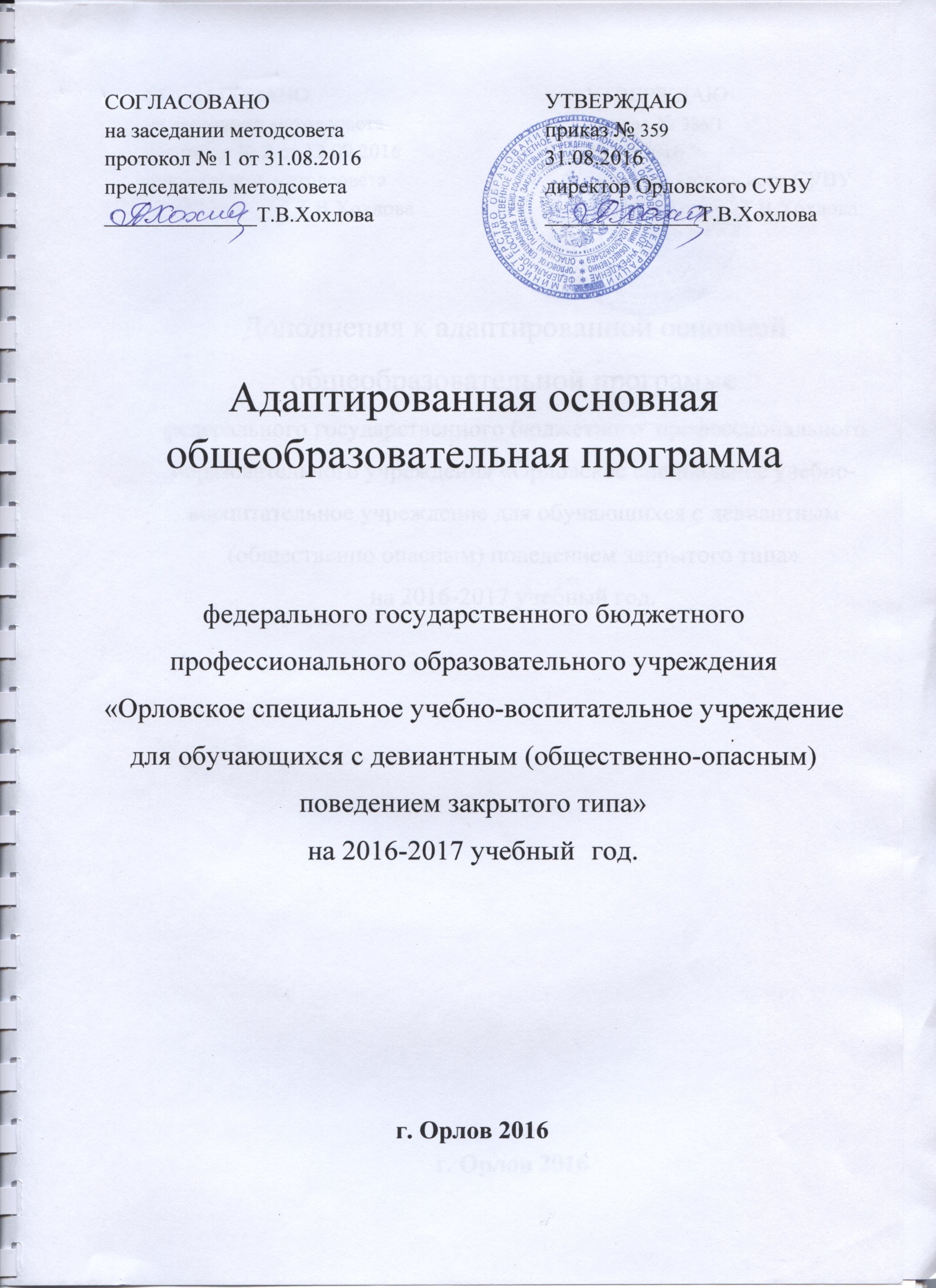 Содержание1. Общие положения	22. Адаптированная основная общеобразовательная программа образования обучающихся с легкой умственной отсталостью (интеллектуальными нарушениями)			52.1.Целевой раздел										52.1.1.Пояснительная записка								52.1.2. Планируемые результаты освоения обучающимися с легкой умственной отсталостью (интеллектуальными нарушениями) адаптированной основной общеобразовательной программы 			132.1.3.Система оценки достижения обучающимися с легкой умственной отсталостью (интеллектуальными нарушениями)планируемых результатов освоения адаптированной основной общеобразовательной программы							312.2. Содержательный раздел								342.2.1.Программа формирования базовых учебных действий			342.2.2. Программы учебных предметов 							372.2.3. Основные направления духовно-нравственного развития обучающихся с умственной отсталостью (интеллектуальными нарушениями)							1742.2.4.Программа формирования экологической культуры, здорового и безопасного образа жизни							1792.2.5.Программа коррекционной работы						1832.2.6.Программа внеурочной деятельности						1882.3 Организационный раздел								1932.3.1 Учебный план									1932.3.2 Условия реализации адаптированной основной общеобразовательной программы образования обучающихся с легкой умственной отсталостью (интеллектуальными нарушениями)		1961. ОБЩИЕ ПОЛОЖЕНИЯОпределение и назначение адаптированной  основной общеобразовательной программыАдаптированная основная общеобразовательная программа (далее ― АООП) образования обучающихся с умственной отсталостью (интеллектуальными нарушениями) ― это общеобразовательная программа, адаптированная для этой категории обучающихся с учетом особенностей их психофизического развития, индивидуальных возможностей, и обеспечивающая коррекцию нарушений развития и социальную адаптацию. АООП самостоятельно разрабатывается и утверждается образовательной организацией. АООП разрабатывается организациями, осуществляющими образовательную деятельность, индивидуальными предпринимателями (далее вместе —Организации), имеющими государственную аккредитацию, с учётом типа и вида этой Организации, а также образовательных потребностей и запросов участников образовательного процесса.АООП может быть реализована в разных формах: как совместно с другими обучающимися, так и в отдельных классах, группах или в отдельных организациях. В таких организациях создаются специальные условия для получения образования указанными обучающимися. В Орловском СУВУ АООП реализуется в классах, специально созданных для данной категории обучающихся.Для обеспечения возможности освоения обучающимися АООП, может быть применена сетевая форма ее реализации с использованием ресурсов нескольких организаций, а также при необходимости с использованием ресурсов и иных организаций. Структура адаптированной основной общеобразовательной программы Структура АООП обучающихся с умственной отсталостью (интеллектуальными нарушениями) включает целевой, содержательный и организационный разделы.  Целевой раздел определяет общее назначение, цели, задачи и планируемые результаты реализации АООП образовательной организацией (далее ― Организация), а также способы определения достижения этих целей и результатов.Целевой раздел включает:пояснительную записку;планируемые результаты освоения обучающимися с умственной отсталостью (интеллектуальными нарушениями) АООП образования;систему оценки достижения планируемых результатов освоения АООП образования.Содержательный раздел определяет общее содержание образования обучающихся с умственной отсталостью (интеллектуальными нарушениями) и включает следующие программы, ориентированные на достижение личностных и предметных результатов:программу формирования базовых учебных действий;программы отдельных учебных предметов, курсов коррекционно-развивающей области;программу духовно-нравственного (нравственного) развития обучающихся с умственной отсталостью (интеллектуальными нарушениями);программу формирования экологической культуры, здорового и безопасного образа жизни;программу внеурочной деятельности;программу коррекционной работы с обучающимися с легкой умственной отсталостью (интеллектуальными нарушениями) (вариант1).Организационный раздел определяет общие рамки организации образовательного процесса, а также механизмы реализации АООП Организацией.Организационный раздел включает:учебный план;систему специальных условий реализации основной образовательной программы.  Обучающийся с умственной отсталостью (интеллектуальными нарушениями) получает образование по АООП  в пролонгированные сроки, которое по содержанию и итоговым достижениям не соотносится к моменту завершения школьного обучения с содержанием и итоговыми достижениями сверстников, не имеющих ограничений здоровья.АООП при необходимости индивидуализируется (специальная индивидуальная программа развития; далее ― СИПР), к которой может быть создано несколько учебных планов, в том числе индивидуальные учебные планы, учитывающие образовательные потребности групп или отдельных обучающихся с умственной отсталостью.АООП для обучающихся с умственной отсталостью (интеллектуальными нарушениями), имеющих инвалидность, дополняется индивидуальной программой реабилитации инвалида (далее —ИПР) в части создания специальных условий получения образования.Определение одного из вариантов АООП образования обучающихся с умственной отсталостью (интеллектуальными нарушениями) осуществляется на основе рекомендаций психолого-медико-педагогической комиссии (далее ― ПМПК), сформулированных по результатам его комплексного психолого-медико-педагогического обследования, с учетом индивидуальной программы развития инвалида (далее ― ИПР) и в порядке, установленном законодательством Российской Федерации. Принципы и подходы к формированию адаптированной основной общеобразовательной программы В основу разработки  АООП для обучающихся с легкой умственной отсталостью (интеллектуальными нарушениями) заложены дифференцированный и деятельностный подходы. Дифференцированный подход к построению АООП для обучающихся с легкой умственной отсталостью (интеллектуальными нарушениями) предполагает учет их особых образовательных потребностей, которые проявляются в неоднородности возможностей освоения содержания образования. Применение дифференцированного подхода к созданию образовательных программ обеспечивает разнообразие содержания, предоставляя обучающимся с умственной отсталостью (интеллектуальными нарушениями) возможность реализовать индивидуальный потенциал развития. Деятельностный подход основывается на теоретических положениях отечественной психологической науки, раскрывающих основные закономерности и структуру образования с учетом специфики развития личности обучающегося с умственной отсталостью (интеллектуальными нарушениями).Деятельностный подход в образовании строится на признании того, что развитие личности обучающихся с умственной отсталостью (интеллектуальными нарушениями) школьного возраста определяется характером организации доступной им деятельности (предметно-практической и учебной). Основным средством реализации деятельностного подхода в образовании является обучение как процесс организации познавательной и предметно-практической деятельности обучающихся, обеспечивающий овладение ими содержанием образования.В контексте разработки АООП образования для обучающихся с умственной отсталостью (интеллектуальными нарушениями) реализация деятельностного подхода обеспечивает: придание результатам образования социально и личностно значимого характера; прочное усвоение обучающимися знаний и опыта разнообразной деятельности и поведения, возможность их самостоятельного продвижения в изучаемых предметных областях;существенное повышение мотивации и интереса к учению, приобретению нового опыта деятельности и поведения; обеспечение условий для общекультурного и личностного развития на основе формирования базовых учебных действий, которые обеспечивают не только успешное усвоение некоторых элементов системы научных знаний, умений и навыков (академических результатов), но и прежде всего жизненной компетенции, составляющей основу социальной успешности.В основу АООП образования обучающихся с умственной отсталостью (интеллектуальными нарушениями) положены следующие принципы:―принципы государственной политики РФ в области образования4 (гуманистический характер образования, единство образовательного пространства на территории Российской Федерации, светский характер образования, общедоступность образования, адаптивность системы образования к уровням и особенностям развития и подготовки обучающихся и воспитанников и др.); ―принцип коррекционно-развивающей направленности образовательного процесса, обуславливающий развитие личности обучающегося и расширение его «зоны ближайшего развития» с учетом особых образовательных потребностей;―онтогенетический принцип; ―принцип преемственности, предполагающий взаимосвязь и непрерывность образования обучающихся с умственной отсталостью (интеллектуальными нарушениями) на всех этапах обучения: от младшего до старшего школьного возраста; ―принцип целостности содержания образования, обеспечивающий наличие внутренних взаимосвязей и взаимозависимостей между отдельными предметными областями и учебными предметами, входящими в их состав;―принцип направленности на формирование деятельности, обеспечивающий возможность овладения обучающимися с умственной отсталостью (интеллектуальными нарушениями)всеми видами доступной им предметно-практической деятельности, способами и приемами познавательной и учебной деятельности, коммуникативной деятельности и нормативным поведением;  ―принцип переноса усвоенных знаний и умений и навыков и отношений, сформированных в условиях учебной ситуации, в различные жизненные ситуации, что позволяет обеспечить готовность обучающегося к самостоятельной ориентировке и активной деятельности в реальном мире;―принцип сотрудничества с семьей.2. АДАПТИРОВАННАЯ ОСНОВНАЯ ОБЩЕОБРАЗОВАТЕЛЬНАЯ ПРОГРАММА ОБРАЗОВАНИЯ ОБУЧАЮЩИХСЯ С ЛЕГКОЙ УМСТВЕННОЙ ОТСТАЛОСТЬЮ (ИНТЕЛЛЕКТУАЛЬНЫМИ НАРУШЕНИЯМИ)2.1.Целевой раздел2.1.1.Пояснительная запискаЦель реализации адаптированной основной общеобразовательной программы Цель реализации АООП образования обучающихся с легкой умственной отсталостью (интеллектуальными нарушениями) — обеспечение получения образования обучающимися с умственной отсталостью (интеллектуальными нарушениями).Достижение поставленной цели при разработке и реализации АООП предусматривает решение следующих основных задач:―овладение обучающимися с легкой умственной отсталостью (интеллектуальными нарушениями) учебной деятельностью, обеспечивающей формирование жизненных компетенций;―формирование общей культуры, обеспечивающей разностороннее развитие их личности (нравственно-эстетическое, социально-личностное, ин-теллектуальное, физическое), в соответствии с принятыми в семье и обществе духовно-нравственными и социокультурными ценностями;―достижение планируемых результатов освоения АООП образования обучающимися с легкой умственной отсталостью (интеллектуальными нарушениями) с учетом их особых образовательных потребностей, а также индивидуальных особенностей и возможностей;―выявление и развитие возможностей и способностей обучающихся с умственной отсталостью (интеллектуальными нарушениями), через организацию их общественно полезной деятельности, проведения спортивно–оздоровительной работы, организацию художественного творчества и др. с использованием системы клубов, секций, студий и кружков (включая организационные формы на основе сетевого взаимодействия), проведении спортивных, творческих и др. соревнований;― участие педагогических работников, обучающихся, их родителей (законных представителей) и общественности в проектировании и развитии внутришкольной социальной среды.Принципы и подходы к формированию адаптированной основной общеобразовательной программы Представлены в разделе 1.Общие положения. Общая характеристика адаптированной основной общеобразовательной программы обучающихся с легкой умственной отсталостью (интеллектуальными нарушениями)АООП образования обучающихся с легкой умственной отсталостью (интеллектуальными нарушениями) создается с учетом их особых образовательных потребностей.Организация должна обеспечить требуемые для этой категории обучающихся условия обучения и воспитания. Одним из важнейших условий обучения ребенка с легкой умственной отсталостью (интеллектуальными нарушениями) в среде других обучающихся является готовность к эмоциональному и коммуникативному взаимодействию с ними.АООП включает обязательную часть и часть, формируемую участниками образовательного процесса.Обязательная часть АООП для обучающихся с легкой умственной от-сталостью (интеллектуальными нарушениями) составляет не менее 70%, а часть, формируемая участниками образовательных отношений, не более 30% от общего объема АООП.  Сроки реализации АООП для обучающихся с умственной отсталостью (интеллектуальными нарушениями) составляет 9 ―13 лет.В реализации АООП может быть выделено два или три этапа:I этап ―(дополнительный первый класс ―1)1-4 классы;II этап ―5-9 классы;III этап ―10-12 классы.Цель I-го этапа состоит в формировании основ предметных знаний и умений, коррекции недостатков психофизического развития обучающихся. II этап направлен на расширение, углубление и систематизацию знаний и умений обучающихся в обязательных предметных областях, овладение первоначальными навыками адаптации в динамично изменяющемся и развивающемся мире.На III-м этапе реализации АООП решаются задачи, связанные с углубленной трудовой подготовкой и социализацией обучающихся с (включая организационные формы на основе сетевого взаимодействия), проведении спортивных, творческих и др. соревнований;― участие педагогических работников, обучающихся, их родителей (законных представителей) и общественности в проектировании и развитии внутришкольной социальной среды.В Орловском СУВУ осуществляется II этап реализации АООП.Психолого-педагогическая характеристика обучающихся с легкой умственной отсталостью (интеллектуальными нарушениями)Умственная отсталость—это стойкое, выраженное недоразвитие познавательной деятельности вследствие диффузного (разлитого) органического поражения центральной нервной системы (ЦНС). Понятие «умственной отсталости» по степени интеллектуальной неполноценности применимо к разнообразной группе детей. Степень выраженности интеллектуальной неполноценности коррелирует (соотносится) со сроками, в которые возникло поражение ЦНС – чем оно произошло раньше, тем тяжелее последствия.В международной классификации болезней (МКБ-10) выделено четыре степени умственной отсталости: легкая (IQ —69-50) , умеренная (IQ —50-35), тяжелая (IQ —34-20), глубокая (IQ<20). Наиболее многочисленную груп-пу среди обучающихся с умственной отсталостью (интеллектуальными нарушениями), примерно три четверти, составляют дети с легкой умственной отсталостью. Развитие ребенка с легкой умственной отсталостью (интеллектуальными нарушениями), хотя и происходит на дефектной основе и характеризуется замедленностью, наличием отклонений от нормального развития, тем не менее, представляет собой поступательный процесс, привносящий качественные изменения в познавательную деятельность детей и их личностную сферу, что дает основания для оптимистического прогноза. Затруднения в психическом развитии детей с умственной отсталостью (интеллектуальными нарушениями) обусловлены особенностями их высшей нервной деятельности (слабостью процессов возбуждения и торможения, замедленным формированием условных связей, тугоподвижностью нервных процессов, нарушением взаимодействия первой и второй сигнальных систем и др.). В структуре психики такого ребенка в первую очередь отмечается недоразвитие познавательных интересов и снижение познавательной активности, что обусловлено замедленностью темпа психических процессов, их слабой подвижностью и переключаемостью. При умственной отсталости страдают не только высшие психические функции, но и эмоции, воля, поведение, в некоторых случаях физическое развитие, хотя наиболее нарушенным является мышление, и прежде всего, способность к отвлечению и обобщению. Вместе с тем, Российская дефектология (как правопреемница советской) руководствуется теоретическим постулатом Л.С.Выготского о том, что своевременная педагогическая коррекция с учетом специфических особенностей каждого ребенка с умственной отсталостью (интеллектуальными нарушениями) «запускает» компенсаторные процессы, обеспечивающие реализацию их потенциальных возможностей. Развитие всех психических процессов у детей с легкой умственной отс-талостью (интеллектуальными нарушениями) отличается качественным своеобразием. Относительно сохранной у обучающихся с умственной отсталостью (интеллектуальными нарушениями) оказывается чувственная ступень познания ―ощущение и восприятие. Но и в этих познавательных процессах сказывается дефицитарность: неточность и слабость дифферен-цировки зрительных, слуховых, кинестетических, тактильных, обонятельных и вкусовых ощущений приводят к затруднению адекватности ориентировки детей с умственной отсталостью (интеллектуальными нарушениями) в окружающей среде. Нарушение объема и темпа восприятия, недостаточная его дифференцировка, не могут не оказывать отрицательного влияния на весь ход развития ребенка с умственной отсталостью (интеллектуальными нарушениями). Однако особая организация учебной и внеурочной работы, основанной на использовании практической деятельности; проведение специальных коррекционных занятий не только повышают качество ощущений и восприятий, но и оказывают положительное влияние на развитие интеллектуальной сферы, в частности овладение отдельными мыслительными операциями.Меньший потенциал у обучающихся с умственной отсталостью (интел-лектуальными нарушениями) обнаруживается в развитии их мышления, ос-нову которого составляют такие операции, как анализ, синтез, сравнение, обобщение, абстракция, конкретизация. Эти мыслительные операции у этой категории детей обладают целым рядом своеобразных черт, проявляющихся в трудностях установления отношений между частями предмета, выделении его существенных признаков и дифференциации их от несущественных, нахождении и сравнении предметов по признакам сходства и отличия и т.д.Из всех видов мышления (наглядно-действенного, наглядно-образного и словесно-логического) у обучающихся с легкой умственной отсталостью (интеллектуальными нарушениями) в большей степени недоразвито словесно-логическое мышление. Это выражается в слабости обобщения, трудностях понимания смысла явления или факта. Обучающимся присуща сниженная активность мыслительных процессов и слабая регулирующая роль мышления: зачастую, они начинают выполнять работу, не дослушав инструкции, не поняв цели задания, не имея внутреннего плана действия. Однако при особой организации учебной деятельности, направленной на обучение школьников с умственной отсталостью (интеллектуальными нарушениями) пользованию рациональными и целенаправленными способами выполнения задания, оказывается возможным в той или иной степени скорригировать недостатки мыслительной деятельности. Использование специальных методов и приемов, применяющихся в процессе коррекционно-развивающего обучения, позволяет оказывать влияние на развитие различных видов мышления обучающихся с умственной отсталостью (интеллектуальными нарушениями), в том числе и словесно-логического. Особенности восприятия и осмысления детьми учебного материала неразрывно связаны с особенностями их памяти. Запоминание, сохранение и воспроизведение полученной информации обучающимися с умственной отсталостью (интеллектуальными нарушениями) также отличается целым рядом специфических особенностей: они лучше запоминают внешние, иногда случайные, зрительно воспринимаемые признаки, при этом, труднее осознаются и запоминаются внутренние логические связи; позже, чем у нормальных сверстников, формируется произвольное запоминание, которое требует многократных повторений. Менее развитым оказывается логическое опосредованное запоминание, хотя механическая память может быть сформирована на более высоком уровне. Недостатки памяти обучающихся с умственной отсталостью  (интеллектуальными нарушениями) проявляются не столько в трудностях получения и сохранения информации, сколько ее воспроизведения: вследствие трудностей установления логических отношений полученная информация может воспроизводиться бессистемно, с большим количеством искажений; при этом наибольшие трудности вызывает воспроизведение словесного материала. Использование различных дополнительных средств и приемов в процессе коррекционно-развивающего обучения (иллюстративной, символической наглядности; различных вариантов планов; вопросов педагога и т.д.) может оказать значительное влияние на повышение качества воспроизведения словесного материала. Вместе с тем, следует иметь в виду, что специфика мнемической деятельности во многом определяется структурой дефекта каждого ребенка с умственной отсталостью (интеллектуальными нарушениями). В связи с этим учет особенностей обучающихся с умственной отсталостью (интеллектуальными нарушениями) разных клинических групп (по классификации М.С.Певзнер) позволяет более успешно использовать потенциал развития их мнемической деятельности. Особенности познавательной деятельности школьников с умственной отсталостью (интеллектуальными нарушениями) проявляются и в особенностях их внимания, которое отличается сужением объема, малой устойчивостью, трудностями его распределения, замедленностью переключения. В значительной степени нарушено произвольное внимание, что связано с ослаблением волевого напряжения, направленного на преодоление трудностей, что выражается в неустойчивости внимания. Также в процессе обучения обнаруживаются трудности сосредоточения на каком-либо одном объекте или виде деятельности. Однако, если задание посильно для ученика и интересно ему, то его внимание может определенное время поддерживаться на должном уровне. Под влиянием специально организованного обучения и воспитания объем внимания и его устойчивость значительно улучшаются, что позволяет говорить о наличии положительной динамики, но вместе с тем, в большинстве случаев эти показатели не достигают возрастной нормы. Для успешного обучения необходимы достаточно развитые представ-ления и воображение. Представлениям детей с умственной отсталостью (интеллектуальными нарушениями) свойственна недифференцированоость, фрагментарность, уподобление образов, что, в свою очередь, сказывается на узнавании и понимании учебного материала. Воображение как один из наиболее сложных процессов отличается значительной несформированнос-тью, что выражается в его примитивности, неточности и схематичности. Однако, начиная с первого года обучения, в ходе преподавания всех учебных предметов проводится целенаправленная работа по уточнению и обогащению представлений, прежде всего ― представлений об окружающей действительности. У школьников с умственной отсталостью (интеллектуальными нарушениями) отмечаются недостатки в развитии речевой деятельности, физиологической основой которых является нарушение взаимодействия между первой и второй сигнальными системами, что, в свою очередь, проявляется в недоразвитии всех сторон речи: фонетической, лексической, грамматической. Недостатки речевой деятельности этой категории обучающихся напрямую связаны с нарушением абстрактно-логического мышления. Однако в повседневной практике такие дети способны поддержать беседу на темы, близкие их личному опыту, используя при этом несложные конструкции предложений. Проведение систематической коррекционно-развивающей работы, направленной на систематизацию и обогащение представлений об окружающей действительности, создает положительные условия для овладения обучающимися различными языковыми средствами. Это находит свое выражение в увеличении объема и изменении качества словарного запаса, овладении различными конструкциями предложений, составлении небольших, но завершенных по смыслу, устных высказываний. Таким образом, постепенно создается основа для овладения более сложной формой речи ― письменной. Моторная сфера детей с легкой степенью умственной отсталости (интеллектуальными нарушениями), как правило, не имеет выраженных нарушений. Наибольшие трудности обучающиеся испытывают при выполнении заданий, связанных с точной координацией мелких движений пальцев рук. В свою очередь, это негативно сказывается на овладении письмом и некоторыми трудовыми операциями. Проведение специальных упражнений, включенных как в содержание коррекционных занятий, так и используемых на отдельных уроках, способствует развитию координации и точности движений пальцев рук и кисти, а также позволяет подготовить обучающихся к овладению учебными и трудовыми действиями, требующими определенной моторной ловкости.Психологические особенности обучающихся с умственной отсталостью (интеллектуальными нарушениями) проявляются и в нарушении эмоциональной сферы. При легкой умственной отсталости эмоции в целом сохранны, однако они отличаются отсутствием оттенков переживаний, неустойчивостью и поверхностью. Отсутствуют или очень слабо выражены переживания, определяющие интерес и побуждение к познавательной деятельности, а также с большими затруднениями осуществляется воспитание высших психических чувств: нравственных и эстетических.Волевая сфера учащихся с умственной отсталостью (интеллектуальными нарушениями) характеризуется слабостью собственных намерений и побуждений, большой внушаемостью. Такие школьники предпочитают выбирать путь, не требующий волевых усилий, а вследствие непосильности предъявляемых требований, у некоторых из них развиваются такие отрицательные черты личности, как негативизм и упрямство. Своеобразие протекания психических процессов и особенности волевой сферы школьников с умственной отсталостью (интеллектуальными нарушениями) оказывают отрицательное влияние на характер их деятельности, в особенности произвольной, что выражается в недоразвитии мотивационной сферы, слабости побуждений, недостаточности инициативы. Эти недостатки особенно ярко проявляются в учебной деятельности, поскольку учащиеся приступают к ее выполнению без необходимой предшествующей ориентировки в задании и, не сопоставляя ход ее выполнения, с конечной целью. В процессе выполнения учебного задания они часто уходят от правильно начатого выполнения действия, «соскальзывают» на действия, произведенные ранее, причем осуществляют их в прежнем виде, не учитывая изменения условий. Вместе с тем, при проведении длительной, систематической и специально организованной работы, направленной на обучение этой группы школьников целеполаганию, планированию и контролю, им оказываются доступны разные виды деятельности: изобразительная и конструктивная деятельность, игра, в том числе дидактическая, ручной труд, а в старшем школьном возрасте и некоторые виды профильного труда. Следует отметить независимость и самостоятельность этой категории школьников в уходе за собой, благодаря овладению необходимыми социально-бытовыми навыками.Нарушения высшей нервной деятельности, недоразвитие психических процессов и эмоционально-волевой сферы обусловливают формирование некоторых специфических особенностей личности обучающихся с умственной отсталостью (интеллектуальными нарушениями), проявляющиеся в примитивности интересов, потребностей и мотивов, что затрудняет формирование социально зрелых отношений со сверстниками и взрослыми. Выстраивая психолого-педагогическое сопровождение психического развития детей с легкой умственной отсталостью (интеллектуальными нарушениями), следует опираться на положение, сформулированное Л.С.Выготским, о единстве закономерностей развития аномального и нормального ребенка, а так же решающей роли создания таких социальных условий его обучения и воспитания, которые обеспечивают успешное «врастание» его в культуру. В качестве таких условий выступает система коррекционных мероприятий в процессе специально организованного обучения, опирающегося на сохранные стороны его психики и учитывающее зону ближайшего развития. Особые образовательные потребности обучающихся с легкой умственной отсталостью (интеллектуальными нарушениями) Недоразвитие познавательной, эмоционально-волевой и личностной сфер обучающихся с умственной отсталостью (интеллектуальными нарушениями) разных групп проявляется не только в качественных и количественных отклонениях от нормы, но и в глубоком своеобразии их социализации. Они способны к развитию, хотя оно и осуществляется замедленно, атипично, а иногда с резкими изменениями всей психической деятельности ребёнка. При этом, несмотря на многообразие индивидуальных вариантов структуры данного нарушения, перспективы образования детей с умственной отсталостью (интеллектуальными нарушениями) детерминированы в основном степенью выраженности недоразвития интеллекта, при этом образование, в любом случае, остается нецензовым. Таким образом, современные научные представления об особенностях психофизического развития разных групп обучающихся с умственной отсталостью (интеллектуальными нарушениями) позволяют выделить образовательные потребности, как общие для всех обучающихся с ОВЗ, так и специфические. К общим потребностям относятся: время начала образования, содержание образования, разработка и использование специальных методов и средств обучения, особая организация обучения, расширение границ образовательного пространства, продолжительность образования и определение круга лиц, участвующих в образовательном процессе. Для обучающихся с легкой умственной отсталостью (интеллектуальными нарушениями) характерны следующие специфические образовательные потребности:  раннее получение специальной помощи средствами образования;  обязательность непрерывности коррекционно-развивающего процесса, реализуемого, как через содержание предметных областей, так и в процессе коррекционной работы;  научный, практико-ориентированный, действенный характер содержания образования;  доступность содержания познавательных задач, реализуемых в процессе образования;  систематическая актуализация сформированных у обучающихся знаний и умений; специальное обучение их «переносу» с учетом изменяющихся условий учебных, познавательных, трудовых и других ситуаций;  обеспечении особой пространственной и временной организации общеобразовательной среды с учетом функционального состояния центральной нервной системы и нейродинамики психических процессов обучающихся с умственной отсталостью (интеллектуальными нарушениями);  использование преимущественно позитивных средств стимуляции деятельности и поведения обучающихся, демонстрирующих доброжелательное и уважительное отношение к ним;  развитие мотивации и интереса к познанию окружающего мира с учетом возрастных и индивидуальных особенностей ребенка к обучению и социальному взаимодействию со средой  стимуляция познавательной активности, формирование позитивного отношения к окружающему миру.2.1.2. Планируемые результаты освоения обучающимися с легкой умственной отсталостью (интеллектуальными нарушениями) адаптированной основной общеобразовательной программы Результаты освоения с обучающимися с легкой умственной отсталостью (интеллектуальными нарушениями) АООП оцениваются как итоговые на момент завершения образования.Освоение обучающимися АООП предполагает достижение ими двух видов результатов: личностных и предметных. В структуре планируемых результатов ведущее место принадлежит личностным результатам, поскольку именно они обеспечивают овладение комплексом социальных (жизненных) компетенций, необходимых для достижения основной цели современного образования ― введения обучающихся с умственной отсталостью (интеллектуальными нарушениями) в культуру, овладение ими социокультурным опытом.Личностные результаты освоения АООП образования включают индивидуально-личностные качества и социальные (жизненные) компетенции обучающегося, социально значимые ценностные установки.К личностным результатам освоения АООП относятся: 1)осознание себя как гражданина России; формирование чувства гордости за свою Родину; 2)формирование уважительного отношения к иному мнению, истории и культуре других народов; 3)развитие адекватных представлений о собственных возможностях, о насущно необходимом жизнеобеспечении;4)овладение начальными навыками адаптации в динамично изменяющемся и развивающемся мире; 5)овладение социально-бытовыми умениями, используемыми в повседневной жизни; 6)владение навыками коммуникации и принятыми нормами социального взаимодействия;7)способность к осмыслению социального окружения, своего места в нем, принятие соответствующих возрасту ценностей и социальных ролей;8)принятие и освоение социальной роли обучающегося, формирование и развитие социально значимых мотивов учебной деятельности; 9)развитие навыков сотрудничества с взрослыми и сверстниками в разных социальных ситуациях; 10)формирование эстетических потребностей, ценностей и чувств; 11)развитие этических чувств, доброжелательности и эмоционально-нравственной отзывчивости, понимания и сопереживания чувствам других людей; 12)формирование установки на безопасный, здоровый образ жизни, наличие мотивации к творческому труду, работе на результат, бережному отношению к материальным и духовным ценностям;13)формирование готовности к самостоятельной жизни.Предметные результаты освоения АООП образования включают освоенные обучающимися знания и умения, специфичные для каждой предметной области, готовность их применения. Предметные результаты обучающихся с легкой умственной отсталостью (интеллектуальными нарушениями) не являются основным критерием при принятии решения о переводе обучающегося в следующий класс, но рассматриваются как одна из составляющих при оценке итоговых достижений. АООП определяет два уровня овладения предметными результатами: минимальный и достаточный. Минимальный уровень является обязательным для большинства обучающихся с умственной отсталостью (интеллектуальными нарушениями). Вместе с тем, отсутствие достижения этого уровня отдельными обучающимися по отдельным предметам не является препятствием к получению ими образования по этому варианту программы. В том случае, если обучающийся не достигает минимального уровня овладения предметными результатами по всем или большинству учебных предметов, то по рекомендации психолого-медико-педагогической комиссии и с согласия родителей (законных представителей) Организация может перевести обучающегося на обучение по индивидуальному плану или на АООП (вариант 2). Физическая культура Минимальный уровень: представления о физической культуре как средстве укрепления здоровья, физического развития и физической подготовки человека; выполнение комплексов утренней гимнастики под руководством учителя; знание основных правил поведения на уроках физической культуры и осознанное их применение; выполнение несложных упражнений по словесной инструкции при выполнении строевых команд; представления о двигательных действиях; знание основных строевых команд; подсчёт при выполнении общеразвивающих упражнений; ходьба в различном темпе с различными исходными положениями; взаимодействие со сверстниками в организации и проведении подвижных игр, элементов соревнований; участие в подвижных играх и эстафетах под руководством учителя; знание правил бережного обращения с инвентарём и оборудованием, соблюдение требований техники безопасности в процессе участия в физкультурно-спортивных мероприятиях. Достаточный уровень: практическое освоение элементов гимнастики, легкой атлетики, лыжной подготовки, спортивных и подвижных игр и других видов физической культуры; самостоятельное выполнение комплексов утренней гимнастики; владение комплексами упражнений для формирования правильной осанки и развития мышц туловища; участие в оздоровительных занятиях в режиме дня (физкультминутки); выполнение основных двигательных действий в соответствии с заданием учителя: бег, ходьба, прыжки и др.; подача и выполнение строевых команд, ведение подсчёта при выполнении общеразвивающих упражнений. совместное участие со сверстниками в подвижных играх и эстафетах; оказание посильной помощь и поддержки сверстникам в процессе участия в подвижных играх и соревнованиях; знание спортивных традиций своего народа и других народов; знание способов использования различного спортивного инвентаря в основных видах двигательной активности и их применение в практической деятельности; знание правил и техники выполнения двигательных действий, применение усвоенных правил при выполнении двигательных действий под руководством учителя; знание и применение правил бережного обращения с инвентарём и оборудованием в повседневной жизни; соблюдение требований техники безопасности в процессе участия в физкультурно-спортивных мероприятиях. Ручной труд Минимальный уровень: знание правил организации рабочего места и умение самостоятельно его организовать в зависимости от характера выполняемой работы, (рационально располагать инструменты, материалы и приспособления на рабочем столе, сохранять порядок на рабочем месте); знание видов трудовых работ; знание названий и некоторых свойств поделочных материалов, используемых на уроках ручного труда; знание и соблюдение правил их хранения, санитарно-гигиенических требований при работе с ними; знание названий инструментов, необходимых на уроках ручного труда, их устройства, правил техники безопасной работы с колющими и режущими инструментами; знание приемов работы, используемые на уроках ручного труда; анализ объекта, подлежащего изготовлению, выделение и называние его признаков и свойств; определение способов соединения деталей; составление стандартного плана работы по пунктам; владение некоторыми технологическими приемами ручной обработки материалов;использование в работе доступных материалов (глиной и пластилином; природными материалами; бумагой и картоном; нитками и тканью; проволокой и металлом; древесиной; конструировать из металлоконструктора); выполнение несложного ремонта одежды. Достаточный уровень: знание правил рациональной организации труда, включающих упорядоченность действий и самодисциплину; знание об исторической, культурной и эстетической ценности вещей; знание видов художественных ремесел; нахождение необходимой информации в материалах учебника, рабочей тетради; знание и использование правил безопасной работы с режущими и колющими инструментами, соблюдение санитарно-гигиенических требований при выполнении трудовых работ; осознанный подбор материалов по их физическим, декоративно-художественным и конструктивным свойствам; отбор оптимальных и доступных технологических приемов ручной обработки в зависимости от свойств материалов и поставленных целей; экономное расходование материалов; использование в работе с разнообразной наглядности: составление плана работы над изделием с опорой на предметно-операционные и графические планы, распознавание простейших технических рисунков, схем, чертежей, их чтение и выполнение действий в соответствии с ними в процессе изготовления изделия; осуществление текущего самоконтроля выполняемых практических действий и корректировка хода практической работы; оценка своих изделий (красиво, некрасиво, аккуратно, похоже на образец); установление причинно-следственных связей между выполняемыми действиями и их результатами; выполнение общественных поручений по уборке класса/мастерской после уроков трудового обучения. Минимальный и достаточный уровни усвоения предметных результатов по отдельным учебным предметам на конец школьного обучения (IX класс): Изобразительное искусство (V класс) Минимальный уровень: знание названий художественных материалов, инструментов и приспособлений; их свойств, назначения, правил хранения, обращения и санитарно-гигиенических требований при работе с ними; знание элементарных правил композиции, цветоведения, передачи формы предмета и др.; знание некоторых выразительных средств изобразительного искусства: «изобразительная поверхность», «точка», «линия», «штриховка», «пятно», «цвет»; пользование материалами для рисования, аппликации, лепки; знание названий предметов, подлежащих рисованию, лепке и аппликации; знание названий некоторых народных и национальных промыслов, изготавливающих игрушки: Дымково, Гжель, Городец, Каргополь и др.; 34организация рабочего места в зависимости от характера выполняемой работы; следование при выполнении работы инструкциям учителя; рациональная организация своей изобразительной деятельности; планирование работы; осуществление текущего и заключительного контроля выполняемых практических действий и корректировка хода практической работы; владение некоторыми приемами лепки (раскатывание, сплющивание, отщипывание) и аппликации (вырезание и наклеивание); рисование с натуры, по памяти, представлению, воображению предметов несложной формы и конструкции; передача в рисунке содержания несложных произведений в соответствии с темой; применение приемов работы карандашом, акварельными красками с целью передачи фактуры предмета; ориентировка в пространстве листа; размещение изображения одного или группы предметов в соответствии с параметрами изобразительной поверхности; адекватная передача цвета изображаемого объекта, определение насыщенности цвета, получение смешанных цветов и некоторых оттенков цвета; узнавание и различение в книжных иллюстрациях и репродукциях изображенных предметов и действий. Достаточный уровень: знание названий жанров изобразительного искусства (портрет, натюрморт, пейзаж и др.); знание названий некоторых народных и национальных промыслов (Дымково, Гжель, Городец, Хохлома и др.); знание основных особенностей некоторых материалов, используемых в рисовании, лепке и аппликации; знание выразительных средств изобразительного искусства: «изобразительная поверхность», «точка», «линия», «штриховка», «контур», «пятно», «цвет», объем и др.; знание правил цветоведения, светотени, перспективы; построения орнамента, стилизации формы предмета и др.; знание видов аппликации (предметная, сюжетная, декоративная);знание способов лепки (конструктивный, пластический, комбинированный);нахождение необходимой для выполнения работы информации в материалах учебника, рабочей тетради; следование при выполнении работы инструкциям учителя или инструкциям, представленным в других информационных источниках; оценка результатов собственной изобразительной деятельности и одноклассников (красиво, некрасиво, аккуратно, похоже на образец); использование разнообразных технологических способов выполнения аппликации; применение разных способов лепки; рисование с натуры и по памяти после предварительных наблюдений, передача всех признаков и свойств изображаемого объекта; рисование по воображению; различение и передача в рисунке эмоционального состояния и своего отношения к природе, человеку, семье и обществу; различение произведений живописи, графики, скульптуры, архитектуры и декоративно-прикладного искусства; различение жанров изобразительного искусства: пейзаж, портрет, натюрморт, сюжетное изображение. Музыка (Vкласс)Минимальный уровень: определение характера и содержания знакомых музыкальных произведений, предусмотренных Программой; представления о некоторых музыкальных инструментах и их звучании (труба, баян, гитара); пение с инструментальным сопровождением и без него (с помощью педагога); выразительное, слаженное и достаточно эмоциональное исполнение выученных песен с простейшими элементами динамических оттенков; правильное формирование при пении гласных звуков и отчетливое произнесение согласных звуков в конце и в середине слов; правильная передача мелодии в диапазоне ре-си; различение вступления, запева, припева, проигрыша, окончания песни; различение песни, танца, марша; передача ритмического рисунка попевок (хлопками, на металлофоне, голосом); определение разнообразных по содержанию и характеру музыкальных произведений (веселые, грустные и спокойные); владение элементарными представлениями о нотной грамоте. Достаточный уровень:самостоятельное исполнение разученных детских песен; знание динамических оттенков (форте-громко, пиано-тихо); представления о народных музыкальных инструментах и их звучании (домра, мандолина, баян, гусли, свирель, гармонь, трещотка и др.); представления об особенностях мелодического голосоведения (плавно, отрывисто, скачкообразно); пение хором с выполнением требований художественного исполнения; ясное и четкое произнесение слов в песнях подвижного характера; исполнение выученных песен без музыкального сопровождения, самостоятельно; различение разнообразных по характеру и звучанию песен, маршей, танцев; владение элементами музыкальной грамоты, как средства осознания музыкальной речи. Русский язык Минимальный уровень: знание отличительных грамматических признаков основных частей слова; разбор слова с опорой на представленный образец, схему, вопросы учителя; образование слов с новым значением с опорой на образец; представления о грамматических разрядах слов; различение изученных частей речи по вопросу и значению; использование на письме орфографических правил после предварительного разбора текста на основе готового или коллективного составленного алгоритма; составление различных конструкций предложений с опорой на представленный образец; установление смысловых связей в словосочетании по образцу, вопросам учителя; нахождение главных и второстепенных членов предложения без деления на виды (с помощью учителя); нахождение в тексте однородных членов предложения; различение предложений, разных по интонации; нахождение в тексте предложений, различных по цели высказывания (с помощью учителя); участие в обсуждении фактического материала высказывания, необходимого для раскрытия его темы и основной мысли; выбор одного заголовка из нескольких предложенных, соответствующих теме текста; оформление изученных видов деловых бумаг с опорой на представленный образец; письмо небольших по объему изложений повествовательного текста и повествовательного текста с элементами описания (50-55 слов) после предварительного обсуждения (отработки) всех компонентов текста; составление и письмо небольших по объему сочинений (до 50 слов) повествовательного характера (с элементами описания) на основе наблюдений, практической деятельности, опорным словам и предложенному плану после предварительной отработки содержания и языкового оформления. Достаточный уровень: знание значимых частей слова и их дифференцировка по существенным признакам; разбор слова по составу с использованием опорных схем; образование слов с новым значением, относящихся к разным частям речи, с использованием приставок и суффиксов с опорой на схему; дифференцировка слов, относящихся к различным частям речи по существенным признакам; определение некоторых грамматических признаков изученных частей (существительного, прилагательного, глагола) речи по опорной схеме или вопросам учителя; нахождение орфографической трудности в слове и решение орографической задачи (под руководством учителя); пользование орфографическим словарем для уточнения написания слова; составление простых распространенных и сложных предложений по схеме, опорным словам, на предложенную тему и т. д.; установление смысловых связей в несложных по содержанию и структуре предложениях (не более 4-5 слов) по вопросам учителя, опорной схеме; нахождение главных и второстепенных членов предложения с использованием опорных схем; составление предложений с однородными членами с опорой на образец; составление предложений, разных по интонации с опорой на образец; различение предложений (с помощью учителя) различных по цели высказывания; отбор фактического материала, необходимого для раскрытия темы текста; отбор фактического материала, необходимого для раскрытия основной мысли текста (с помощью учителя); выбор одного заголовка из нескольких предложенных, соответствующих теме и основной мысли текста; оформление всех видов изученных деловых бумаг; письмо изложений повествовательных текстов и текстов с элементами описания и рассуждения после предварительного разбора (до 70 слов); письмо сочинений-повествований с элементами описания после предварительного коллективного разбора темы, основной мысли, структуры высказывания и выбора необходимых языковых средств (55-60 слов). Чтение Минимальный уровень: правильное, осознанное чтение в темпе, приближенном к темпу устной речи, доступных по содержанию текстов (после предварительной подготовки); определение темы произведения (под руководством учителя); ответы на вопросы учителя по фактическому содержанию произведения своими словами; участие в коллективном составлении словесно-логического плана прочитанного и разобранного под руководством учителя текста; пересказ текста по частям на основе коллективно составленного плана (с помощью учителя); выбор заголовка к пунктам плана из нескольких предложенных; установление последовательности событий в произведении; определение главных героев текста; составление элементарной характеристики героя на основе предложенного плана и по вопросам учителя; нахождение в тексте незнакомых слов и выражений, объяснение их значения с помощью учителя; заучивание стихотворений наизусть (7-9); самостоятельное чтение небольших по объему и несложных по содержанию произведений для внеклассного чтения, выполнение посильных заданий. Достаточный уровень: правильное, осознанное и беглое чтение вслух, с соблюдением некоторых усвоенных норм орфоэпии; ответы на вопросы учителя своими словами и словами автора (выборочное чтение); определение темы художественного произведения; определение основной мысли произведения (с помощью учителя); самостоятельное деление на части несложного по структуре и содержанию текста; формулировка заголовков пунктов плана (с помощью учителя); различение главных и второстепенных героев произведения с элементарным обоснованием; определение собственного отношения к поступкам героев (героя); сравнение собственного отношения и отношения автора к поступкам героев с использованием примеров из текста (с помощью учителя); пересказ текста по коллективно составленному плану; нахождение в тексте непонятных слов и выражений, объяснение их значения и смысла с опорой на контекст; ориентировка в круге доступного чтения; выбор интересующей литературы (с помощью взрослого); самостоятельное чтение художественной литературы; знание наизусть 10-12 стихотворений и 1 прозаического отрывка. Математика Минимальный уровень: знание числового ряда чисел в пределах 100000; чтение, запись и сравнение целых чисел в пределах 100 000;знание таблицы сложения однозначных чисел; знание табличных случаев умножения и получаемых из них случаев деления;письменное выполнение арифметических действий с числами в пределах 100 000 (сложение, вычитание, умножение и деление на однозначное число) с использованием таблиц умножения, алгоритмов письменных арифметических действий, микрокалькулятора(легкие случаи);знание обыкновенных и десятичных дробей; их получение, запись, чтение;выполнение арифметических действий (сложение, вычитание, умножение и деление на однозначное число) с десятичными дробями, имеющими в записи менее 5 знаков (цифр), в том числе с использованием микрокалькулятора;знание названий, обозначения, соотношения крупных и мелких единиц измерения стоимости, длины, массы, времени; выполнение действийс числами, полученными при измерении величин;нахождение доли величины и величины по значению её доли (половина, треть, четверть, пятая, десятая часть);решение простых арифметических задач и составных задач в 2 действия;распознавание, различение и называние геометрических фигур и тел (куб, шар, параллелепипед), знание свойств элементов многоугольников (треугольник, прямоугольник, параллелограмм);построение с помощью линейки, чертежного угольника, циркуля, транспортира линий, углов, многоугольников, окружностей в разном положении на плоскости; представление о персональном компьютере как техническом средстве, его основных устройствах и их назначении; выполнение элементарных действий с компьютером и другими средствами ИКТ, используя безопасные для органов зрения, нервной системы, опорно-двигательного аппарата эргономичные приёмы работы; выполнение компенсирующих физических упражнений (мини-зарядка);пользование компьютером для решения доступных учебных задач с простыми информационными объектами (текстами, рисунками и др.).Достаточный уровень:знание числового ряда чисел в пределах 1000000; чтение, запись и сравнение чисел в пределах 1000000;знание таблицы сложения однозначных чисел, в том числе с переходом через десяток;знание табличных случаев умножения и получаемых из них случаев деления;знание названий, обозначений, соотношения крупных и мелких единиц измерения стоимости, длины, массы, времени, площади, объема;устное выполнение арифметических действий с целыми числами, полученными при счете и при измерении, в пределах 100 (простые случаи в пределах 1000000);письменное выполнение арифметических действий с многозначными числами и числами, полученными при измерении, в пределах 1000000;знание обыкновенных и десятичных дробей, их получение, запись, чтение;выполнение арифметических действий с десятичными дробями;нахождение одной или нескольких долей (процентов) от числа, числа по одной его доли (проценту); выполнение арифметических действий с целыми числами до 1000000 и десятичными дробями с использованием микрокалькулятора и проверкой вычислений путем повторного использования микрокалькулятора;решение простых задач в соответствии с программой, составных задач в 2-3 арифметических действия;распознавание, различение и называние геометрических фигур и тел (куб, шар, параллелепипед, пирамида, призма, цилиндр, конус);знание свойств элементов многоугольников (треугольник, прямоугольник, параллелограмм), прямоугольного параллелепипеда;вычисление площади прямоугольника, объема прямоугольного параллелепипеда (куба);построение с помощью линейки, чертежного угольника, циркуля, транспортира линий, углов, многоугольников, окружностей в разном положении на плоскости, в том числе симметричных относительно оси, центра симметрии;применение математических знаний для решения профессиональных трудовых задач;представления о персональном компьютере как техническом средстве, его основных устройствах и их назначении; выполнение элементарных действий с компьютером и другими средствами ИКТ, используя безопасные для органов зрения, нервной системы, опорно-двигательного аппарата эргономичные приёмы работы; выполнение компенсирующих физических упражнений (мини-зарядка);пользование компьютером для решения доступных учебных задач с простыми информационными объектами (текстами, рисунками и др.), доступными электронными ресурсами.Пользование компьютером для поиска, получения, хранения, воспроизведения и передачи необходимой информации.Природоведение (V-VIкласс) Минимальный уровень:узнавание и называние изученных объектов на иллюстрациях, фотографиях; представления о назначении изученных объектов, их роли в окружающем мире; отнесение изученных объектов к определенным группам (осина – лиственное дерево леса); называние сходных объектов, отнесенных к одной и той же изучаемой группе (полезные ископаемые); соблюдение режима дня, правил личной гигиены и здорового образа жизни, понимание их значение в жизни человека; соблюдение элементарных правил безопасного поведения в природе и обществе (под контролем взрослого); выполнение несложных заданий под контролем учителя; адекватная оценка своей работы, проявление к ней ценностного отношения, понимание оценки педагога. Достаточный уровень: узнавание и называние изученных объектов в натуральном виде в естественных условиях; знание способов получения необходимой информации об изучаемых объектах по заданию педагога; представления о взаимосвязях между изученными объектами, их месте в окружающем мире; отнесение изученных объектов к определенным группам с учетом раз-личных оснований для классификации (клевер ― травянистое дикорастущее растение; растение луга; кормовое растение; медонос; растение, цветущее ле-том); называние сходных по определенным признакам объектов из тех, которые были изучены на уроках, известны из других источников; объяснение своего решения; выделение существенных признаков групп объектов; знание и соблюдение правил безопасного поведения в природе и обществе, правил здорового образа жизни; участие в беседе; обсуждение изученного; проявление желания рассказать о предмете изучения, наблюдения, заинтересовавшем объекте; выполнение здания без текущего контроля учителя (при наличии предваряющего и итогового контроля), осмысленная оценка своей работы и работы одноклассников, проявление к ней ценностного отношения, понимание замечаний, адекватное восприятие похвалы; совершение действий по соблюдению санитарно-гигиенических норм в отношении изученных объектов и явлений; выполнение доступных возрасту природоохранительных действий; осуществление деятельности по уходу за комнатными и культурными растениями. Биология:Минимальный уровень:представления об объектах и явлениях неживой и живой природы, организма человека; знание особенностей внешнего вида изученных растений и животных, узнавание и различение изученных объектов в окружающем мире, моделях, фотографиях, рисунках; знание общих признаков изученных групп растений и животных, правил поведения в природе, техники безопасности, здорового образа жизни в объеме программы; выполнение совместно с учителем практических работ, предусмотренных программой; описание особенностей состояния своего организма; знание названий специализации врачей; применение полученных знаний и сформированных умений в бытовых ситуациях (уход за растениями, животными в доме, измерение температуры тела, правила первой доврачебной помощи). Достаточный уровень:представления об объектах неживой и живой природы, организме человека; осознание основных взаимосвязей между природными компонентами, природой и человеком, органами и системами органов у человека; установление взаимосвязи между средой обитания и внешним видом объекта (единство формы и функции); знание признаков сходства и различия между группами растений и животных; выполнение классификаций на основе выделения общих признаков; узнавание изученных природных объектов по внешнему виду (натуральные объекты, муляжи, слайды, рисунки, схемы); знание названий, элементарных функций и расположения основных органов в организме человека; знание способов самонаблюдения, описание особенностей своего состояния, самочувствия, знание основных показателей своего организма (группа крови, состояние зрения, слуха, норму температуры тела, кровяного давления); знание правил здорового образа жизни и безопасного поведения, использование их для объяснения новых ситуаций; выполнение практических работ самостоятельно или при предварительной (ориентировочной) помощи педагога (измерение температуры тела, оказание доврачебной помощи при вывихах, порезах, кровотечении, ожогах); владение сформированными знаниями и умениями в учебных, учебно-бытовых и учебно-трудовых ситуациях. География:Минимальный уровень:представления об особенностях природы, жизни, культуры и хозяйственной деятельности людей, экологических проблемах России, разных материков и отдельных стран; выделение, описание и объяснение существенных признаков географических объектов и явлений; сравнение географических объектов, фактов, явлений, событий по заданным критериям; использование географических знания в повседневной жизни для объяснения явлений и процессов, адаптации к условиям территории проживания, соблюдения мер безопасности в случаях стихийных бедствий и техногенных катастроф. Достаточный уровень: применение элементарных практических умений и приемов работы с географической картой для получения географической информации; ведение наблюдений за объектами, процессами и явлениями географической среды, оценка их изменения в результате природных и антропогенных воздействий; нахождение в различных источниках и анализ географической информации;применение приборов и инструментов для определения количественных и качественных характеристик компонентов природы;называние и показ на иллюстрациях изученных культурных и исторических памятников своей области.Социально-бытовая ориентировка Минимальный уровень: представления о разных группах продуктов питания; знание отдельных видов продуктов питания, относящихся к различным группам; понимание их значения для здорового образа жизни человека;приготовление несложных видов блюд под руководством учителя;представления о санитарно-гигиенических требованиях к процессу приготовления пищи; соблюдение требований техники безопасности при приготовлении пищи;знание отдельных видов одежды и обуви, некоторых правил ухода за ними; соблюдение усвоенных правил в повседневной жизни;знание правил личной гигиены и их выполнение под руководством взрослого;знание названий предприятий бытового обслуживания и их назначения; решение типовых практических задач под руководством педагога посредством обращения в предприятия бытового обслуживания;знание названий торговых организаций, их видов и назначения; совершение покупок различных товаров под руководством взрослого;первоначальные представления о статьях семейного бюджета; представления о различных видах средств связи;знание и соблюдение правил поведения в общественных местах (магазинах, транспорте, музеях, медицинских учреждениях);знание названий организаций социальной направленности и их назначения;Достаточный уровень:знание способов хранения и переработки продуктов питания;составление ежедневного меню из предложенных продуктов питания;самостоятельное приготовление несложных знакомых блюд;самостоятельное совершение покупок товаров ежедневного назначения;соблюдение правил личной гигиены по уходу за полостью рта, волосами, кожей рук и т.д.; соблюдение правила поведения в доме и общественных местах; представления о морально-этических нормах поведения;некоторые навыки ведения домашнего хозяйства (уборка дома, стирка белья, мытье посуды и т.п.);навыки обращения в различные медицинские учреждения (под руководством взрослого);пользование различными средствами связи для решения практических житейских задач;знание основных статей семейного бюджета; коллективный расчет расходов и доходов семейного бюджета;составление различных видов деловых бумаг под руководством учителя с целью обращения в различные организации социального назначения;История ОтечестваМинимальный уровень:знание некоторых дат важнейших событий отечественной истории; знание некоторых основных фактов исторических событий, явлений, процессов; знание имен некоторых наиболее известных исторических деятелей (князей, царей, политиков, полководцев, ученых, деятелей культуры); понимание значения основных терминов-понятий; установление по датам последовательности и длительности исторических событий, пользование «Лентой времени»; описание предметов, событий, исторических героев с опорой на наглядность, составление рассказов о них по вопросам учителя; нахождение и показ на исторической карте основных изучаемых объектов и событий; объяснение значения основных исторических понятий с помощью учителя.Достаточный уровень:знание хронологических рамок ключевых процессов, дат важнейших событий отечественной истории; знание некоторых основных исторических фактов, событий, явлений, процессов; их причины, участников, результаты и значение; составление рассказов об исторических событиях, формулировка выводов об их значении; знание мест совершения основных исторических событий; знание имен известных исторических деятелей (князей, царей, политиков, полководцев, ученых, деятелей культуры) и составление элементарной характеристики исторических героев; понимание «легенды» исторической карты и «чтение» исторической карты с опорой на ее «легенду»; знание основных терминов понятий и их определений; соотнесение года с веком, установление последовательности и длительности исторических событий; сравнение, анализ, обобщение исторических фактов; поиск информации в одном или нескольких источниках; установление и раскрытие причинно-следственных связей между историческими событиями и явлениями. Физическая культура:Минимальный уровень: знания о физической культуре как системе разнообразных форм занятий физическими упражнениями по укреплению здоровья; демонстрация правильной осанки; видов стилизованной ходьбы под музыку; комплексов корригирующих упражнений на контроль ощущений (в постановке головы, плеч, позвоночного столба), осанки в движении, положений тела и его частей (в положении стоя); комплексов упражнений для укрепления мышечного корсета; понимание влияния физических упражнений на физическое развитие и развитие физических качеств человека; планирование занятий физическими упражнениями в режиме дня (под руководством учителя); выбор (под руководством учителя) спортивной одежды и обуви в зависимости от погодных условий и времени года; знания об основных физических качествах человека: сила, быстрота, выносливость, гибкость, координация; демонстрация жизненно важных способов передвижения человека (ходьба, бег, прыжки, лазанье, ходьба на лыжах, плавание); определение индивидуальных показателей физического развития (длина и масса тела) (под руководством учителя); выполнение технических действий из базовых видов спорта, применение их в игровой и учебной деятельности; выполнение акробатических и гимнастических комбинаций из числа усвоенных (под руководством учителя); участие со сверстниками в подвижных и спортивных играх; взаимодействие со сверстниками по правилам проведения подвижных игр и соревнований; представления об особенностях физической культуры разных народов, связи физической культуры с природными, географическими особенностями, традициями и обычаями народа; оказание посильной помощи сверстникам при выполнении учебных заданий; применение спортивного инвентаря, тренажерных устройств на уроке физической культуры. Достаточный уровень: представление о состоянии и организации физической культуры и спорта в России, в том числе о Паралимпийских играх и Специальной олимпиаде; выполнение общеразвивающих и корригирующих упражнений без предметов: упражнения на осанку, на контроль осанки в движении, положений тела и его частей стоя, сидя, лёжа; комплексы упражнений для укрепления мышечного корсета; выполнение строевых действий в шеренге и колонне; планирование занятий физическими упражнениями в режиме дня, организация отдыха и досуга с использованием средств физической культуры; знание и измерение индивидуальных показателей физического развития (длина и масса тела), подача строевых команд, ведение подсчёта при выполнении общеразвивающих упражнений (под руководством учителя); выполнение акробатических и гимнастических комбинаций на доступном техническом уровне; участие в подвижных играх со сверстниками, осуществление их объективного судейства; взаимодействие со сверстниками по правилам проведения подвижных игр и соревнований; знание особенностей физической культуры разных народов, связи физической культуры с природными, географическими особенностями, традициями и обычаями народа; доброжелательное и уважительное объяснение ошибок при выполнении заданий и предложение способов их устранения; объяснение правил, техники выполнения двигательных действий, анализ и нахождение ошибок (с помощью учителя); ведение подсчета при выполнении общеразвивающих упражнений; использование разметки спортивной площадки при выполнении физических упражнений; пользование спортивным инвентарем и тренажерным оборудованием; правильная ориентировка в пространстве спортивного зала и на стадионе; правильное размещение спортивных снарядов при организации и проведении подвижных и спортивных игр. Труд: Минимальный уровень:знание названий некоторых материалов; изделий, которые из них изготавливаются и применяются в быту, игре, учебе, отдыхе;представления об основных свойствах используемых материалов; знание правил хранения материалов; санитарно-гигиенических требований при работе с производственными материалами;отбор (с помощью учителя) материалов и инструментов, необходимых для работы;представления о принципах действия, общем устройстве машины и ее основных частей (на примере изучения любой современной машины: металлорежущего станка, швейной машины, ткацкого станка, автомобиля, трактора и др.);представления о правилах безопасной работы с инструментами и оборудованием, санитарно-гигиенических требованиях при выполнении работы;владение базовыми умениями, лежащими в основе наиболее распространенных производственных технологических процессов (шитье, литье, пиление, строгание и т. д.);чтение (с помощью учителя) технологической карты, используемой в процессе изготовления изделия;представления о разных видах профильного труда (деревообработка, металлообработка, швейные, малярные, переплетно-картонажные работы, ре-монт и производств обуви, сельскохозяйственный труд, автодело, цветоводство и др.);понимание значения и ценности труда;понимание красоты труда и его результатов;заботливое и бережное отношение к общественному достоянию и родной природе; понимание значимости организации школьного рабочего места, обеспечивающего внутреннюю дисциплину; выражение отношения к результатам собственной и чужой творческой деятельности («нравится»/«не нравится»);организация (под руководством учителя) совместной работы в группе; осознание необходимости соблюдения в процессе выполнения трудовых заданий порядка и аккуратности;выслушивание предложений и мнений товарищей, адекватное реагирование на них;комментирование и оценка в доброжелательной форме достижения товарищей, высказывание своих предложений и пожеланий;проявление заинтересованного отношения к деятельности своих товарищей и результатам их работы;выполнение общественных поручений по уборке мастерской после уроков трудового обучения; посильное участие в благоустройстве и озеленении территорий; охране природы и окружающей среды. Достаточный уровень:определение (с помощью учителя) возможностей различных материалов, их целенаправленный выбор (с помощью учителя) в соответствии с физическими, декоративно-художественными и конструктивными свойствам в зависимости от задач предметно-практической деятельности;экономное расходование материалов;планирование (с помощью учителя) предстоящей практической работы;знание оптимальных и доступных технологических приемов ручной и машинной обработки материалов в зависимости от свойств материалов и поставленных целей; осуществление текущего самоконтроля выполняемых практических действий и корректировка хода практической работы;понимание общественной значимости своего труда, своих достижений в области трудовой деятельности. 2.1.3.Система оценки достижения обучающимися с легкой умственной отсталостью (интеллектуальными нарушениями) планируемых результатов освоения адаптированной основной общеобразовательной программыОсновными направлениями и целями оценочной деятельности являются оценка образовательных достижений обучающихся и оценка результатов деятельности образовательных организаций и педагогических кадров. Полученные данные используются для оценки состояния и тенденций развития системы образования. Система оценки достижения обучающимися с умственной отсталостью (интеллектуальными нарушениями) планируемых результатов освоения АООП призвана решить следующие задачи:закреплять основные направления и цели оценочной деятельности, описывать объект и содержание оценки, критерии, процедуры и состав инструментария оценивания, формы представления результатов, условия и границы применения системы оценки;ориентировать образовательный процесс на нравственное развитие и воспитание обучающихся, достижение планируемых результатов освоения содержания учебных предметов и формирование базовых учебных действий;обеспечивать комплексный подход к оценке результатов освоения АООП, позволяющий вести оценку предметных и личностных результатов;предусматривать оценку достижений обучающихся и оценку эффективности деятельности общеобразовательной организации;позволять осуществлять оценку динамики учебных достижений обучающихся и развития их жизненной компетенции. Результаты достижений обучающихся с умственной отсталостью (интел-лектуальными нарушениями) в овладении АООП являются значимыми для оценки качества образования обучающихся. При определении подходов к осуществлению оценки результатов целесообразно опираться на следующие принципы: 1)дифференциации оценки достижений с учетом типологических и индивидуальных особенностей развития и особых образовательных потребностей обучающихся с умственной отсталостью (интеллектуальными нарушениями);2)объективности оценки, раскрывающей динамику достижений и качественных изменений в психическом и социальном развитии обучающихся;3)единства параметров, критериев и инструментария оценки достижений в освоении содержания АООП, что сможет обеспечить объективность оценки в разных образовательных организациях. Для этого необходимым является создание методического обеспечения (описание диагностических материалов, процедур их применения, сбора, формализации, обработки, обобщения и представления полученных данных) процесса осуществления оценки достижений обучающихся.Эти принципы отражают целостность системы образования обучающихся с умственной отсталостью (интеллектуальными нарушениями), представляют обобщенные характеристики оценки их учебных и личностных достижений.Обеспечение дифференцированной оценки достижений обучающихся с умственной отсталостью (интеллектуальными нарушениями) имеет определяющее значение для оценки качества образования. Для обучающихся с умственной отсталостью (интеллектуальными нарушениями) оценке подлежат личностные и предметные результаты.Личностные результаты включают овладение обучающимися социальными (жизненными) компетенциями, необходимыми для решения практико-ориентированных задач и обеспечивающими формирование и развитие социальных отношений обучающихся в различных средах.Оценка личностных результатов предполагает, прежде всего, оценку продвижения ребенка в овладении социальными (жизненными) компетенциями, которые, в конечном итоге, составляют основу этих результатов. Всестороння и комплексная оценка овладения обучающимися социальными (жизненными) компетенциями может осуществляться на основании применения метода экспертной оценки, который представляет собой процедуру оценки результатов на основе мнений группы специалистов (экспертов). Состав экспертной группы определяется общеобразовательной организацией и включает педагогических и медицинских работников (учителей, воспитателей, учителей-логопедов, педагогов-психологов, социальных педагогов, врача невролога, психиатра, педиатра), которые хорошо знают ученика. Для полноты оценки личностных результатов освоения обучающимися с умственной отсталостью (интеллектуальными нарушениями) АООП следует учитывать мнение родителей (законных представителей), поскольку основой оценки служит анализ изменений поведения обучающегося в повседневной жизни в различных социальных средах (школьной и семейной). Подобная оценка необходима экспертной группе для выработки ориентиров в описании динамики развития социальной (жизненной) компетенции ребенка. Результаты оценки личностных достижений заносятся в индивидуальную карту развития обучающегося (дневник наблюдений), что позволяет не только представить полную картину динамики целостного развития ребенка, но и отследить наличие или отсутствие изменений по отдельным жизненным компетенциям.Основной формой работы участников экспертной группы является психолого-медико-педагогический консилиум. Результаты фиксируются в индивидуальной программе коррекционно-развивающей работы.Предметные результаты связаны с овладением обучающимися содержанием каждой предметной области и характеризуют достижения обучающихся в усвоении знаний и умений, способность их применять в практической деятельности. В целом оценка достижения обучающимися с умственной отсталостью (интеллектуальными нарушениями) предметных результатов должна базироваться на принципах индивидуального и дифференцированного подходов. Усвоенные обучающимися даже незначительные по объему и эле-ментарные по содержанию знания и умения должны выполнять коррекцион-но-развивающую функцию, поскольку они играют определенную роль в становлении личности ученика и овладении им социальным опытом. Для преодоления формального подхода в оценивании предметных ре-зультатов освоения АООП обучающимися с умственной отсталостью (интеллектуальными нарушениями) необходимо, чтобы балльная оценка свидетельствовала о качестве усвоенных знаний. В связи с этим основными критериями оценки планируемых результатов являются следующие: соответствие/несоответствие науке и практике; полнота и надежность усвоения; самостоятельность применения усвоенных знаний. Таким образом, усвоенные предметные результаты могут быть оценены с точки зрения достоверности как «верные» или «неверные». Критерий «верно» / «неверно» (правильность выполнения задания) свидетельствует о частотности допущения тех или иных ошибок, возможных причинах их появления, способах их предупреждения или преодоления. По критерию полноты предметные результаты могут оцениваться как полные, частично полные и неполные. Самостоятельность выполнения заданий оценивается с позиции наличия/отсутствия помощи и ее видов: задание выполнено полностью самостоятельно; выполнено по словесной инструкции; выполнено с опорой на образец; задание не выполнено при оказании различных видов помощи.Результаты овладения АООП выявляются в ходе выполнения обучающимися разных видов заданий, требующих верного решения:по способу предъявления (устные, письменные, практические); по характеру выполнения (репродуктивные, продуктивные, творческие).Чем больше верно выполненных заданий к общему объему, тем выше показатель надежности полученных результатов, что дает основание оцени-вать их как «удовлетворительные», «хорошие», «очень хорошие» (отличные).В текущей оценочной деятельности целесообразно соотносить результаты, продемонстрированные учеником, с оценками типа: «удовлетворительно» (зачёт), если обучающиеся верно выполняют от 35% до 50% заданий; «хорошо» ― от 51% до 65% заданий.«очень хорошо» (отлично) свыше 65%.Такой подход не исключает возможности использования традиционной системы отметок по 5-балльной шкале, однако требует уточнения и переосмысления их наполнения. В любом случае, при оценке итоговых пред-метных результатов следует из всего спектра оценок выбирать такие, которые стимулировали бы учебную и практическую деятельность обучающегося, оказывали бы положительное влияние на формирование жизненных компетенций.Согласно требованиям Стандарта по завершению реализации АООП проводится итоговая аттестация в форме двух испытаний: первое ― предполагает комплексную оценку предметных результатов усвоения обучающимися русского языка, чтения (литературного чтения), математики и основ социальной жизни;второе ― направлено на оценку знаний и умений по выбранному профилю труда.Училище самостоятельно разрабатывает содержание и процедуру проведения итоговой аттестации. Результаты итоговой аттестации оцениваются в форме «зачет» / «не зачет».Оценка деятельности педагогических кадров, осуществляющих образо-вательную деятельность обучающихся с умственной отсталостью (интеллектуальными нарушениями), осуществляется на основе интегративных показателей, свидетельствующих о положительной динамике развития обучающегося («было» ― «стало») или в сложных случаях сохранении его психоэмоционального статуса. Оценка результатов деятельности училища осуществляется в ходе   аккредитации, а также в рамках аттестации педагогических кадров. Она проводится на основе результатов итоговой оценки достижения планируемых результатов освоения АООП с учётом: результатов мониторинговых исследований разного уровня (федерального, регионального, муниципального); условий реализации АООП ОО; особенностей контингента обучающихся. Предметом оценки в ходе данных процедур является также текущая оценочная деятельность образовательных организаций и педагогов, и в частности отслеживание динамики образовательных достижений обучающихся с умственной отсталостью (интеллектуальными нарушениями) данной образовательной организации.2.2. Содержательный раздел2.2.1.Программа формирования базовых учебных действийПрограмма формирования базовых учебных действий обучающихся с умственной отсталостью (интеллектуальными нарушениями) (далее ― программа формирования БУД, Программа) реализуется в процессе всего школьного обучения. Программа формирования БУД реализуется в процессе всей учебной и внеурочной деятельности.Программа строится на основе деятельностного подхода к обучению и позволяет реализовывать коррекционно-развивающий потенциал образования школьников с умственной отсталостью (интеллектуальными нарушениями).Основная цель реализации программы формирования БУД состоит в  формировании основ учебной деятельности учащихся с легкой умственной отсталостью (интеллектуальными нарушениями), которые обеспечивают его подготовку к самостоятельной жизни в обществе и овладение доступными видами профильного труда. Задачами реализации программы являются:― формирование мотивационного компонента учебной деятельности; ― овладение комплексом базовых учебных действий, составляющих операционный компонент учебной деятельности; ― развитие умений принимать цель и готовый план деятельности, планировать знакомую деятельность, контролировать и оценивать ее результаты в опоре на организационную помощь педагога. Для реализации поставленной цели и соответствующих ей задач необходимо:•определить функции и состав базовых учебных действий, учитывая психофизические особенности и своеобразие учебной деятельности обучающихся; •определить связи базовых учебных действий с содержанием учебных предметов;Уровень сформированности базовых учебных действий обучающихся с умственной отсталостью (интеллектуальными нарушениями) определяется на момент завершения обучения школе.Функции, состав и характеристика базовых учебных действий обучающихся с умственной отсталостью (интеллектуальными нарушениями)Современные подходы к повышению эффективности обучения предполагают формирование у школьника положительной мотивации к учению, умению учиться, получать и использовать знания в процессе жизни и деятельности. На протяжении всего обучения проводится целенаправленная работа по формированию учебной деятельности, в которой особое внимание уделяется развитию и коррекции мотивационного и операционного компонентов учебной деятельности, т.к. они во многом определяют уровень ее сформированности и успешность обучения школьника. В качестве базовых учебных действий рассматриваются операционные, мотивационные, целевые и оценочные. Функции базовых учебных действий:обеспечение успешности (эффективности) изучения содержания любой предметной области; реализация преемственности обучения на всех ступенях образования; формирование готовности обучающегося с умственной отсталостью (интеллектуальными нарушениями) к дальнейшей трудовой деятельности; обеспечение целостности развития личности обучающегося.   С учетом возрастных особенностей обучающихся с умственной отсталостью (интеллектуальными нарушениями) базовые учебные действия целесообразно рассматривать на различных этапах обучения.Личностные учебные действия: Личностные учебные действия представлены следующими умениями: испытывать чувство гордости за свою страну; гордиться школьными успехами и достижениями как собственными, так и своих товарищей;адекватно эмоционально откликаться на произведения литературы, музыки, живописи и др.; уважительно и бережно относиться к людям труда и результатам их деятельности; активно включаться в общеполезную социальную деятельность; бережно относиться к культурно-историческому наследию родного края и страны. Коммуникативные учебные действия: Коммуникативные учебные действия включают: вступать и поддерживать коммуникацию в разных ситуациях социального взаимодействия (учебных, трудовых, бытовых и др.); слушать собеседника, вступать в диалог и поддерживать его, использовать разные виды делового письма для решения жизненно значимых задач; использовать доступные источники и средства получения информации для решения коммуникативных и познавательных задач.Регулятивные учебные действия: Регулятивные учебные действия представлены умениями: принимать и сохранять цели и задачи решения типовых учебных и практических задач, осуществлять коллективный поиск средств их осуществления; осознанно действовать на основе разных видов инструкций для решения практических и учебных задач; осуществлять взаимный контроль в совместной деятельности; обладать готовностью к осуществлению самоконтроля в процессе деятельности; адекватно реагировать на внешний контроль и оценку, корректировать в соответствии с ней свою деятельность.Познавательные учебные действия: Дифференцированно воспринимать окружающий мир, его временно-пространственную организацию; использовать усвоенные логические операции (сравнение, анализ, синтез, обобщение, классификацию, установление аналогий, закономерностей, причинно-следственных связей) на наглядном, доступном вербальном материале, основе практической деятельности в соответствии с индивидуальными возможностями; использовать в жизни и деятельности некоторые межпредметные зна-ния, отражающие несложные, доступные существенные связи и отношения между объектами и процессами.2.2.2. Программы учебных предметов Учебные программы для V—IX классов специальных (коррекционных) общеобразовательных школ для детей с умственной отсталостью (интеллектуальными нарушениями) определяют содержание предметов и коррекционных курсов, последовательность его прохождения по годам обучения.Коррекционный блок представлен программой по социально-бытовой ориентировке (СБО).Коррекционные и групповые занятия проводятся по индивидуальным планам.Программы учитывают особенности познавательной деятельности детей с умственной отсталостью (интеллектуальными нарушениями). Они направлены на разностороннее развитие личности учащихся, способствуют их умственному развитию, обеспечивают гражданское, нравственное, трудовое, эстетическое и физическое воспитание. Программы содержат материал, помогающий учащимся достичь того уровня общеобразовательных знаний и умений, который необходим им для социальной адаптации.Содержание обучения по всем учебным предметам имеет практическую направленность. Школа готовит своих воспитанников к непосредственному включению в жизнь, в трудовую деятельность в условиях современного производства.В программах принцип коррекционной направленности обучения является ведущим. В них конкретизированы пути и средства исправления недостатков общего, речевого, физического развития и нравственного воспитания умственно отсталых детей в процессе овладения каждым учебным предметом. Особое внимание обращено на коррекцию имеющихся у отдельных учащихся специфических нарушений, на коррекцию всей личности в целом.Обучение детей с умственной отсталостью (интеллектуальными нарушениями) носит воспитывающий характер. Аномальное состояние ребенка затрудняет решение задач воспитания, но не снимает их. При отборе программного учебного материла учтена необходимость формирования таких черт характера и всей личности в целом, которые помогут выпускникам стать полезными членами общества.В 2016-2017 учебном году в Орловском СУВУ ведется преподавание в 6-9 классах. За основу разработки рабочих программ по предметам взяты программы для специальных (коррекционных) общеобразовательных учреждений  VIII вида под редакцией В.В. Воронковой, рекомендованные Министерством образования Российской Федерации.ЧТЕНИЕ И РАЗВИТИЕ РЕЧИ6 классПримерная тематикаРассказы, статьи, стихотворения и доступные по содержанию и языку отрывки из художественных произведений о героическом прошлом и настоящем нашей Родины; о борьбе за мир во всем мире; о труде людей; о родной природе и бережном отношении к ней; о знаменательных событиях в жизни страны.Навыки чтенияСознательное, правильное, беглое, выразительное чтение вслух в соответствии с нормами литературного произношения; чтение «про себя».Выделение главной мысли произведения и его частей. Определение основных черт характера действующих лиц.Разбор содержания читаемого с помощью вопросов учителя. Выделение непонятных слов; подбор слов со сходными и противоположными значениями; объяснение с помощью учителя слов, данных в переносном значении, и образных выражений, характеризующих поступки героев, картины природы.Деление текста на части. Составление под руководством учителя простого плана, в некоторых случаях использование слов самого текста.Пересказ прочитанного по составленному плану. Полный и выборочный пересказ.Самостоятельное чтение с различными заданиями: подготовиться к выразительному чтению, выделить отдельные места по вопросам, подготовить пересказ.Заучивание наизусть стихотворений.Внеклассное чтениеСистематическое чтение детской художественной литературы, детских газет и журналов. Ведение дневника или стенда внеклассного чтения по данной учителем форме.Обсуждение прочитанных произведений, коллективное состав-
ление кратких отзывов о книгах, пересказ содержания прочитанного по заданию учителя, называние главных действующих лиц, выявление своего к ним отношения.	Рекомендуемая литература (на выбор)Русские народные сказки.Сказки народов мира.В. П. Астафьев «Васюткино озеро», «Зачем я убил коростыля?», «Бело-
грудка», «Злодейка».П. П. Бажов «Живой огонек», «Аметистовое дело», «Марков камень»,
«Надпись на камне», «У старого рудника», «Уральские были».А. Р. Беляев «Остров погибших кораблей», «Последний человек из Ат
лантиды».В. В. Бианки «Дробинка», «Птичья песенка», «Голубые лягушки», «Су
масшедшая птица», «Морской чертенок».А. М. Волков «Огненный бог марранов», «Желтый туман», «Тайна забро
шенного замка».А. П. Гайдар «Тимур и его команда».9. Л. А. Кассиль «Все вернется», «Держись, капитан», «У классной доски», «Улица младшего сына».В. П. Катаев «Белеет парус одинокий».С. Я. Маршак «Быль-небылица», «Мистер-Твистер», «Почта военная»,
«Ледяной остров», «Приключения в дороге».А. Н. Мамин-Сибиряк «Умнее всех сказка», «Емеля-охотник», «Дедушки
но золото», «Приемыш», «Сказка про Воробья Воробеича».Я Я. Носов «Приключения Незнайки и его друзей», «Незнайка в солнеч
ном городе», «Незнайка на Луне».Ю. К. Олеша «Три толстяка».К. Г. Паустовский «Золотой ясень», «Сивый мерин», «Кот-ворюга», «Про
щание с летом».Е. А. Пермяк «Волшебные истории», «Голубые белки», «Лесной», «Вол
шебная правда».М. М. Пришвин «Кладовая солнца», «Лесной хозяин», «Наш сад», «Бар
сук», «Лесной доктор», «Птицы под снегом».Джанни Родари «Путешествие голубой стрелы».Г. А. Скребицкий «Длинноносые рыболовы», „Замечательный сторож».А. Н. Толстой «Золотой ключик или приключения Буратино».Основные требования к знаниям и умениям учащихся Учащиеся должны уметь:читать вслух осознанно, правильно, выразительно; читать «про себя»; выделять главную мысль произведения; определять основные черты характера действующих лиц; пересказывать текст по плану полно и выборочно. Учащиеся должны знать: наизусть 8 стихотворений.7 классПримерная тематикаДоступные художественные произведения и отрывки из художественных произведений классиков русской и отечественной литературы. Краткие сведения об их жизни и творчестве.Произведения устного народного творчества: сказки, загадки, былины. Литературные сказки.Произведения современных писателей русской и зарубежной литературы.На примере чтения художественной литературы воспитание морально-этических и нравственных качеств личности подростка.Произведения А. С. Пушкина, И. А. Крылова, М. Ю. Лермонтова, Н. А. Некрасова, И. С. Тургенева, А. Н. Толстого, В. Г. Короленко, А. П. Чехова.Произведения А. М. Горького, В. В. Маяковского, Н. А. Островского, М. А. Шолохова, А. Т. Твардовского, А. А. Фадеева, С. Я. Маршака,С. В. Михалкова, Н. П. Кончаловской, К. Г. Паустовского, К. М. Симонова, Р. И. Рождественского, А. Г. Алексина, Е. И. Носова, Ч. И. Айтматова, Р. П. Погодина.Навыки чтенияСовершенствование техники чтения, соблюдение логических пауз, не совпадающих со знаками препинания.Выделение главной мысли произведения. Называние главных действующих лиц, описание их внешности, характеристика их поступков, подтверждение своего заключения словами текста. Составление характеристики героя с помощью учителя.Деление прочитанного на части, составление плана. Пересказ по плану.Выделение в тексте метких выражений, художественных определений и сравнений.Подробный и краткий пересказ прочитанного. Пересказ с изменением лица рассказчика.Заучивание наизусть стихотворений.Внеклассное чтениеЗнание основных сведений из жизни писателей.Чтение книг из школьной и районной библиотек. Самостоятельное чтение статей в газетах и детских журналах.Обсуждение прочитанных книг, статей. Составление отзывов.Умение передать главную мысль произведения, оценить поступки действующих лиц.Ведение дневника или стенда внеклассного чтения.Рекомендуемая литература (на выбор)1.В.П. Астафьев «Осенние грусти и радости», «Стрижонок Скрип», «Гуси в полынье», «Капалуха».А. Р. Беляев «Чудесное око».В. В. Бианки «Бешеный бельчонок», «Приказ на снегу», «Лупленый Бо
чок», «Мышарик», «Вести из леса».4.Жюль Берн «Дети капитана Гранта».А. П. Гайдар «Судьба барабанщика».А. М. Горький «Детство».
Т.Д.Дефо «Робинзон Крузо».Л. Кассиль «Ночная ромашка», «Огнеопасный груз», «Солнце светит».В. П. Катаев «Хуторок в степи».10. В. Г. Короленко «Купленные мальчики», «Чудная», «Последний луч»,«Дети подземелья». \\.JI.H. Лагин «Старик Хоттабыч».А. С. Макаренко «Педагогическая поэма» (отрывки).К. Г. Паустовский «Ручьи, где плещется форель», «Старый повар», «Степ-
ная гроза», «Жильцы старого дома».Дж. Свифт «Путешествие Гулливера».А. А. Сурков Стихотворения из цикла «Победители» («В громе яростных
битв», «Под вечер в гестапо ее привели», «Утро в окопе», «Песня о сле-
пом баянисте»,» Защитник Сталинграда»).Л. П. Чехов «Спать хочется», «Каштанка».Основные требования к знаниям и умениям учащихся Учащиеся должны уметь:читать осознанно, правильно, бегло, выразительно вслух; читать «про себя»;выделять главную мысль произведения;характеризовать главных действующих лиц;пересказывать содержание прочитанного. Учащиеся должны знать:наизусть 10 стихотворений.8 классПримерная тематикаХудожественные произведения и отрывки из художественных произведений классиков русской и отечественной литературы. Краткие сведения об их жизни и творчестве.Произведения устного народного творчества: сказки, загадки, поговорки, былины, баллады. Литературные сказки.Произведения современных писателей русской и зарубежной литературы.На примере чтения художественной литературы воспитание морально-этических и нравственных качеств личности подростка.Произведения А. С. Пушкина, М. Ю. Лермонтова, И. А. Крылова, Н. В. Гоголя, Н. А. Некрасова, А. В. Кольцова, И. С. Никитина, Л. Н. Толстого, А. Н. Майкова, Ф. И. Тютчева, А. П. Чехова.Произведения А. М. Горького, А. Н. Толстого, В. В. Маяковского, С. А. Есенина, А. А. Фадеева, М. А. Шолохова, В. П. Катаева, Б. Н. Полевого, А. А. Суркова, Ю. М. Нагибина, А. Г. Алексина, Л. И. Ошанина, С. В. Михалкова.Навыки чтенияСовершенствование техники чтения, соблюдение при чтении норм русской орфоэпии.Выделение главной мысли произведения, составление характеристики героев с помощью учителя, иллюстрирование черт характерагероев примерами из текста, обоснование своего отношения к действующим лицам.Составление плана в форме повествовательных, в том числе назывных предложений самостоятельно и с помощью учителя.Продолжение работы над средствами языковой выразительности. Различение оттенков значений слов в тексте.Пересказ содержания прочитанного с использованием слов и выражений, взятых из текста.Знание основных сведений о жизни писателей.Заучивание наизусть стихотворений, прозаического отрывка.Внеклассное чтение	Самостоятельное чтение книг, газет и журналов. Обсуждение прочитанного.Составление отзыва о книге. Чтение статей на одну тему из периодической печати для обсуждения, оценка обсуждаемых событий (с помощью учителя).Ведение дневника или стенда внеклассного чтения.Рекомендуемая литература (на выбор)1.В.П. Астафьев «Конь с розовой гривой», «Монарх в новых штанах», «Бабушка с малиной», «Запах сена», «Фотография, на которой меня нет», «Последний поклон».А. Р. Беляев «Золотая гора», «Прыжок в ничто».Ю. В. Бондарев «На большой реке», «Юность командиров», «Батальон
просит огня».К. Я. Ваншенкт Стихотворения.	»А. П. Гайдар «Школа».С. А. Есенин Стихотворения.Ф. А. Искандер «Пиры Валтасара», «Молельное дерево».В. А. Каверин «Два капитана».А. С. Макаренко «Педагогическая поэма» (отрывки).Б. Н. Полевой «Повесть о настоящем человеке».Я. М. Рубцов Стихотворения.К. М. Симонов Стихотворения.А. А. Сурков Стихотворения.А. П. Чехов «Толстый и тонкий», «Унтер Пришибеев».В. М. Шукшин «Сильные идут дальше», «Сны матери», «Хозяин бани и
огорода».Основные требования к знаниям и умениям учащихся Учащиеся должны уметь:читать осознанно, правильно, бегло, выразительно вслух; читать «про себя»;выделять главную мысль произведения;давать характеристику главным действующим лицам, оценивать их поступки, обосновывая свое отношение к ним;пересказывать содержание прочитанного, используя слова и выражения, взятые из текста. Учащиеся должны знать:наизусть 10 стихотворений, прозаический отрывок.9 классПримерная тематикаХудожественные произведения и отрывки из художественных произведений классиков русской и отечественной литературы. Краткие сведения об их жизни и творчестве.Произведения устного народного творчества: сказки, загадки, поговорки, былины, баллады.Литературные сказки.Произведения современных писателей русской и зарубежной литературы.На примере художественной литературы воспитание морально-этических и нравственных качеств личности подростка.Произведения А. С. Пушкина, М. Ю. Лермонтова, И. А. Крылова, Н. В. Гоголя, Н. А. Некрасова, Л. Н. Толстого, А. Н. Майкова, Ф. И. Тютчева, А. П. Чехова, А. И. Куприна, И. А. Бунина.Произведения А. М. Горького, В. В. Маяковского, С. А. Есенина, А. Н. Толстого, А. А. Фадеева, М. А. Шолохова, К. Г. Паустовского, К. М. Симонова, В. М. Инбер, Р. Гамзатова, В. М. Шукшина, Ф. А. Абрамова, Ч. Айтматова, Л. Н. Ошанина, С. В. Михалкова.Навыки чтенияСовершенствование техники чтения, соблюдение при чтении норм русской орфоэпии.Выделение главной мысли произведения.Составление характеристик героев, обоснование своего отношения к героям и их поступкам, объяснение причин тех или иных поступков героев (с помощью учителя).Работа над планом, над средствами языковой выразительности.Пересказ содержания прочитанного; составление рассказа по предложенной теме на материале нескольких произведений.Знание основных сведений о жизни писателей.Заучивание наизусть стихотворений, прозаических отрывков.Внеклассное чтениеСамостоятельное чтение книг, газет и журналов. Обсуждение прочитанного.Составление отзыва о прочитанной книге, статье из газеты или журнала.Ведение дневника или стенда внеклассного чтения.Рекомендуемая литература (на выбор)А. А. Ахматова Стихотворения.А. Р. Беляев «Человек-амфибия».	В. О. Богомолов «Иван».	Ю. В. Бондарев «Последние залпы», «Горячий снег».В. В. Быков «Альпийская баллада», «Обелиск».Б. Л. Васильев «А зори здесь тихие».Жюль Берн «Таинственный остров».3. Воскресенская «Сердце матери».А. М. Горький «В людях», «Мои университеты».С. А. Есенин Стихотворения.М М Зощенко Рассказы.Ф. А. Искандер «Сандро из Чегема».К. Г. Паустовский «Во глубине России», «Телеграмма», «Великий сказочник», «Разливы рек», «Исаак Левитан», «Приточная трава».А. А. Сурков Стихотворения.Л. Н. Толстой «Севастопольские рассказы» (выборочно).М. Н. Цветаева Стихотворения.А. П. Чехов «Дом с мезонином».В. М. Шукшин «Кляуза», «Мечты», «Чужие», «Жил человек», «Привет
Сивому».Основные требования к знаниям и умениям учащихся Учащиеся должны уметь:читать осознанно, правильно, бегло, выразительно вслух; читать «про себя»;выделять главную мысль произведения;давать характеристику главным героям;высказывать свое отношение к героям и их поступкам;пересказывать содержание произведения, рассказывать по предложенной теме в связи с прочитанным. Учащиеся должны знать:наизусть 10 стихотворений, 2 прозаических отрывка.ПИСЬМО И РАЗВИТИЕ РЕЧИ6 класс	Повторение	Главные и второстепенные члены предложения. Предложения нераспространенные и распространенные. Однородные члены предложения. Перечисление без союзов и с одиночным союзом и. Знаки препинания при однородных членах.Звуки и буквыЗвуки и буквы. Алфавит. Звуки гласные и согласные. Правописание безударных гласных, звонких и глухих согласных. Слова с разделительным ь. Двойные и непроизносимые согласные.СловоСостав слова. Однокоренные слова. Корень, приставка, суффикс и окончание. Образование слов с помощью приставок и суффиксов.Правописание проверяемых безударных гласных, звонких и глухих согласных в корне слов.Непроверяемые гласные и согласные в корне слов.Правописание приставок. Приставка и предлог. Разделительный ъ.Имя существительное. Значение имени существительного и его основные грамматические признаки: род, число, падеж.Правописание падежных окончаний имен существительных единственного числа.Склонение имен существительных во множественном числе. Правописание падежных окончаний. Правописание родительного падежа существительных женского и среднего рода с основой на шипящий.Знакомство с именами существительными, употребляемыми только в единственном или только во множественном числе.Имя прилагательное. Понятие об имени прилагательном. Значение имени прилагательного в речи.Умение различать род, число, падеж прилагательного по роду, числу и падежу существительного и согласовывать прилагательное с существительным в роде, числе и падеже.Правописание падежных окончаний имен прилагательных в единственном и множественном числе.Предложение	Простое предложение. Простые предложения с однородными членами.Главные и второстепенные члены предложения в качестве однородных. Перечисление без союзов, с одиночным союзом м, с союзами а, но. Знаки препинания при однородных членах.Сложное предложение. Сложные предложения с союзами и, а, но. Знаки препинания перед союзами.Практическое употребление обращения. Знаки препинания при обращении.Связная речьРабота с деформированным текстом.Распространение текста путем включения в него имен прилагательных.Изложение рассказа по коллективно составленному плану (тематика: общественные дела, достойный поступок товарища и т. д.).Составление рассказа по картине по коллективно составленному плану.Составление рассказа по картине и данному началу с включением в рассказ имен прилагательных.Составление рассказа по опорным словам и данному плану.Составление рассказа с помощью учителя по предложенным темам («Прогулка в лес», «Летом на реке», «Лес осенью», «Катание на лыжах« и др.).Сочинение по коллективно составленному плану на материале экскурсий, личных наблюдений, практической деятельности.Деловое письмо: письмо товарищу, заметка в стенгазету (о проведенных мероприятиях в классе, хороших и плохих поступках детей и др.), объявление (о предстоящих внеклассных и общешкольных мероприятиях).Повторение пройденного за год.Основные требования к знаниям и умениям учащихся Учащиеся должны уметь:правильно обозначать звуки буквами на письме;подбирать группы родственных слов (несложные случаи);проверять написание в корне безударных гласных звонких и глухих согласных путем подбора родственных слов;разбирать слово по составу;выделять имя существительное и имя прилагательное как части речи;строить простое распространенное предложение с однородными членами;связно высказываться устно и письменно (по плану);пользоваться словарем.	Учащиеся должны знать:способы проверки написания гласных и согласных в корне слова.7 классПовторениеПростое и сложное предложения. Простые предложения с однородными членами. Перечисление без союзов, с одиночным союзом и, союзами а, но. Сложные предложения с союзами и, а, но.СловоСостав слова. Корень, приставка, суффикс, окончание. Единообразное написание гласных и согласных в корнях слов, в приставках. Непроверяемые гласные и согласные в корне слов.Сложные слова. Простейшие случаи написания сложных слов с соединительными гласными о не.Имя существительное. Основные грамматические категории имени существительного — род, число, падеж, склонение. Правописание падежных окончаний имен существительных в единственном и множественном числе.Имя прилагательное. Значение имени прилагательного в речи. Согласование имени прилагательного с именем существительным в роде, числе и падеже.Правописание родовых и падежных окончаний имен прилагательных в единственном и множественном числе.Местоимение. Понятие о местоимении. Значение местоимений в речи.Глагол. Понятие о глаголе. Изменение глагола по временам (настоящее, прошедшее, будущее) и числам.Неопределенная частица не с глаголами.Изменение глаголов по лицам. Правописание окончаний глаголов 2-го лица -шь, шься.Изменение глаголов в прошедшем по родам и числам.Глаголы на -ся (-сь).ПредложениеПростое предложение. Предложения распространенные и нераспространенные. Главные и второстепенные члены предложений. Простое предложение с однородными членами. Знаки препинания при однородных членах.Обращение. Знаки препинания при обращении.Виды предложений по интонации. Знаки препинания в конце предложений.Сложное предложение. Сложные предложения с союзами и, а, но и без союзов.Сравнение простых предложений с однородными членами, соединенными союзами и, а, но со сложными предложениями с теми же союзами.Сложные предложения со словами который, когда, где, что, чтобы, потому что. Постановка знаков препинания перед этими словами.Связная речьИзложение по рассказу с оценкой описываемых событий. Сочинение по картинам русских и отечественных художников (в связи с прочитанными произведениями).Сочинение по личным наблюдениям, на материале экскурсий, практической деятельности, на основе имеющихся знаний.Сочинения творческого характера («Кем хочу быть и почему», «Чему научила меня школа»).Отзыв о прочитанной книге.Деловое письмо; заметка в стенгазету (об участии в общешкольных мероприятиях, о производственной практике, о выборе профессии и др.), заявление (о приеме на работу, об увольнении с работы, о материальной помощи и др.), автобиография, анкета, доверенность, расписка.Повторение пройденного за год.Основные требования к знаниям и умениям учащихся Учащиеся должны уметь:писать под диктовку текст, применять правила проверки написания слов;разбирать слова по составу, образовывать слова с помощью приставок и суффиксов;различать части речи;строить простое распространенное предложение, простое предложение с однородными членами, сложное предложение;писать изложение и сочинение;оформлять деловые бумаги;пользоваться словарем. Учащиеся должны знать:главные и второстепенные (без конкретизации) члены предо-жения;название частей речи, их значение;наиболее распространенные правила правописания слов.8 классПовторение	Простое и сложное предложения. Подлежащее и сказуемое в простом и сложном предложениях. Простое предложение с однородными членами. Сложное предложение с союзами и, а, но и без союзов.СловоСостав слова. Однокоренные слова; подбор однокоренных слов, относящихся к различным частям речи, разбор их по составу.Единообразное написание звонких и глухих согласных, ударных и безударных гласных в корнях слов.Образование слов с помощью приставок и суффиксов.Сложные слова. Образование сложных слов с соединительными гласными и без соединительных гласных.Имя существительное. Основные грамматические категории имени существительного. Склонение имен существительных.Правописание падежных окончаний существительных единственного и множественного числа. Несклоняемые существительные.Имя прилагательное. Согласование имени прилагательного с именем существительным в роде, числе и падеже, правописание падежных окончаний имен прилагательных в единственном и множественном числе. Имена прилагательные на -ий, -ья, -ье, их склонение и правописание.Личные местоимения. Лицо и число местоимений. Склонение местоимений. Правописание личных местоимений.Род местоимений 3-го лица единственного числа.Личные местоимения единственного и множественного числа. 1, 2, 3-е лицо местоимений.Склонение и правописание личных местоимений единственного и множественного числа.Раздельное написание предлогов с местоимениями.Глагол. Значение глагола.Неопределенная форма глагола на -ть, -чь, -ти.Изменение глаголов по временам. Изменение глаголов по лицам.Изменение глаголов в настоящем и будущем времени по лицам и числам (спряжение). Различение окончаний глаголов I и II спряжения (на материале наиболее употребительных слов).Правописание безударных личных окончаний глаголов I и II спряжения.ПредложениеПростое и сложное предложение. Подлежащее и сказуемое в простом и сложном предложении.Простое предложение с однородными членами. Главные и второстепенные члены предложений в качестве однородных. Распространенные однородные члены предложений. Бессоюзное перечисление однородных членов, с одиночным союзом и, союзами а, но, повторяющимся союзом и. Знаки препинания при однородных членах.Сложные предложения с союзами и, а, но и без союзов.Обращение. Знаки препинания при обращении.Связная речьРабота с деформированным текстом.Изложения (с изменением лица и времени).Сочинения по картине с дополнением предшествующих или последующих событий.Продолжение рассказа по данному началу.Составление рассказа по опорным словам.Сочинение по личным наблюдениям, на основе экскурсий, практической деятельности, имеющихся знаний («История нашей улицы», «Исторические места в нашем районе», «История капельки воды» и др.). Деловое письмо: объявление (выбор профессии по объявлению(, заявление (о приеме на работу), телеграмма, заполнение бланков по платежам за коммунальные услуги (квартплата, плата за телефон, за свет, за газ и др.).Повторение пройденного за год.	Основные требования к знаниям и умениям учащихся Учащиеся должны уметь:писать под диктовку текст с соблюдением знаков препинания в конце предложения;разбирать слова по составу, образовывать слова с помощью приставок и суффиксов;различать части речи;строить простое распространенное предложение, простое предложение с однородными членами, сложное предложение;писать изложение и сочинение;оформлять деловые бумаги;	пользоваться словарем.	Учащиеся должны знать:части речи;	наиболее распространенные правила правописания слов.9 классПовторениеПростое предложение. Простое предложение с однородными членами. Обращение. Сложное предложение с союзами и, а, но, со словами который, когда, где, что, чтобы, потому что.Звуки и буквыЗвуки гласные и согласные. Согласные твердые и мягкие, звонкие и глухие. Гласные ударные и безударные. Обозначение мягкости согласных буквой ь. Обозначение звонких и глухих согласных на письме. Буквы е, ё, ю, я в начале слова. Разделительные ь и ъ знаки. Количество звуков и букв в слове.СловоСостав слова. Разбор слов по составу. Единообразное написание ударных и безударных гласных, звонких и глухих согласных в корнях слов. Единообразное написание ряда приставок на согласную вне зависимости от произношения.Правописание приставок, меняющих конечную согласную, в зависимости от произношения: без- (бес-), воз- (вое-), из- (ис-), раз- (рас-).Сложные слова. Образование сложных слов с помощью соединительных гласных и без соединительных гласных. Сложносокращенные слова.Имя существительное. Роль существительного в речи. Основные грамматические категории имени существительного. Правописание падежных окончаний имен существительных. Несклоняемые имена существительные.Имя прилагательное. Роль прилагательного в речи. Согласование имени прилагательного с именем существительным. Правописание падежных окончаний имен прилагательных.Личные местоимения. Роль личных местоимений в речи. Правописание личных местоимений.Глагол. Роль глагола в речи. Неопределенная форма глагола. Спряжение глаголов. Правописание личных окончаний глаголов I и II спряжения, глаголов с -ться и -тся.Изменение глаголов в прошедшем времени по родам и числам.Повелительная форма глагола. Правописание глаголов повелительной формы единственного и множественного числа.Частица не с глаголами.Имя числительное. Понятие об имени числительном. Числительные количественные и порядковые.Правописание числительных от 5 до 20; 30; от 50 до 80 и от 500 до 900; 200,300,400,90.Наречие. Понятие о наречии. Наречия, обозначающие время, место, способ действия.Правописание наречий с о и а на конце.Части речи. Существительное, глагол, прилагательное, числительное, наречие, предлог. Употребление в речи.ПредложениеПростое предложение. Главные и второстепенные члены предложения, предложения распространенные и нераспространенные, с однородными членами, обращение.Сложное предложение. Предложения с союзами и, а, и без союзов, предложения со словами который, когда, где, что, чтобы, потому что.Составление простых и сложных предложений. Постановка знаков препинания в предложениях.Прямая речь (после слов автора). Кавычки при прямой речи и двоеточие перед ней; большая буква в прямой речи.Связная речьИзложение.Сочинение творческого характера с привлечением сведений из личных наблюдений, практической деятельности, прочитанных книг.Деловое письмо: стандартные деловые бумаги, связанные с поступлением на работу на конкретное предприятие; автобиография, доверенность, расписка.Повторение пройденного за год.Основные требования к знаниям и умениям учащихся Учащиеся должны уметь:писать небольшие по объему изложение и сочинения творческого характера;оформлять все виды деловых бумаг;пользоваться словарем. Учащиеся должны знать:части речи, использование их в речи;наиболее распространенные правила правописания слов.Словарь6	классАгроном, антенна, апельсин, балкон, богатство, выкройка, вытачка, гербарий, депутат, директор, добыча, договор, женщина, инженер, интересный, календарь, кефир, командир, коммунист, конфета, космонавт, мавзолей, мандарин, материя, медаль, мужчина, оборона, океан, перрон, печенье, пожалуйста, председатель, прекрасный, рапорт, сейчас, семена, сервиз, середина, сметана, смородина, солдат, соседи, телеграмма, теперь, трибуна, фанера, фашист, фонтан, хозяин, шоколад, шоссе, экватор (52 слова).7	классАнтракт, аппарат, бассейн, беречь, бригада, бутерброд, велосипед, гардероб, гастроном, государство, делегат, документ, кабинет, километр, лекарство, литература, манекен, мастер, масштаб, материк, милиция, монтаж, мороженое, мотор, насекомое, население, независимость, паспорт, патриот, планета, платформа, почерк, почтальон, программа, продавец, процент, революция, республика, рецепт, Россия, сантиметр, слесарь, спектакль, стадион, стеречь, температура, токарь, тренер, тренировать, тротуар, универмаг, хирург, хозяйство, центнер, чемодан, экзамен, электричество (57 слов).8	классАбонемент, аэродром, бандероль, бюллетень, галантерея, гарнитур, гражданин, демократия, демонстрация, искусство, капитализм, кафе, квалификация, квитанция, клиент, коловорот, конституция, континент, кулинария, национальность, образование, операция, отечество, парашют, пациент, пианино, почтамт, промышленность, радиоприемник, регистратура, рентген, санаторий, секретарь, станция, телеграф, территория, типография, фестиваль, фойе, швея, элеватор, электростанция, экскаватор, экспедиция, эскалатор (46 слов).9	классАвиация, автономия, авторитет, агент, агитация, агрегат, агрессия, агрессор, адвокат, администратор, архив, аэрофлот, бетон, библиография, биография, благодарность, благодаря (чему?), буржуазия, бухгалтер, бухгалтерия, былина, вентиляция, воззвание, восстание, гарнизон, гражданин, демократия, диагноз, досуг, дубликат, единомышленник, ежемесячный, жандарм, жюри, забастовка, заведующий, заимообразно, за счет, иждивенец, избиратель, изверлсение, издательство, излишество, изящный, иногородний, инфекция, истязать, исцелять, капиталистический, катастрофа, каторга, квалификация, коллега, коллективизация, колония, комиссар, комиссия, компенсация, кооператив, ландшафт, легенда, ликвидация, ликование, малодушный, митинг, монархия, население, оборона, обучение, общежитие, объединенный, обычай, обязанность, окрестность, окружение, организация, оригинальный, отчизна, парламент, планета, планетарий, правительство, правонарушение, прогрессивный, пролетариат, профессия, равенство, расправа, сберкасса, свидетельство, совершеннолетний, сознательность (92 слов).МАТЕМАТИКА Пояснительная запискаМатематика для детей с умственной отсталостью (интеллектуальными нарушениями) является одним из основных учебных предметов.Задачи преподавания математики     состоят в том, чтобы:дать учащимся такие доступные количественные, пространственные и временные геометрические  представления, которые помогут им в дальнейшем включиться в трудовую деятельность;использовать процесс обучения математике для повышения уровня общего развития учащихся   и коррекции недостатков их познавательной деятельности и личностных качеств;воспитывать у учащихся целенаправленность, терпеливость, работоспособность, настойчивость, трудолюбие, самостоятельность, навыки контроля и самоконтроля, развивать точность и глазомер, умение планировать работу и доводить начатое дело до завершения.Обучение математике   должно носить предметно-практическую направленность, быть тесно связано с жизнью и профессионально-трудовой подготовкой учащихся, другими учебными предметами. Программа определяет оптимальный объем знаний и умений по математике, который, как показывает опыт, доступен большинству школьников.Некоторые учащиеся незначительно, но постоянно отстают от одноклассников в усвоении знаний. Однако они должны участвовать во фронтальной работе вместе со всем классом (решать легкие примеры, повторять вопросы, действия, объяснения за учителем или хорошо успевающим учеником, списывать с доски, работать у доски с помощью учителя). Для самостоятельного выполнения таким учащимся следует давать посильные для них задания.Учитывая особенности этой группы школьников, настоящая программа определила те упрощения, которые могут быть сделаны, чтобы облегчить усвоение основного программного материала. Указания относительно упрощений даны в примечаниях.Перевод учащихся на обучение со сниженным уровнем требований следует осуществлять только в том случае, если с ними проведена индивидуальная работа с использованием специальных методических приемов.Встречаются ученики, которые удовлетворительно усваивают программу школы по всем предметам, кроме математики. Эти учащиеся с грубой акалькулией из-за дополнительного локального поражения не могут быть задержаны в том или ином классе только из-за отсутствия знаний по одному предмету. Оставлять их на повторное обучение в классе нецелесообразно. Такие ученики должны заниматься по индивидуальной программе и обучаться в пределах своих возможностей.Решение об обучении по индивидуальной программе принимается педагогическим советом училища.Геометрический материал в 1—4 классах, изучается на уроках математики в 5—9 классах, из числа уроков математики выделяется один урок в неделю на изучение геометрического материала. Повторение геометрических знаний, формирование графических умений происходят и на других уроках математики. Большое внимание при этом уделяется практическим упражнениям в измерении, черчении, моделировании. Необходима тесная связь этих уроков с трудовым обучением и жизнью, с другими учебными предметами.В старших классах школьники знакомятся с многозначными числами в пределах 1 000 000. Они учатся читать числа, записывать их под диктовку, сравнивать, выделять классы и разряды.Знание основ десятичной системы счисления должно помочь учащимся овладеть счетом различными разрядными единицами. При изучении первой тысячи наряду с другими пособиями должно быть использовано реальное количество в 1 000 предметов. В дальнейшем основными пособиями остаются нумерационная таблица и счеты.При обучении письменным вычислениям необходимо добиться прежде всего четкости и точности в записях арифметических действий, правильности вычислений и умений проверять решения. Умения правильно производить арифметические записи, безошибочно вычислять и проверять эти вычисления возможно лишь при условии систематического повседневного контроля за работой учеников, включая проверку письменных работ учителем.Образцы арифметических записей учителя, его объяснения, направленные на раскрытие последовательности в решении примера, служат лучшими средствами обучения вычислениям. Обязательной на уроке должна стать работа, направленная на формирование умения слушать и повторять рассуждения учителя, сопровождающаяся выполнением письменных вычислений.Воспитанию прочных вычислительных умений способствуют самостоятельные письменные работы учащихся, которым необходимо отводить значительное место.Разбор письменных работ учеников в классе является обязательным, так как в процессе этого разбора раскрываются причины ошибок, которые могут быть исправлены лишь после того, как они осознаны учеником.В тех случаях, когда учитель в письменных вычислениях отдельных учеников замечает постоянно повторяющиеся ошибки, необходимо организовать с ними индивидуальные занятия, чтобы своевременно искоренить эти ошибки и обеспечить каждому ученику полное понимание приемов письменных вычислений.Систематический и регулярный опрос учащихся являются обязательным видом работы на уроках математики. Необходимо приучить учеников давать развернутые объяснения при решении арифметических примеров и задач. Рассуждения учащихся содействуют развитию речи и мышления, приучают к сознательному выполнению задания, к самоконтролю, что очень важно для общего развития умственно отсталого школьника.На всех годах обучения особое внимание учитель обращает на формирование у школьников умения пользоваться устными вычислительными приемами. Выполнение арифметических действий с небольшими числами (в пределах 100), с круглыми числами, с некоторыми числами, полученными при измерении величин должно постоянно включаться в содержание устного счета на уроке.Умение хорошо считать устно вырабатывается постепенно, в результате систематических упражнений. Упражнения по устному счету должны быть разнообразными по содержанию (последовательное возрастание трудности) и интересными по изложению.Учителю необходимо постоянно учитывать, что некоторые учащиеся с большим трудом понимают и запоминают задания на слух, поэтому следует создавать такие условия, при которых ученики могли бы воспринимать задание на слух и зрительно. В связи с этим при занятиях устным счетом учитель ведет запись на доске, применяет в работе таблицы, использует учебники. В течение всех лет обучения необходимо также широко использовать наглядные пособия, дидактический материал.Подбор для занятий соответствующих игр — одно из средств, позволяющих расширить виды упражнений по устному счету. Учитель подбирает игры и продумывает методические приемы работы с ними на уроках и во внеурочное время. Но нельзя забывать, что игры только вспомогательный материал. Основная задача состоит в том, чтобы научить учащихся считать устно без наличия вспомогательных средств обучения.Устное решение примеров и простых задач с целыми числами дополняется в старших классах введением примеров и задач с обыкновенными и десятичными дробями. Для устного решения даются не только простые арифметические задачи, но и задачи в два действия. Можно познакомить учащихся и с некоторыми частными приемами выполнения устных вычислений.Параллельно с изучением целых чисел (натуральных) продолжается ознакомление с величинами, с приемами письменных арифметических действий с числами, полученными при измерении величин. Учащиеся должны получить реальные представления о каждой единице измерения, знать их последовательность от самой мелкой до самой крупной (и в обратном порядке), свободно пользоваться зависимостью между крупными и мелкими единицами для выполнения преобразований чисел, их записи с полным набором знаков в мелких мерах (5 км 003 м, 14р. 02 к. и т. п.).Выполнение арифметических действий с числами, полученными при измерении величин, должно способствовать более глубокому знанию единиц измерения, их соотношений с тем, чтобы в дальнейшем учащиеся смогли выражать данные числа десятичными дробями и производить вычисления в десятичных дробях.Формирование представлений о площади фигуры происходит в 8, а об объеме — в 9 классах. В результате выполнение разнообразных практических работ школьники получают представление об измерении площади плоских фигур, об измерении объема прямоугольного параллелепипеда, единицах измерения площади и объема.Завершением работы является подведение учащихся к правилам вычисления площади прямоугольника и объема прямоугольного параллелепипеда. Для более способных школьников возможно введение буквенных обозначений и знакомство с формулами вычисления периметра, площади, объема.При изучении дробей необходимо организовать с учащимися большое число практических работ (с геометрическими фигурами, предметами), результатом которых является получение дробей.Десятичные дроби (6 класс) рассматриваются как частный случай обыкновенных, имеющих знаменатель единицу с нулями. Оба вида дробей необходимо сравнивать (учить видеть черты сходства и различия, соотносить с единицей).Для решения примеров на сложение и вычитание обыкновенных дробей берутся дроби с небольшими знаменателями.Усвоение десятичных дробей зависит от знания учащимися основ десятичной системы счисления и соотношений единиц стоимости, длины, массы.При изучении десятичных дробей следует постоянно повторять метрическую систему мер, так как знание ее является основой для выражения чисел, полученных от измерения десятичной дробью.Изучение процентов в 9 классе опирается на знание десятичных дробей.На решение арифметических задач необходимо отводить не менее половины учебного времени, уделяя большое внимание самостоятельной работе, осуществляя при этом дифференцированный и индивидуальный подход.При подборе арифметических задач учитель не должен ограничиваться только материалом учебника.В учебной программе указаны виды арифметических задач для каждого класса. В последующих классах надо решать все виды задач, указанные в программе предшествующих лет обучения.Наряду с решением готовых текстовых арифметических задач учитель должен учить преобразованию и составлению задач, т. е. творческой работе над задачей. Самостоятельное составление и преобразование задач помогает усвоению структурных компонентов задачи и общих приемов работы над задачей.Геометрический материал занимает важное место в обучении математике. На уроках геометрии учащиеся учатся распознавать геометрические фигуры, тела на моделях, рисунках, чертежах. Определять форму реальных предметов. Они знакомятся со свойствами фигур, овладевают элементарными графическими умениями, приемами применения измерительных и чертежных инструментов, приобретают практические умения в решении задач измерительного и вычислительного характера.Все чертежные работы выполняются с помощью инструментов на нелинованной бумаге.6 классНумерация чисел в пределах 1000 000. Получение единиц, круглых десятков, сотен тысяч в пределах 1 000 000, сложение и вычитание круглых чисел в пределах 1 000 000.Получение четырех-, пяти-, шестизначных чисел из разрядных слагаемых, разложение на разрядные слагаемые, чтение, запись под диктовку, изображение на счетах, калькуляторе.Разряды: единицы, десятки, сотни тысяч, класс тысяч, нумерационная таблица, сравнение соседних разрядов, сравнение классов тысяч и единиц. . Сравнение многозначных чисел.Округление чисел до единиц, десятков, сотен тысяч. Определение количества разрядных единиц и общего количества единиц, десятков, сотен тысяч в числе. Числа простые и составные.Обозначение римскими цифрами чисел XIII-XX.Сложение, вычитание, умножение, деление на однозначное число и круглые десятки чисел в пределах 10 ООО устно (легкие случаи) и письменно. Деление с остатком. Проверка арифметических действий.Сложение и вычитание чисел, полученных при измерении двумя мерами стоимости, длины, массы, устно и письменно.Обыкновенные дроби. Смешанные числа, их сравнение. Основное свойство обыкновенных дробей. Преобразования: замена мелких долей более крупными (сокращение), неправильных дробей целыми или смешанными числами. Сложение и вычитание дробей (и смешанных чисел) с одинаковыми знаменателями.Простые арифметические задачи на нахождение дроби от числа, на прямую пропорциональную зависимость, на соотношение: расстояние, скорость, время. Составные задачи на встречное движение (равномерное, прямолинейное) двух тел.Взаимное положение прямых на плоскости (пересекаются, в том числе перпендикулярные; не пересекаются, т.е. параллельные), в пространстве: наклонные, горизонтальные, вертикальные. Знаки _L и 11. Уровень, отвес.Высота треугольника, прямоугольника, квадрата.Геометрические тела — куб, брус. Элементы куба, бруса: грани, ребра, вершины; их количество, свойства.Масштаб: 1:1 ООО; 1:10 ООО; 2:1; 10 :1; 100 :1.Основные требования к знаниям и умениям учащихся Учащиеся должны знать:десятичный состав чисел в пределах 1 000 000;разряды и классы;основное свойство обыкновенных дробей;расстояние, скорость,  временем, зависимость между ними;различные случаи взаимного положения прямых на плоскости и в пространстве;свойства граней и ребер куба и бруса.Учащиеся должны уметь:	устно складывать и вычитать круглые числа;читать, записывать под диктовку, откладывать на счетах, калькуляторе, сравнивать (больше, меньше) числа в пределах 1 000 000;чертить нумерационную таблицу: обозначать разряды и классы; вписывать в нее числа; сравнивать; записывать числа, внесенные в таблицу, вне ее;округлять числа до любого заданного разряда в пределах 1 000 000;складывать, вычитать, умножать и делить на однозначное число и круглые десятки числа в пределах 10 000, выполнять деление с остатком;выполнять проверку арифметических действий;—	выполнять     сложение   и   вычитание   чисел, полученных при измерении двумя мерами стоимости, длины и массы письменно;сравнивать смешанные числа;заменять мелкие доли крупными, неправильные дроби целыми или смешанными числами;складывать, вычитать обыкновенные дроби  ( и смешанные числа) с одинаковыми
знаменателями;решать простые задачи на соотношение: расстояние, скорость, время; на нахождение дроби от числа, на отношение чисел с вопросами: «Во сколько раз больше (меньше)?»; решать и составлять задачи на встречное движение двух тел;чертить перпендикулярные прямые, параллельные прямые, на заданном расстоянии;чертить высоту в треугольнике;выделять, называть, пересчитывать элементы куба, бруса.ПРИМЕЧАНИЯ. В требованиях к знаниям и умениям учащихся, испытывающих значительные трудности в усвоении математических знаний, может быть исключено: нумерация чисел в пределах 1 ООО ООО; получение десятков, сотен, тысяч; сложение и вычитание круглых чисел; получение пятизначных, шестизначных чисел из разрядных слагаемых, разложение на разрядные слагаемые (все задания на нумерацию должны быть ограничены числами в пределах 10 ООО); черчение нумерационной таблицы с включением разрядов десятков и сотен тысяч; округление чисел до десятков, сотен тысяч; обозначение римскими цифрами чисел XIII—XX (достаточно знакомства с числами I — XII); деление с остатком письменно; преобразования обыкновенных дробей; сложение и вычитание обыкновенных дробей (и смешанных чисел), со знаменателями более чисел первого десятка (достаточно, если в знаменателе будут числа 2—10), с получением суммы или разности, требующих выполнения преобразований; простые задачи на соотношение: расстояние, скорость, время; задачи на встречное движение двух тел; высота треугольника, прямоугольника, квадрата; свойства элементов куба, бруса.Данная группа учащихся должна овладеть: преобразованиями небольших чисел, полученных при измерении стоимости, длины, массы; сравнением смешанных чисел; решением простых арифметических задач на нахождение неизвестного слагаемого; приемами построения треугольников по трем сторонам с помощью циркуля и линейки, классификацией треугольников по видам углов и длинам сторон;вычислением периметра многоугольника.7 классЧисловой ряд в пределах 1 ООО ООО. Присчитывание и отсчиты- вание по 1 единице, 1 десятку, 1 сотне тысяч в пределах 1 ООО ООО.Сложение и вычитание чисел в пределах 1 ООО ООО устно (легкие случаи) и письменно. Умножение и деление на однозначное число, круглые десятки, двузначное число, деление с остатком чисел в пределах 1 ООО ООО письменно. Проверка арифметических действий. Сложение и вычитание чисел с помощью калькулятора.Сложение и вычитание чисел, полученных при измерении двумя единицами времени, письменно (легкие случаи). Умножение и деление чисел, полученных при измерении двумя единицами измерения стоимости, длины, массы, на однозначное число, круглые десятки, двузначное число, письменно.Приведение обыкновенных дробей к общему знаменателю. Сложение и вычитание обыкновенных дробей с разными знаменателями.Десятичные дроби. Запись без знаменателя, чтение, запись под диктовку. Сравнение десятичных долей и дробей. Преобразования: выражение десятичных дробей в более крупных (мелких), одинаковых долях. Место десятичных дробей в нумерационной таблице.Запись чисел, полученных при измерении двумя, одной единицами стоимости, длины, массы, в виде десятичных дробей.Сложение и вычитание десятичных дробей с одинаковыми и разными знаменателями.Простые арифметические задачи на определение продолжительности, начала и конца события; на нахождение десятичной дроби от числа. Составные задачи на прямое и обратное приведение к единице; на движение в одном и противоположном направлениях двух тел. Составные задачи, решаемые в 3-4 арифметических действия.Параллелограмм, ромб. Свойства элементов. Высота параллелограмма (ромба). Построение параллелограмма (ромба).Симметрия. Симметричные предметы, геометрические фигуры; ось, центр симметрии. Предметы, геометрические фигуры, симметрично расположенные относительно оси, центра симметрии. Построение точки, симметричной данной относительно оси и центра симметрии.Основные требования к знаниям и умениям учащихсяУчащиеся должны знать: числовой ряд в пределах 1 ООО ООО; алгоритмы арифметических действий с многозначными числами, числами, полученными при измерении двумя единицами стоимости, длины, массы; элементы десятичной дроби; преобразования десятичных дробей; место десятичных дробей в нумерационной таблице; симметричные предметы, геометрические фигуры; виды четырехугольников: произвольный, параллелограмм, ромб, прямоугольник, квадрат, свойства сторон, углов, приемы построения.Учащиеся должны уметь: умножать и делить числа в пределах 1 ООО ООО на двузначное число; читать, записывать десятичные дроби; складывать и вычитать дроби с разными знаменателями (обыкновенные и десятичные); записывать числа, полученные при измерении мерами стоимости, длины, массы, в виде десятичных дробей; выполнять сложение и вычитание чисел, полученных при измерении двумя единицами времени; решать простые задачи на нахождение продолжительности события, его начала и конца; решать составные задачи в 3-4 арифметических действия; находить ось симметрии симметричного плоского предмета, располагать предметы симметрично относительно оси, центра симметрии.ПРИМЕЧАНИЯ. В требованиях к знаниям и умениям учащихся, испытывающих значительные трудности в усвоении математических знаний, может быть исключено: сложение и вычитание чисел в пределах 1 ООО ООО устно, достаточно складывать и вычитать числа в пределах 1 ООО (легкие случаи); присчитывание и отсчитывание по 1 единице, 1 десятку, 1 сотне тысяч в пределах 1 ООО ООО (достаточно присчитывать и отсчитывать по 1 единице, 1 десятку, 1 сотне, 1 единице тысяч в пределах 10 ООО); умножение и деление на двузначное число письменно; умножение и деление чисел, полученных при измерении двумя единицами стоимости, длины, массы; приведение обыкновенных дробей к общему знаменателю, сложение и вычитание обыкновенных дробей с разными знаменателями; место десятичных дробей в нумерационной таблице; запись чисел, полученных при измерении двумя, одной единицами стоимости, длины, массы, в виде десятичных дробей; простые арифметические задачи на нахождение начала и конца события; составные задачи на движение в одном и противоположных направлениях двух тел; составные задачи в 3-4 арифметических действия; высота параллелограмма (ромба), построение параллелограмма; предметы, геометрические фигуры, симметрично расположенные относительно центра симметрии; построение точки, симметричной данной, относительно оси, центра симметрии.Данная группа учащихся должна овладеть: умножением и делением на однозначное число в пределах 10 ООО с проверкой письменно; легкими случаями преобразований обыкновенных дробей; знанием свойств элементов куба, бруса.8 класс	Присчитывание и отсчитывание чисел 2, 20, 200,2 000, 20 000; 5, 50, 500, 5 000, 50 000; 25, 250, 2 500, 25 000 в пределах 1 000 000, устно, с записью получаемых при счете чисел.Сложение и вычитание чисел, полученных при измерении одной, двумя единицами стоимости, длины, массы, выраженных в десятичных дробях, письменно (легкие случаи).Замена целых и смешанных чисел неправильными дробями.Умножение и деление обыкновенных и десятичных дробей (в том числе чисел, полученных при измерении одной, двумя единицами стоимости, длины, массы, выраженных в десятичных дробях) на однозначные, двузначные числа (легкие случаи).Умножение и деление десятичных дробей на 10, 100 и 1 000.Простые задачи на нахождение числа по одной его доле, выраженной обыкновенной или десятичной дробью, среднего арифметического двух и более чисел.Составные задачи на пропорциональное деление, «на части», способом принятия общего количества за единицу.Градус. Обозначение: 1°. Градусное измерение углов. Величина прямого, острого, тупого, развернутого, полного угла. Транспортир, элементы транспортира. Построение и измерение углов с помощью транспортира. Смежные углы, сумма смежных углов, углов треугольника.Построение треугольников по заданным длинам двух сторон и градусной мере угла, заключенного между ними; по длине стороны и градусной мере двух углов, прилежащих к ней.Площадь. Обозначение: S. Единицы измерения площади:1 кв. мм (1 мм2), 1 кв. см (1 см2), 1 кв. дм (1 дм2), 1 кв. м (1 м2), 1 кв. км (1 км2); их соотношения: 1 см2 =100 мм2, 1 дм2 =100 см2, 1 м2 = 100 дм2,1 м2 = 10 000 см2,1 км2 = 1 000 000 м2.Единицы измерения земельных площадей: 1 га, 1 а, их соотношения: 1 а = 100 м2,1 га = 100 а, 1 га = 10 000 м2.Измерение и вычисление площади прямоугольника. Числа, полученные при измерении одной, двумя единицами площади, их преобразования, выражение в десятичных дробях (легкие случаи).Длина окружности: С = 2jtR (С = nD), сектор, сегмент.Площадь круга: S = JiR2.Линейные, столбчатые, круговые диаграммы.Построение отрезка, треугольника, четырехугольника, окружности, симметричных данным относительно оси, центра симметрии.Основные требования к знаниям и умениям учащихсяУчащиеся должны знать: величину Г; смежные углы; размеры прямого, острого, тупого, развернутого, полного углов; сумму смежных углов, углов треугольника; элементы транспортира; единицы измерения площади, их соотношения; формулы длины окружности, площади круга.Учащиеся должны уметь: присчитывать и отсчитывать разрядные единицы и равные числовые группы в пределах 1 000 000; выполнять сложение, вычитание, умножение и деление на однозначное, двузначное число многозначных чисел, обыкновенных и десятичных дробей; умножение и деление десятичных дробей на 10,100,1 000; находить число по одной его доле, выраженной обыкновенной или десятичной дробью; находить среднее арифметическое чисел; решать арифметические задачи на пропорциональное деление; строить и измерять углы с помощью транспортира; строить треугольники по заданным длинам сторон и величине углов; вычислять площадь прямоугольника (квадрата); вычислять длину окружности и площадь круга по заданной длине радиуса; строить точки, отрезки, треугольники, четырехугольники, окружности, симметричные данным относительно оси, центра симметрии.ПРИМЕЧАНИЯВ требованиях к знаниям и умениям учащихся, испытывающих значительные трудности в усвоении математических знаний, может быть исключено: присчитывание и отсчитывание чисел 2 ООО, 20 ООО; 500, 5 ООО, 50 ООО; 2 500, 25 000 в пределах 1 000 000, достаточно присчитывать и отсчитывать числа 2,20, 200,5,50, 25, 250 в пределах 1 000; умножение и деление обыкновенных и десятичных дробей на двузначные числа; самостоятельное построение и измерение углов с помощью транспортира; построение треугольников по заданным длинам двух сторон и градусной мере угла, заключенного между ними, по длине стороны и градусной мере двух углов, прилежащих к ней; соотношения: 1 м2 = 10 000 см2,1 км2 = 1 000 000 м2,1 га = 10 000 м2; числа, полученные при измерении двумя единицами площади; формулы длины окружности и площади круга; диаграммы; построение отрезка, треугольника, четырехугольника, окружности, симметричные данным относительно оси, центра симметрии.Данная группа учащихся должна овладеть: чтением чисел, внесенных в нумерационную таблицу, записью чисел в таблицу; проверкой умножения и деления, выполняемых письменно.9 классУмножение и деление многозначных чисел (в пределах 1 000 000) и десятичных дробей на трехзначное число (легкие случаи). Умножение и деление чисел с помощью калькулятора.Процент. Обозначение: 1%. Замена 5%, 10%, 20%, 25%, 50%, 75% обыкновенной дробью.Замена десятичной дроби обыкновенной и наоборот. Дроби конечные и бесконечные (периодические). Математические выражения, содержащие целые числа, обыкновенные и десятичные дроби, для решения которых необходимо дроби одного вида заменять дробями другого вида (легкие случаи).Простые задачи на нахождение процентов от числа, на нахождение числа по его 1%.Геометрические тела: прямоугольный параллелепипед, цилиндр, конус, пирамида. Грани, вершины, ребра.Развертка куба, прямоугольного параллелепипеда. Площадь боковой и полной поверхности.Объем. Обозначение: V. Единицы измерения объема:1 куб. мм (1 мм3), 1 куб. см (1 см3), 1 куб. дм (1 дм3), 1 куб. м (1 м3), 1 куб. км (1 км3). Соотношения: 1 дм3 = 1 ООО см3,1 м3 = 1 ООО дм3, 1 м3 = 1 ООО ООО см3.Измерение и вычисление объема прямоугольного параллелепипеда (куба).Числа, получаемые при измерении и вычислении объема (рассматриваются случаи, когда крупная единица объема содержит 1 ООО мелких).Развертка цилиндра, правильной, полной пирамиды (в основании правильный треугольник, четырехугольник, шестиугольник). Шар, сечения шара, радиус, диаметр.Основные требования к знаниям и умениям учащихся, оканчивающих 9-летний курс обучения в специальной (коррекционной) школе VIII видаУчащиеся должны знать: таблицы сложения однозначных чисел, в том числе с переходом через десяток; табличные случаи умножения и получаемые из них случаи деления; названия, обозначения, соотношения крупных и мелких единиц измерения стоимости, длины, массы, времени; числовой ряд чисел в пределах 1 ООО ООО; дроби обыкновенные и десятичные; их получение, запись, чтение; геометрические фигуры и тела, свойства элементов многоугольников (треугольника, прямоугольника, параллелограмма), прямоугольного параллелепипеда; названия геометрических тел: пирамиды, цилиндра, конуса, шара.Учащиеся должны уметь: выполнять арифметические действия с числами в пределах 100, легкие случаи в пределах 1 ООО устно; выполнять арифметические действия с многозначными числами письменно в пределах 10 ООО; выполнять арифметические действия с десятичными дробями; складывать, вычитать, умножать и делить на однозначное и двузначное число числа, полученные при измерении одной, двумя единицами измерения стоимости, длины, массы, выраженными в десятичных дробях (легкие случаи); находить дробь (обыкновенную, десятичную), проценты от числа; число по его доле или проценту; решать все простые задачи в соответствии с данной программой, составные задачи в 2, 3, 4 арифметических действия; вычислять площадь прямоугольника, объем прямоугольного параллелепипеда; различать геометрические фигуры и тела; строить с помощью линейки, чертежного угольника, циркуля, транспортира линии, углы, многоугольники, окружности в разном положении на плоскости, в том числе симметричные относительно оси, центра симметрии.ПРИМЕЧАНИЯВ требованиях к знаниям и умениям учащихся, испытывающих значительные трудности в усвоении математических знаний на всех годах обучения, может быть исключено: нумерация чисел в пределах 1 ООО ООО (достаточно знания числового ряда в пределах 10 ООО); арифметические действия с числами в пределах 10 ООО (достаточно в пределах 1 ООО, легкие случаи) письменно; умножение и деление на двузначное число письменно; арифметические действия с десятичными дробями, имеющими в записи 5 и более знаков (цифр); умножение и деление десятичных дробей на двузначное число; простые арифметические задачи на отношение чисел с вопросами: «Во сколько раз больше (меньше)?»; составные задачи в 3-4 арифметических действия; составные задачи на соотношение скорость, время, расстояние; построение углов, многоугольников с помощью транспортира; построение геометрических фигур, симметричных данным относительно оси, центра симметрии.БИОЛОГИЯ*•>6—9 классыПояснительная запискаБиология как учебный предмет включает разделы: «Неживая природа» (6 класс), «Растения, грибы, бактерии» (7 класс), «Животные» (8 класс) и «Человек» (9 класс).По этим разделам предусматривается изучение элементарных сведений, доступных умственно отсталым школьникам, о живой и неживой природе, об организме человека и охране его здоровья.Основными задачами преподавания биологии являются:сообщение учащимся знаний об основных элементах нежи-
вой природы (воде, воздухе, полезных ископаемых, почве) и живой
природы (о строении и жизни растений и животных, а также об орга-
низме человека и его здоровье);формирование правильного понимания таких природных яв-
лений, как дождь, снег, ветер, туман, осень, зима, весна, лето в жиз-
ни растений и животных;проведение через весь курс экологического воспитания (ра-с
смотрения окружающей природы как комплекса условий, необхо-
димых для жизни всех растений, грибов, животных и людей), бе-
режного отношения к природе;первоначальное ознакомление с приемами выращивания не-
которых растений (комнатных и на школьном участке) и ухода за
ними; с некоторыми животными, которых можно содержать дома
или в школьном уголке природы;привитие навыков, способствующих сохранению и укрепле-
нию здоровья человека.Преподавание биологии для детей с умственной отсталостью (интеллектуальными нарушениями) должно быть направлено на коррекцию недостатков умственного развития учащихся. В процессе знакомства с живой и неживой природой необходимо развивать у учащихся наблюдательность, речь и мышление, учить устанавливать простейшие причинно-следственные отношения и взаимозависимость живых организмов между собой и с неживой природой, взаимосвязи человека с живой и неживой природой, влияние на нее.В 6 классе программа призвана дать учащимся основные знания по неживой природе; сформировать представление о мире, который окружает человека.Программа 7 класса включает элементарные сведения о многообразии растений, грибов и бактерий; о строении и значении органов цветкового растения; об основных группах растений; о биологических особенностях, выращивании и использовании наиболее распространенных полевых, овощных, плодовых, ягодных, а также декоративных растений.Школьников невозможно познакомить со всеми группами растений и с теми признаками, по которым они объединяются в таксономические группы (типы, классы, отряды и др.). Поэтому в данной программе предлагается изучение наиболее распространенных и большей частью уже известных учащимся однодольных и двудольных растений, лишь таких признаков их сходства и различия, которые можно наглядно показать по цветным таблицам. Очень кратко сообщаются сведения о строении, разнообразии и значении грибов и бактерий.В 8 классе учащиеся знакомятся с многообразием животного мира и образом жизни некоторых животных; получают сведения о внешнем и внутреннем строении их организма и приспособленности животных к условиям их жизни.В программе 9 класса предусматривается сообщение элементарных сведений о строении и жизнедеятельности основных органов и в целом всего организма человека. Учащиеся знакомятся с ним и с теми условиями, которые благоприятствуют или вредят нормальной его жизнедеятельности. В связи с изучением организма человека учащимся сообщаются сведения о том, как важно правильно питаться, соблюдать требования гигиены, как уберечь себя от заразных болезней; какой вред здоровью наносят курение, употребление спиртных напитков и наркотиков, а также токсикомания.При изучении программного материала обращается внимание учащихся на значение физической культуры и спорта для здоровья закаливания организма и для нормальной его жизнедеятельности.НЕЖИВАЯ ПРИРОДА6 классВведениеЖивая и неживая природа. Предметы и явления неживой природы, их изменения. Твердые тела, жидкости и газы. Превращение твердых тел в жидкости, жидкостей — в газы. Для чего нужно изучать неживую природу.Планета, на которой мы живем, — Земля. Форма и величина Земли. Смена дня и ночи. Смена времен года.ВодаВода в природе. Температура воды и ее измерение. Единица измерения температуры — градус.Свойства воды: непостоянство формы; текучесть; расширение при нагревании и сжатие при охлаждении, расширение при замерзании. Учет и использование этих свойств воды человеком.Способность воды растворять твердые вещества (соль, сахар и др.). Растворимые и нерастворимые вещества. Растворы в быту (стиральные, питьевые и т.д.). Растворы в природе: минеральная и морская вода. Прозрачная и мутная вода. Очистка мутной воды. Питьевая вода.Три состояния воды. Круговорот воды в природе. Значение воды в природе.Экологические проблемы, связанные с загрязнением воды, и пути их решения.Демонстрация опытов:Расширение воды при нагревании и сжатие при охлаждении.Расширение воды при замерзании.Растворение соли, сахара в воде.Очистка мутной воды.Выпаривание солей из питьевой, минеральной и морской воды.Практическая работа. Определение текучести воды.Измерение температуры питьевой холодной воды, горячей и теплой воды, используемой для мытья посуды и других целей.ВоздухСвойства воздуха: прозрачный, бесцветный, упругий.   Теплопроводность воздуха. Учет и использование свойств воздуха человеком.Расширение воздуха при нагревании и сжатие при охлаждении. Теплый воздух легче холодного: теплый воздух поднимается вверх, а тяжелый холодный опускается вниз. Движение воздуха.Состав воздуха: кислород, углекислый газ, азот. Кислород, его свойство поддерживать горение. Значение кислорода воздуха для дыхания растений, животных и человека. Применение кислорода в медицинеУглекислый газ и его свойство не поддерживать горение. Применение углекислого газа при тушении пожара. Чистый и загрязненный воздух. Примеси в воздухе (водяной пар, дым, пыль). Экологические проблемы, связанные с загрязнением воздуха, и пути их решения.Демонстрация опытов:Обнаружение воздуха в пористых телах (сахар, сухарь, уголь, почва).Объем воздуха в какой-либо емкости.Упругость воздуха.Воздух — плохой проводник тепла.5.	Расширение   воздуха   при   нагревании   и   сжатие   при охлаждении.Практические работы. Движение воздуха из теплой комнаты в холодную и холодного—в теплую (циркуляция). Наблюдение за отклонением пламени свечи.Полезные ископаемыеПолезные ископаемые и их значение.Полезные ископаемые, используемые в качестве строительных материалов.Гранит, известняк, песок, глина. Внешний вид и свойства. Добыча и использование.Горючие полезные ископаемые.Торф. Внешний вид и свойства торфа: коричневый цвет, хорошо впитывает воду, горит. Образование торфа, добыча и использование.Каменный уголь. Внешний вид и свойства каменного угля: цвет, блеск, горючесть, твердость, хрупкость. Добыча и использование.Нефть. Внешний вид и свойства нефти: цвет и запах, маслянистость, текучесть, горючесть. Добыча нефти. Продукты переработки нефти: бензин, керосин и другие материалы.Природный газ. Свойства газа: бесцветность, запах, горючесть. Добыча и использование. Правила обращения с газом в быту.Полезные ископаемые, которые используются при получении минеральных удобрений.Калийная соль. Внешний вид и свойства: цвет, растворимость в воде. Добыча и использование.Фосфориты. Внешний вид и свойства: цвет, растворимость в воде. Добыча и использование.Полезные ископаемые, используемые для получения металлов. Железная и медная руды. Их внешний вид и свойства.Получение черных и цветных металлов из металлических руд (чугуна, стали, меди и др.).Экологические проблемы, связанные с добычей и использованием полезных ископаемых; пути их решения.Получение черных и цветных металлов из металлических руд (чугуна, стали, меди и др.).Экологические проблемы, связанные с добычей и использованием полезных ископаемых; пути их решения.Демонстрация опытов:1. Определение некоторых свойств горючих полезных ископаемых: влагоемкость торфа и хрупкость каменного угля.2. Определение растворимости калийной соли и фосфоритов.3. Определение некоторых свойств черных и цветных металлов (упругость, хрупкость, пластичность).Практическая работа. Распознавание черных и цветных металлов по образцам и различным изделиям из этих металлов.Наблюдение за сгоранием каменного угля и других горючих полезных ископаемых (в топках, печах, плитах).Экскурсии в краеведческий музей и (по возможности) к местам добычи и переработки полезных ископаемых (в зависимости от местных условий).ПочваПочва — верхний и плодородный слой земли. Как образуется почва.Состав почвы: перегной, глина, песок, вода, минеральные соли, воздух.Минеральная и органическая части почвы. Перегной — органическая часть почвы. Глина, песок и минеральные вещества — минеральная часть почвы.Виды почв.Песчаные и глинистые почвы. Водные свойства песчаных и глинистых почв: способность впитывать воду, пропускать ее и удерживать.Сравнение песка и песчаных почв по водным свойствам. Сравнение глины и глинистых почв по водным свойствам.Основное свойство почвы — плодородие.Местные типы почв: название, краткая характеристика.Обработка почвы: вспашка, боронование. Значение почвы в народном хозяйстве. Экологические проблемы, связанные с загрязнением почвы, и пути их решения.Демонстрация опытов:Выделение воздуха и воды из почвы.Обнаружение в почве песка и глины.Выпаривание минеральных веществ из водной вытяжки.Определение способности песчаных и глинистых почв впитывать воду и пропускать ее.Практическая работа. Различие песчаных и глинистых почв. Обработка почвы на школьном учебно-опытном участке: вскапывание и боронование лопатой и граблями, вскапывание приствольных кругов деревьев и кустарников, рыхление почвы мотыгами. Определение типа почвы на школьном учебно-опытном участкеЭкскурсия к почвенным обнажениям или выполнение почвенного разреза.Повторение.Основные требования к знаниям и умениям учащихся Учащиеся должны знать:отличительные признаки твердых тел, жидкостей и газов;характерные признаки некоторых полезных ископаемых, песчаной и глинистой почвы;некоторые свойства твердых, жидких и газообразных тел на примере металлов, воды, воздуха; расширение при нагревании и сжатие при охлаждении, способность к проведению тепла; текучесть воды и движение воздуха. Учащиеся должны уметь:обращаться с самым простым лабораторным оборудованием;определять температуру воды и воздуха.проводить несложную обработку почвы на пришкольном участке.7 классРастения, грибы и бактерииВведениеМногообразие живой природы. Цветковые и бесцветковые растения. Значение растений в природе.Общее знакомство с цветковыми растениями.Общее понятие об органах цветкового растения (на примере растения, цветущего осенью): цветок, стебель, лист, корень.Подземные и наземные органы цветкового растения Корни и корневые системы. Разнообразие корней. Корневые системы (стержневая и мочковатая). Строение корня. Корневые волоски. Значение корня в жизни растения. Видоизменения корней (корнеплод и корнеклубень).Стебель. Строение стебля на примере липы. Передвижение в стебле воды и минеральных солей. Разнообразие стеблей. Значение стебля в жизни растения. Лист. Внешнее строение листа (листовая пластинка, черешок). Жилкование. Листья простые и сложные. Образование из воды и углекислого газа органических питательных веществ в листьях на свету. Испарение воды листьями, значение этого явления. Дыхание растений. Листопад и его значение. Значение листьев в жизни растения.Цветок. Строение цветка (на примере цветка вишни). Понятие о соцветиях (зонтик, колос, корзинка). Опыление цветков. Оплодотворение. Образование плодов и семян. Плоды сухие и сочные. Распространение плодов и семян.Строение семени (на примерах фасоли и пшеницы). Распространение семян. Условия, необходимые для прорастания семян. Определение всхожести семян. Правила заделки семян в почву.Растение — целостный организм (взаимосвязь всех органов и всего растительного организма со средой обитания).Демонстрация опытов: Испарение воды листьями. Дыхание растений (поглощение листьями кислорода и выделение углекислого газа в темноте). Образование крахмала в листьях на свету. Передвижение минеральных веществ и воды по древесине. Условия, необходимые для прорастания семян.Практические работы:Органы цветкового растения.Строение цветка.Определение строения семени с двумя семидолями (фасоль).Строение семени с одной семидолей (пшеница).Определение всхожести семян.Многообразие цветковых растений (покрытосеменных) (34 ч)Особенности строения (наличие цветков, плодов с семенами).Деление цветковых растений на однодольные (например — пшеница) и двудольные (например — фасоль). Характерные различия (строение семян, корневая система, жилкование листа).Однодольные растенияЗлаки. Пшеница, рожь, ячмень, овес, кукуруза. Особенности внешнего строения (корневая система, стебель, листья, соцветия). Выращивание: посев, уход, уборка. Использование в народном хозяйстве. Преобладающая культура для данной местности.Лилейные. Лук, чеснок, лилия, тюльпан, ландыш. Общая характеристика (цветок, лист, луковица, корневище).Лук, чеснок — многолетние овощные растения. Выращивание: посев, уход, уборка. Использование человеком.Цветочно-декоративные лилейные открытого и закрытого грунтов (хлорофитум, лилия, тюльпан).Практические работы:Перевалка и пересадка комнатных растений.Строение луковицы.Двудольные растенияПасленовые. Картофель, томат-помидор (баклажан, перец — для южных районов), петунья, черный паслен, душистый табак.Бобовые. Горох (фасоль, соя — для южных районов). Бобы. Клевер, люпин — кормовые травы.Розоцветные. Яблоня, груша, вишня, малина, шиповник, садовая земляника (персик, абрикос — для южных районов).Биологические особенности растений сада. Особенности размножения яблони, малины, земляники. Созревание плодов и ягод садовых растений, их уборка и использование.Сложноцветные. Подсолнечник. Ноготки, бархатцы — однолетние цветочные растения. Маргаритка — двулетнее растение. Георгин — многолетнее растение. Особенности внешнего строения сложноцветных. Агротехника выращивания подсолнечника. Использование человеком.Практические работы:Строение клубня картофеля.Выращивание рассады.Многообразие бесцветковых растенийГолосеменные. Сосна и ель — хвойные деревья. Отличие их от лиственных деревьев. Сравнение сосны и ели. Особенности их размножения. Использование древесины в народном хозяйстве.Папоротники. Многолетние травянистые растения. Места произрастания папоротника.Мхи. Понятие о мхе как многолетнем растении. Места произрастания мхов. Торфяной мох и образование торфа.Охрана растительного мира.Бактерии  Общее понятие. Значение в природе и жизни человека.Грибы  Строение шляпочного гриба: плодовое тело, грибница. Грибы съедобные и ядовитые, их распознавание. Правила сбора и обработки съедобных грибов.Практические работы  Вскапывание приствольных кругов на школьном учебно-опытном участке.Рыхление междурядий, прополка и другие работы в саду и на участке.Уборка прошлогодней листвы.Экскурсия   «Весенняя работа в саду».Повторение  Основные требования к знаниям и умениям учащихсяУчащиеся должны знать: названия некоторых бактерий, грибов, а также растений из их основных групп: мхов, папоротников, голосеменных и цветковых; строение и общие биологические особенности цветковых растений; разницу цветков и соцветий; некоторые биологические особенности, а также приемы возделывания наиболее распространенных сельскохозяйственных растений, особенно местных; разницу ядовитых и съедобных грибов; знать вред бактерий и способы предохранения от заражения ими.Учащиеся должны уметь: отличать цветковые растения от других групп (мхов, папоротников, голосеменных); приводить примеры растений некоторых групп (бобовых, розоцветных, сложноцветных); различать органы у цветкового растения (цветок, лист, стебель, корень); различать однодольные и двудольные растения по строению корней, листьев (жилкование), плодов и семян; приводить примеры однодольных и двудольных растений; выращивать некоторые цветочно-декоративные растения (в саду и дома); различать грибы и растения.8 классЖИВОТНЫЕ  ВведениеМногообразие животного мира. Места обитания животных и приспособленность их к условиям жизни. Значение животных в народном хозяйстве. Охрана животных.Беспозвоночные животныеОбщие признаки беспозвоночных животных: отсутствие костного скелета.ЧервиОбщие признаки червей.Дождевые черви. Внешний вид дождевого червя, образ жизни, питание, дыхание, способ передвижения. Роль дождевого червя в почвообразовании.Демонстрация живого червя или влажного препарата.Круглые черви—паразиты человека (глиста). Аскариды — возбудители глистных заболеваний. Внешний вид. Особенности питания. Вред глистов. Профилактика и борьба с глистными заболеваниями. НасекомыеОбщие признаки насекомых. Места обитания. Питание насекомых. Роль насекомых в природе и хозяйственной деятельности человека. Внешний вид насекомых.Бабочка-капустница (и ее гусеница), яблонная плодожорка, майский жук, комнатная муха. Внешнее строение, образ жизни, питание, дыхание, способ передвижения. Размножение/Вред, приносимый этими насекомыми (повреждения растений и перенос болезнетворных бактерий). Меры борьбы с вредными насекомыми.Пчела, тутовый шелкопряд — полезные в хозяйственной деятельности человека насекомые. Внешнее строение, образ жизни, питание. Способ передвижения. Размножение. Пчелиная семья и ее жизнь. Разведение тутового шелкопряда.Значение одомашненных насекомых в народном хозяйстве и уход за ними. Получение меда от пчел и шелковых нитей от шелкопряда.Демонстрация:живых насекомых, а также коллекций насекомых, вредящих сельскохозяйственным растениям;фильмов о насекомых.Экскурсия:в природу для наблюдения за насекомыми.Позвоночные животныеОбщие признаки позвоночных животных: наличие позвоночника (внутреннего скелета).Рыбы. Общие признаки рыб. Среда обитания — водоемы. Речные рыбы (окунь, щука, карп). Морские рыбы (треска, сельдь). Внешнее строение, питание, дыхание, кровообращение, нервная система, органы чувств. Размножение рыб.Демонстрация живой рыбы (в аквариуме), скелета рыбы, фильмов о рыбах.Земноводные. Общие признаки земноводных. Среда обитания.Лягушка. Место обитания, образ жизни. Внешнее строение лягушки, способ передвижения.Внутреннее строение земноводных. Питание, дыхание, кровообращение, нервная система, органы чувств. Размножение лягушки.Черты сходства с рыбами и отличия от рыб по строению, образу жизни и размножению.Жаба. Особенности внешнего строения и образ жизни.Значение и охрана земноводных.Демонстрация живой лягушки или влажного препарата.Пресмыкающиеся. Общие признаки пресмыкающихся (передвижение — ползание по суше). Внешнее строение, питание, дыхание, кровообращение, нервная система, органы чувств. Размножение пресмыкающихся. Сравнение пресмыкающихся и земноводных по строению, образу жизни.Демонстрация влажных препаратов.Отличие ужа от гадюки. Охрана пресмыкающихся.Птицы. Общая характеристика птиц: среда обитания, особенности внешнего и внутреннего строения. Размножение и развитие. Особенности образа жизни.Питание птиц.Птицы, кормящиеся в воздухе (ласточка, стриж).Птицы леса: большой пестрый дятел, большая синица.Хищные птицы (сова, орел).Водоплавающие птицы (утка-кряква, гуси).Птицы, обитающие возле жилья людей (голубь, воробей).Особенности образа жизни каждой экологической группы птиц. Значение и охрана птиц.Домашние птицы (курица, гусь, утка). Строение яйца курицы. Выращивание цыплят. Содержание, кормление и разведение кур, гусей, уток на птицефермах. Птицеводство.Демонстрация скелета птицы, чучел птиц, фильмов о птицах.Экскурсия в зоопарк или на птицеферму.МлекопитающиеРазнообразие млекопитающих. Места обитания. Приспособленность к условиям жизни.Общие признаки.Внешнее строение млекопитающих: волосяной покров (шерсть), части тела, органы чувств.Скелет млекопитающих: позвоночник, грудная клетка, скелет передних и задних конечностей.Мышцы.Нервная система млекопитающих: головной мозг, спинной мозг, нервы. Значение.Внутренние органы млекопитающих: органы пищеварения, дыхания, кровообращения, выделения.Демонстрация скелета млекопитающего, чучел, влажных препаратов.Грызуны: мышь, белка, бобр. Общие признаки грызунов. Внешний вид и отличительные особенности каждого из этих животных. Образ жизни, питание, размножение.Значение грызунов в природе и хозяйственной деятельности человека. Охрана белок и бобров.Зайцеобразные: заяц-беляк, заяц-русак, кролик домашний. Общие признаки зайцеобразных, черты сходства и различия между зайцами и кроликами. Образ жизни, питание и размножение зайцев и кроликов. Значение зайцев и их охрана.Разведение домашних кроликов.Значение кролиководства в народном хозяйстве.Хищные звери: волк, медведь, тигр, лев, рысь. Общие признаки хищных зверей. Внешний вид и отличительные особенности каждого из этих животных. Черты сходства и различия между некоторыми из них. Образ жизни, добывание пищи, размножение. Распространение хищных зверей. Значение этих животных и их охрана.Пушные хищные звери: куница, лисица, соболь, норка. Образ жизни, распространение и значение пушных зверей. Разведение норки на зверофермах.Домашние хищники: кошка, собака. Уход за ними.Ластоногие морские животные: тюлень, морж, морской котик. Общие признаки ластоногих. Отличительные особенности этих животных, распространение и значение. Охрана морских зверей.Китообразные: кит, дельфин. Общие признаки китообразных. Внешнее строение кита и дельфина. Питание и передвижение. Вскармливание детенышей. Дыхание. Значение этих животных и их охрана.Парнокопытные животныеТравоядные: лоси, олени, овцы, козы, коровы. Особенности внешнего вида, передвижения, питания. Дикие свиньи — всеядные животные.Непарнокопытные животные: лошади, ослы, зебры. Особенности строения, передвижения, питания. Сравнение с парнокопытными.ПриматыОбщая характеристика.Мартышки, макаки, орангутанги, шимпанзе, гориллы.Внешний вид, образ жизни.Сельскохозяйственные млекопитающиеКорова. Внешнее строение. Молочная продуктивность коров.Корма для коров. Уход за коровами. Современные животноводческие фермы, их оборудование и содержание в них коров. Выращивание телят.Овца. Распространение овец. Особенности внешнего строения и питания овец. Значение овец в народном хозяйстве. Некоторые породы овец. Содержание овец: зимнее — на фермах и летнее — на пастбищах.Круглогодовое содержание овец на пастбищах. Оборудование овцеводческих ферм и пастбищ. Выращивание ягнят.Верблюд. Особенности внешнего строения — приспособленность к засушливым условиям жизни. Особенности питания верблюда. Значение верблюда в хозяйстве человека.Северный олень. Особенности строения — приспособленность к суровым северным условиям жизни. Особенности питания. Значение северного оленя в народном хозяйстве.Домашняя свинья. Внешнее строение свиньи: особенности туловища, головы, ног, кожного покрова.Значение свиноводства. Современные свиноводческие фермы и их оборудование. Размещение свиней. Уход за свиньями и их кормление. Выращивание поросят. Откорм свиней.Домашняя лошадь. Внешнее строение лошади: особенности туловища, головы, ног, кожного покрова. Питание лошадей.Значение лошадей в народном хозяйстве. Верховые лошади, тяжеловозы и рысаки. Содержание лошадей. Выращивание жеребят.Обобщающее занятие по результатам изучения животных: общие признаки изученных групп животных, признаки сходства и различия. Охрана птиц и млекопитающих. Редкие и исчезающие виды. Различение диких и домашних животных. Охрана диких и уход за домашними.Практические работы на животноводческих фермах.ЭкскурсииЭкскурсии в зоопарк, заповедник, на звероферму, в какой-либо питомник или морской аквариум для наблюдений за поведением животных, за их кормлением и уходом.Практическая работаНа любой животноводческой ферме, расположенной вблизи школы: участие в уходе за помещением и животными, участие в раздаче кормов.Основные требования к знаниям и умениям учащихсяУчащихся должны знать: основные отличия животных от растений; признаки сходства и различия между изученными группами животных; общие признаки, характерные для каждой из этих групп животных; места обитания, образ жизни и поведение тех животных, которые знакомы учащимся; названия некоторых наиболее типичных представителей изученных групп животных, особенно тех, которые широко распространены в местных условиях; значение изучаемых животных в природе, а также в хозяйственной деятельности человека; основные требования ухода за домашними и некоторыми сельскохозяйственными животными (известными учащимся).Учащиеся должны уметь: узнавать изученных животных (в иллюстрациях, кинофрагментах, чучелах, живых объектах); кратко рассказывать об основных чертах строения и образа жизни изученных животных; устанавливать взаимосвязи между животными и их средой обитания: приспособления к ней, особенности строения организма и поведения животных; проводить несложный уход за некоторыми сельскохозяйственными животными (для сельских вспомогательных школ) или домашними животными (птицы, звери, рыбы), имеющимися у детей дома; рассказывать о своих питомцах (их породах, поведении и повадках).9 классЧЕЛОВЕК  ВведениеМесто человека среди млекопитающих (как единственного разумного существа) в живой природе. Заметные черты сходства и различия в строении тела человека и животных (на основании личных наблюдений и знаний о млекопитающих животных).Общий обзор организма человекаОбщее знакомство с организмом человека. Краткие сведения о строении клеток и тканей человека. Органы и системы органов (опорно-двигательная, пищеварительная, кровеносная, выделительная, дыхательная, нервная и органы чувств).Демонстрация торса человека.Опора тела и движение.Значение опорно-двигательной системы. Состав и строение костей. Скелет человека. Соединения костей (подвижное и неподвижное). Первая помощь при ушибах, растяжении связок, вывихах суставов и переломах костей.Основные группы мышц человеческого тела. Работа мышц. Значение физических упражнений для правильного формирования скелета и мышц. Предупреждение искривления позвоночника и развития плоскостопия.Демонстрация скелета человека, позвонков. Опыты, демонстрирующие статическую и динамическую нагрузки на мышцы; свойства декальцинированных и прокаленных костей.Кровь и кровообращение.Значение крови и кровообращения. Состав крови (клетки красные, белые), плазма крови.Органы кровообращения: сердце и сосуды. Большой и малый круги кровообращения. Сердце, его строение и работа. Движение крови по сосудам. Пульс. Предупреждение сердечно-сосудистых заболеваний. Первая помощь при кровотечениях. Отрицательное влияние никотина и алкоголя на сердце и сосуды (а через кровеносную систему — на весь организм).Демонстрация влажного препарата и муляжа сердца млекопитающего.Лабораторные работы Микроскопическое строение крови. Подсчет частоты пульса в спокойном состоянии и после ряда физических упражнений (приседания, прыжки, бег).Дыхание.Значение дыхания. Органы дыхания, их строение и функции. Голосовой аппарат. Газообмен в легких и тканях. Болезни, передающиеся через воздух. Гигиена органов дыхания. Отрицательное влияние никотина на органы дыхания. Необходимость чистого воздуха для дыхания.Демонстрация опыта, обнаруживающего углекислый газ в выдыхаемом воздухе.Пищеварение.Значение пищеварения. Питательные вещества и витамины. Пищевые продукты. Органы пищеварения. Пищеварение в ротовой полости, желудке, кишечнике. Всасывание питательных веществ в кровь. Гигиена питания и предупреждение желудочно-кишечных заболеваний, пищевых отправлений и глистных заражений.Демонстрация опытов: Обнаружение крахмала в хлебе и картофеле. Обнаружение белка и крахмала в пшеничной муке. Действие слюны на крахмал. Действие желудочного сока на белки.Почки.Органы мочевыделительной системы, их значение. Внешнее строение почек и их расположение в организме. Предупреждение почечных заболеваний.Кожа.Кожа человека и ее значение как органа защиты организма, осязания, выделения (пота) и терморегуляции. Закаливание организма.Гигиена кожи и гигиенические требования к одежде. Профилактика и первая помощь при тепловом и солнечных ударах, ожогах и обморожении.Нервная система.Строение и значение нервной системы (спинной и головной мозг, нервы). Гигиена умственного труда. Отрицательное влияние на нервную систему алкоголя и никотина. Сон и его значение.Органы чувств.Значение органов чувств. Строение, функции, гигиена органа зрения. Строение органа слуха. Предупреждение нарушений слуха. Органы обоняния и вкуса.Демонстрация влажного препарата «Глаз крупного млекопитающего», моделей глазного яблока и уха.Охрана здоровья человека в Российской Федерации Система здравоохранения в Российской Федерации. Мероприятия, осуществляемые в нашей стране по охране труда. Организация отдыха. Медицинская помощь. Социальное обеспечение по старости, болезни и потере трудоспособности.Здоровье человека и современное общество (окружающая среда). Воздействие окружающей среды на системы органов и здоровье человека в целом.Болезни цивилизации: герпес, онкология, ВИЧ-инфекция и другие. Меры профилактики.Основные требования к знаниям и умениям учащихся 9 класса по разделу «Человек»Учащиеся должны знать: названия, строение и расположение основных органов организма человека; элементарное представление о функциях основных органов и их систем; влияние физических нагрузок на организм; вредное влияние курения и алкогольных напитков на организм; основные санитарно-гигиенические правила.Учащиеся должны уметь: применять приобретенные знания о строении и функциях человеческого организма в повседневной жизни с целью сохранения и укрепления своего здоровья; соблюдать санитарно-гигиенические правила.ГЕОГРАФИЯ (6—9 классы)Пояснительная запискаИзучение географии нашей страны и материков расширяет кругозор умственно отсталых школьников об окружающем мире. География дает благодатный материал для патриотического, интернационального, эстетического и экологического воспитания учащихся.Географический материал в силу своего содержания обладает значительными возможностями для развития и коррекции познавательной деятельности умственно отсталых детей: они учатся анализировать, сравнивать изучаемые объекты и явления, понимать причинно-следственные зависимости, наблюдать за изменениями в природе. Работа с символическими пособиями, каким является географическая карта, способствует развитию абстрактного мышления. Систематическая словарная работа на уроках географии расширяет словарный запас детей, помогает им правильно употреблять новые слова в связной речи.Курс географии имеет много смежных тем с историей, естествознанием, с рисованием и черчением, с русским языком, с математикой и другими школьными предметами.Программа преподавания географии предусматривает повторяемость материала (в разных формах и объеме). Ряд тем постепенно усложняется и расширяется от 6 к 9 классу, что способствует более полноценному усвоению умственно отсталыми учащимися элементарных географических знаний.В настоящее время содержание курса географии больше, чем каких-либо других школьных предметов, претерпевает серьезные изменения, связанные с геополитическими преобразованиями в нашей стране и в мире. В связи с этим в данную программу внесены значительные коррективы.В программе учебный материал расположен по годам обучения: 6 класс — «Начальный курс физической географии», 7 класс — «Природа нашей Родины», 8 класс — «География материков и океанов», 9 класс — «География России», «География своей местности», «Элементарная астрономия».В программе выделены основные практические работы, которые необходимо выполнить ученикам, указаны межпредметные связи, а также сформулированы основные требования к знаниям и умениям учащихся (по годам обучения).Основной материал посвящен изучению географии России.В 6 классе («Начальный курс физической географии») учащиеся познакомятся с физической картой России, ее географическим положением, границами, формами земной поверхности, водоемами.Материал 7 класса («Природа нашей Родины») посвящен изучению природы России и природы своего края.Изучение «Географии материков и океанов» (8 класс) позволяет учителю затронуть проблемы взаимоотношения и экономического сотрудничества с сопредельными с Россией государствами, входившими в состав бывшего СССР, государствами Европы и Северной Америки, странами Азиатско-Тихоокеанского региона.Подбор материала в 9 классе («География России») предусматривает углубление, систематизацию и обобщение знаний о России. Здесь изучение вопросов физической, экономической и социальной географии своей страны должно рассматриваться в тесной взаимосвязи, а природа изучаться как среда обитания и жизнедеятельности людей, как источник ресурсов для развития народного хозяйства.Поскольку миграция выпускников вспомогательных школ мала — они остаются жить и работать в той местности, в которой учились — основное внимание в курсе географии следует обратить на реализацию краеведческого принципа («География своей местности»). Изучение своей местности помогает сформировать более четкие представления о природных объектах и явлениях, облегчает овладение многими географическими знаниями, позволяет теснее увязать преподавание географии с жизнью, включить учащихся в решение доступных для них проблем окружающей действительности и тем самым воспитывать любовь к Отечеству. Важно, чтобы в процессе краеведческой работы учащиеся овладели культурой поведения в природе, научились быстро ориентироваться и правильно вести себя во время стихийных бедствий.В предлагаемой программе увеличилось время на изучение своей местности. Территорию для изучения (республика, край, область, район, город, село) определяет сам учитель.Эта тема стала концентром всего курса географии. Так, в 6 классе введены уроки, которые позволяют обобщить материал, полученный на экскурсиях в ближайшее окружение.В 7 классе при изучении природных зон России учитель может больше времени уделить тойприродной зоне, в которой расположена школа. Более глубокому, ознакомлению с особенностями природы и хозяйства своего края посвящена вся IV четверть.В данной программе тема «География своей местности» (9 класс, III четверть) венчает весь географический цикл. Однако, учитель вправе место для изучения своей географической области выбратьсамостоятельно, перекомпоновав учебный материал. Географией своей местности можно начать раздел «География России» в 9 классе. Возможно и изучение этого материала при рассмотрении того географического региона, в который входит своя область (край, республика).На уроках необходимо значительно усилить изучение социальных, экологических и культурологических аспектов. Рассмотрение вопросов истории, этнографии, национальных и региональных культурных традиций будет способствовать воспитанию у учащихся патриотических чувств и в значительной степени повысит интерес к изучаемому предмету.В разделе «География материков и океанов» (8 класс) изучаемые страны сгруппированы по типу географической смежности. Такой подход усиливает географические аспекты в преподавании, устраняет излишнюю политизацию содержания. При объяснении материала учителю целесообразно несколько сместить акценты, перенеся внимание со специальных знаний на общекультурные, усилив страноведческий подход к рассмотрению большинства тем.В 8 классе изучаются государства — бывшие союзные республики. Здесь учителю необходимо уделить внимание страноведению, ознакомить с особенностями хозяйственной деятельности, быта, культуры людей, проживающих в этих странах.В содержании программы (9 класс) выделены два основных блока:1.	Общая географическая характеристика России (история ис
следования и освоения России, ее природа, население, ресурсы и
народное хозяйство).2.	Характеристика географических регионов России.
Учителю необходимо подумать о рациональном распределениивремени на изучение общих и региональных вопросов. Целесообразно уже при изучении 1 блока иллюстрировать общие положения конкретными примерами, подготавливая таким образом учащихся к изучению отдельных территорий.Требуют внимания учителя вопросы изменения геополитического и экономико-географического положения России после распада СССР. Больше времени на уроках потребуют вопросы миграции населения, оттока русскоязычного населения из некоторых бывших союзных республик.При изучении отдельных регионов необходимо констатировать новые национально-территориальные образования, подчеркивая культурные и этнографические особенности населения. Важный аспект проблемы — развитие крупнейших городов, центров науки, развитие малых городов и сел.Небольшой, но важный раздел, посвященный изучению кратких сведений о Земле, Солнце, Луне; космических полетов, изучению явлений природы на Земле и из космоса, тесно связан с географией, но не является ее органичной частью. Это дало основание выделить его в этой программе в самостоятельный раздел «Элементарная астрономия».Данная программа — основа, с помощью которой можно создать индивидуальную учебную программу по географии, отражающую особенности конкретного региона и одновременно обеспечивающую необходимый общеобразовательный географический минимум знаний. Каждый учитель может изменить время проведения экскурсий, их количество, заменить их посещением музея, а также формировать некоторые темы уроков в зависимости от местных условий.6 классНачальный курс физической географииВведениеГеография — наука о природе Земли, населении и его хозяйственной деятельности.Наблюдения за изменениями высоты Солнца и погоды. Компоненты погоды: температура, облачность, давление воздуха, ветер, атмосферные осадки. Опасные природные явления в атмосфере, меры предосторожности.Географические сведения о своей местности и труде населения. Экскурсия для выяснения запаса элементарных географических представлений, проверки знаний, умений и навыков, полученных в 1-5 классах.МЕЖПРЕДМЕТНЫЕ СВЯЗИПризнаки времен года. Сезонные изменения, состояние водоемов, растительности и животного мира, высота Солнца и продолжительность дня в разное время года («Развитие устной речи на основе ознакомления с предметами и явлениями окружающей действительности», «Природоведение»),Правописание трудных слов («Русский язык»).Практические работыЧтение и обобщение календарей природы и труда за 1-5 классы.Знакомство с новым учебником, иллюстрированным приложением — атласом, с рабочими тетрадями на печатной основе.Ориентирование на местностиГоризонт. Линия горизонта.Стороны горизонта.Компас и правила пользования им.Ориентирование. Определение основных направлений по Солнцу, компасу, местным признакам и природным объектам.Экскурсия для закрепления понятий о горизонте и основных
направлениях.МЕЖПРЕДМЕТНЫЕ СВЯЗИГоризонтальное и вертикальное положение (математика).  Рисунок  компаса и   линии горизонта     (изобразительное искусство).Изготовление звездочки ориентирования (ручной труд).Правописание трудных слов (русский язык).ПРАКТИЧЕСКИЕ РАБОТЫ1 . Зарисовка линии, сторон горизонта.Схематическая зарисовка компаса.Упражнения в определении сторон горизонта по солнцу и компасу.4.	Упражнения в определении сторон горизонта по местнымпризнакам (на экскурсии или в уголке ориентирования). 
Формы поверхности ЗемлиЭкскурсия для ознакомления с формами рельефа своей местности.Рельеф местности, его основные формы.Равнины (плоские и холмистые), холмы.Овраги, их образование.Горы. Понятия о землетрясениях и извержениях вулканов.
МЕЖПРЕДМЕТНЫЕ СВЯЗИ Сравнение объектов (холмы, горы) по высоте (математика).    Поверхность нашей местности (природоведение 5 класс).Работа с глиной, пластилином, природным материалом (ручной труд).Предметы и явления неживой природы (естествознание).Правописание трудных слов («Русский язык»).ПРАКТИЧЕСКИЕ РАБОТЫМоделирование из сырого песка, глины или пластилина равнины, холма, горы, оврага, вулкана.Зарисовки различных форм земной поверхности, схемы вулкана в разрезе.Вода на ЗемлеЗначение воды для жизни на Земле. Круговорот воды в природе.Родник, его образование.Колодец. Водопровод.Река, ее части. Горные и равнинные реки.Использование рек.Озера, водохранилища, пруды. Разведение рыб, птиц.Болота, их осушение.Океаны и моря. Явления природы: ураганы, штормы, цунами.Острова и полуострова.Водоемы в нашей местности. Охрана вод от загрязнения.МЕЖПРЕДМЕТНЫЕ СВЯЗИВода в природе {природоведение 5 класс).Соленая и пресная вода в природе; использование воды в быту, промышленности и сельском хозяйстве, охрана воды от загрязнения {естествознание 6 класс).Работа с глиной, пластилином и природным материалом (ручной труд).Цвета и оттенки при изображении водоемов на карте (изобразительное искусство).Правописание трудных слов («Русский язык»).ПРАКТИЧЕСКИЕ РАБОТЫМоделирование из пластилина и воды реки, озера, острова, полуострова или изготовление макетов.Зарисовки схем реки, озера, колодца, острова, полуострова.Проведение опытова)	растворение морской соли в воде и сравнение ее по вкусу с пресной водой;б)	очистка воды фильтрованием.План и карта Рисунок и план предмета.Масштаб. Измерение расстояний и их изображение на плане по масштабу. Использование плана в практической деятельности человека.План класса.План школьного участка.Условные знаки плана местности.План и географическая карта. Основные направления на карте. Масштаб карты.Условные цвета физической карты.Условные знаки физической карты (границы, города, моря, реки, каналы и т.д.).Физическая карта России. Значение географической карты в жизни и деятельности людей.Межпредметные связиМеры длины, измерение отрезка, масштаб («Математика»).Вид сверху, сбоку, масштаб («Трудовое обучение», «Черчение»).Различие цвета и оттенков («Изобразительное искусство»).Правописание трудных слов («Русский язык»).Практические работыУпражнения в определении направлений на местности, плане и карте.Упражнения в умении обозначать направления на плане и контурной карте.Упражнения в измерении расстояний на местности и изображение их на плане (чертеже) в масштабе (для сильных учеников).Вычерчивание простейших планов (нескольких предметов, класса) в рабочей тетради на печатной основе.Изготовление в столярной мастерской во внеклассное время съемного плана-макета школьного участка.Зарисовка в тетрадях и изготовление таблицы условных знаков плана, условных знаков и цветов физической карты.Чтение простейших планов (школьного участка, местности) с опорой на таблицу условных знаков.Показ на физической карте России в приложении к учебнику форм поверхности (не давая точных названий равнин, гор и т.п.)Показ на физической карте России в приложении к учебнику различных водоемов (не требуются знания конкретных названий рек, озер и т.п.)Прикрепление на магнитной карте к цвету или знаку соответствующих иллюстраций.Земной шарКраткие сведения о Земле, Солнце, Луне.Планеты.Земля — планета. Доказательства шарообразности Земли.Освоение космоса.Глобус — модель Земного шара. Земная ось, экватор, полюса. Особенности изображения суши и воды на глобусе.Физическая карта полушарий. Распределение воды и суши на Земле.Океаны на глобусе и карте полушарий.Материки на глобусе и карте полушарий (Евразия, Африка, Северная Америка, Южная Америка, Австралия, Антарктида).Первые кругосветные путешествия (Магеллан, Крузенштерн, Лисянский).Значение Солнца для жизни на Земле. Различие в освещении и нагревании Солнцем земной поверхности (отвесные, наклонные и скользящие солнечные лучи).Понятие о климате, его отличие от погоды. Основные типы климата.Пояса освещенности: жаркий, умеренные, холодные. Изображение их на глобусе и карте полушарий.Природа тропического пояса.Природа умеренных и полярных поясов.Межпредметные связиТочка, линия, круг, окружность, шар, полушарие; положения: горизонтальное, вертикальное, наклонное («Математика», «Черчение»).Причины смены дня и ночи, времен года («Природоведение»).Рисунок земного шара и глобуса («Изобразительное искусство»).Правописание трудных слов («Русский язык»).Практические работыИзготовление из пластилина или глины модели земного шара с обозначением экватора и полюсов.Показ с помощью теллурия смены дня и ночи.Оформление таблицы названий океанов и материков.Обозначение на контурной карте материков и океанов; первых кругосветных путешествий (в рабочей тетради на печатной основе).Работа с контурами материков (картонными, линолеумными, ламинированными).Вычерчивание в тетради схемы расположения поясов освещенности на земном шаре.«Опоясывание» глобуса лентами красного, зеленого и белого цветов. Прикрепление контуров растений и животных к соответствующим поясам освещенности.Оформление альбома с иллюстрациями картин природы и жизни людей в различных климатических поясах земного шара.Знакомство с последними публикациями в периодической печати об освоении космоса.Карта РоссииПоложение России на глобусе, карте полушарий, физической карте нашей страны. Столица России — Москва.Границы России. Сухопутные границы на западе и юге.Морские границы. Океаны и моря, омывающие берега России. Моря Северного Ледовитого океана.Моря Тихого и Атлантического океанов.Острова и полуострова России.Работа с контурными картами.Рельеф нашей страны. Низменности, возвышенности, плоскогорья.Работа с контурными картами.Горы: Урал, Северный Кавказ, Алтай, Саяны.Крупнейшие месторождения полезных ископаемых (каменного угля, нефти, железной и медной руд, природного газа).Работа с контурными картами.Река Волга.Реки: Дон, Днепр, Урал.Реки Сибири: Обь, Енисей.Реки Лена и Амур.Озера Ладожское, Онежское, Байкал, Каспийское море. Крупные города России (по выбору учителя).Работа с контурными картами.Наш край на физической карте России.Повторение начального курса физической географии. Межпредметные связиНаша страна. Москва—столица нашей Родины. Города. Наша местность («Природоведение»).Вода, полезные ископаемые («Естествознание»).Различение цвета и его оттенков («Изобразительное искусство»). Правописание трудных слов («Русский язык»).Практические работыОбозначение границ нашей Родины, пограничных государств, нанесение названий изученных географических объектов на контурную карту России в рабочей тетради на печатной основе.Изготовление условных знаков полезных ископаемых и прикрепление их к магнитной карте.Изготовление планшетов: условный знак полезного ископаемого — образец из коллекции — его название — основные месторождения. Путешествия (на карте) по нашей стране.Географическая номенклатура Границы России.Моря Северного Ледовитого, Тихого и Атлантического океанов, омывающих берега России.Острова: Земля Франца Иосифа, Новая Земля, Северная Земля, Новосибирские, Врангеля, Сахалин, Курильские.Полуострова: Кольский, Ямал, Таймыр, Чукотский, Камчатка. Равнины: Восточно-Европейская, Западно-Сибирская, Прикаспийская низменность, Валдайская и Среднерусская возвышенности, Среднесибирское плоскогорье.Горы: Урал, Северный Кавказ, Алтай, Саяны.Реки: Волга, Дон, Днепр, Урал, Обь, Енисей, Лена, Амур.Озёра: Ладожское, Онежское, Байкал, Каспийское море.Города: Москва, Санкт-Петербург, Нижний Новгород, Новосибирск, Екатеринбург (по выбору учителя).Свой край.Основные требования к знаниям и умениям учащихсяУчащиеся должны знать: что изучает география; горизонт, линию и стороны горизонта; основные формы земной поверхности; виды водоемов, их различия; меры по охране воды от загрязнения; правила поведения в природе; отличие плана от рисунка и географической карты; основные направления на плане, географической карте; условные цвета и основные знаки географической карты; распределение суши и воды на Земле; материки и океаны, их расположение на глобусе и карте полушарий; Солнце как ближайшую к Земле звезду и его значение для жизни на Земле; кругосветные путешествия, доказывающие шарообразность Земли; значение запусков в космос искусственных спутников Земли и полетов людей в космос, имена первых космонавтов; . различия в нагревании и освещении земной поверхности Солнцем; географическое положение нашей страны на физической карте России и карте полушарий; названия географических объектов, обозначенных в программе по теме «Карта России» (по атласу, специально разработанному для коррекционных школ VIII вида).Учащиеся должны уметь: определять стороны горизонта, ориентироваться по Солнцу, компасу и местным признакам природы; выявлять на местности особенности рельефа, водоемов; делать схематические зарисовки изучаемых форм земной поверхности; читать географическую карту (условные цвета и основные знаки) по атласам-приложениям к учебнику; составлять описания изучаемых объектов с опорой на карту и картины; показывать на карте объекты, указанные в программе, обозначать их при помощи учителя на контурной карте из рабочей тетради на печатной основе; выполнять задания в «Рабочей тетради по начальному курсу физической географии» для 6 класса специальной коррекционной школы VIII вида (количество заданий и время заполнения определяет учитель с учётом индивидуальных возможностей учащихся).7 классГеография РоссииОсобенности природы и хозяйства России (общая характеристика)  Географическое положение России на карте мира.Европейская и азиатская части России.Административное деление России.Разнообразие рельефа.Полезные ископаемые, их основные месторождения.Климат России.Водные ресурсы России, их использование.Население России. Народы России.Промышленность — основа хозяйства, ее отрасли.Сельское хозяйство, его отрасли.Транспорт. Экономическое развитие европейской и азиатской частей России.Природные зоны России  Размещение природных зон на территории России.Карта природных зон России.Зона арктических пустынь  Положение на карте.Климат.Растительный и животный мир.Население и его основные занятия.Северный морской путь.Зона тундры  Положение на карте. Рельеф. Полезные ископаемые.Климат. Водоемы тундры.Растительный мир.Животный мир.Хозяйство. Население и его основные занятия.Города: Мурманск, Нарьян-Мар, Воркута, Норильск, Анадырь. Экологические проблемы Севера. Охрана природы тундры. Лесная зона (18 ч)Положение на карте. Рельеф и полезные ископаемые.Климат.Реки, озера, каналы.Растительный мир. Хвойные леса (тайга).Смешанные и лиственные леса.Животный мир.Пушные звери.Значение леса.Промышленность и сельское хозяйство лесной зоны. Промышленность и сельское хозяйство Центральной России.Города Центральной России.Особенности развития хозяйства Северо-Западной России. Города Северо-Западной России: Санкт-Петербург, Архангельск, Новгород, Псков, Калининград.Западная Сибирь.Восточная Сибирь.Дальний Восток.Заповедники и заказники лесной зоны. Охрана леса. Обобщающий урок по лесной зоне.Зона степей  Положение на карте. Рельеф. Полезные ископаемые. Реки. Растительный мир.Животный мир.Хозяйство. Население и его основные занятия.Города лесостепной и степной зон: Воронеж, Курск, Оренбург, Омск,Города степной зоны: Самара, Саратов, Волгоград, Ростов-на- Дону, Ставрополь, Краснодар.Охрана природы зоны степей.Зона полупустынь и пустынь  Положение на карте. Рельеф. Полезные ископаемые.Климат. Реки.Растительный мир.Животный мир.Хозяйство. Население и его основные занятия .Города зоны полупустынь и пустынь.Зона субтропиков  Положение на карте.Курортное хозяйство. Население и его основные занятия. Города- курорты (Сочи, Туапсе, Анапа, Геленджик ). Город Новороссийск.Высотная поясность в горах   Положение на карте. Рельеф и полезные ископаемые. Климат.Особенности природы и хозяйства Северного Кавказа.Города и экологические проблемы Урала.Алтайские горы. Особенности природы. Хозяйство. Население и его основные занятия. Города.Горы Восточной Сибири. Хозяйство. Население и его основные занятия. Города.Обобщающий урок по географии России.Межпредметные связиПочвы, полезные ископаемые, использование воды в промышленности и сельском хозяйстве, охрана вод, разнообразие растительного и животного мира, охрана растений и животных («Естествознание»),Города нашей Родины («Природоведение»).Длина рек, высота гор, численность населения («Математика»).Работа с глиной, пластилином, природным материалом при изготовлении несложных макетов по природным зонам («Ручной труд»).Использование леса («Столярное, переплетное дело»).Добыча, свойства и использование металлов («Слесарное дело»).Различение цвета и оттенков («Изобразительное искусство»).Правописание трудных слов («Русский язык»).Практические работыРабота с физической картой и картой природных зон России в атласе- приложении к учебнику.Нанесение на контурные карты изученных объектов и надписывание их названий в рабочей тетради на печатной основе для 7 класса.Запись названий и зарисовки в тетрадях наиболее типичных для изучаемой природной зоны растений и животных.Изготовление из бумаги условных знаков полезных ископаемых для работы с магнитной картой (природных зон России).Вычерчивание схемы смены природных зон в горах и других схем, помогающих понять причинно-следственные зависимости.Изготовление несложных макетов по различным природным зонам. Географическая номенклатура Зона арктических пустыньМоря: Белое, Баренцево, Карское, Лаптевых, Восточно-Сибирское, Чукотское.Острова: Земля Франца Иосифа, Новая Земля, Северная Земля, Новосибирские.Зона тундры Остров: Новая Земля.Полуострова: Таймыр, Кольский, Чукотский.Города: Мурманск, Нарьян-Мар, Воркута, Норильск, Анадырь. Лесная зонаРавнины: Восточно-Европейская, Западно-Сибирская, Валдайская возвышенность, Среднесибирское плоскогорье.Реки: Волга, Северная Двина, Обь, Енисей, Лена, Амур.Каналы: Москвы, Волго-Балтийский.Озера: Ладожское, Онежское.Города: Москва, Санкт-Петербург, Калининград, Архангельск, Нижний Новгород, Красноярск, Иркутск, Владивосток.Зона степейРеки: Дон, Волга, Урал.Канал: Волго-Донской.Города: Курск, Воронеж, Саратов, Самара, Ростов-на-Дону, Волгоград, Ставрополь, Краснодар, Оренбург, Омск.Зона полупустынь и пустынь Озеро: Каспийское море.Города: Астрахань, Элиста.СубтропикиГорода: Сочи, Туапсе, Новороссийск.Высотная поясность в горахГоры: Кавказские, Уральские, Алтайские, Саяны.Озеро: Байкал.Города: Пятигорск, Нальчик, Владикавказ, Махачкала, Грозный, Екатеринбург, Челябинск, Барнаул.Основные требования к знаниям и умениям учащихсяУчащиеся должны знать: положение России на физической карте, карте полушарий и глобусе; пояса освещенности, в которых расположена наша страна; природные зоны России; природные условия и богатства России, возможности использования их человеком; типичных представителей растительного и животного мира в каждой природной зоне; хозяйство, основное население, его занятия и крупные города в каждой природной зоне; экологические проблемы и основные мероприятия по охране природы в России; правила поведения в природе; названия географических объектов на территории России, указанные в программе (по атласу, специально разработанному для коррекционных школ VIII вида).Учащиеся должны уметь: показывать границы России на глобусе, карте полушарий, физической карте и карте природных зон России, давать элементарное описание природы по зонам, пользуясь картинами и картами; показывать по картам (физической и природных зон России) из приложения к учебнику географические объекты, указанные в программе; устанавливать взаимосвязь между климатом, растительным и животным миром, природными условиями и занятиями населения; делать несложные макеты изучаемых природных зон; принимать участие в мероприятиях по охране окружающей среды; правильно вести себя в природе; выполнять задания в «Рабочей тетради по географии России» для 7 класса специальной коррекционной школы VIII вида (количество заданий и время заполнения определяет учитель с учетом индивидуальных возможностей учащихся).8 классГеография материков и океановВведение	Что изучает география материков и океанов. Материки и океаны на глобусе и карте.ОкеаныАтлантический океан. Северный Ледовитый океан. Тихий океан. Индийский океан. Современное изучение мирового океана.
Межпредметные связи Сравнение размеров океанов {математика).Вода. Водоросли. Обитатели морей («Естествознание»). Правописание трудных слов («Русский язык»).ПРАКТИЧЕСКИЕ РАБОТЫ Обозначение океанов на контурной карте полушарий в рабочей тетради на печатной основе.Составление схемы хозяйственного использования океанов. Зарисовки рыб, морских животных, айсберга.Подбор иллюстраций по теме «Мировой океан».Материки и части света. АфрикаГеографическое положение.Разнообразие рельефа, климат, реки и озера.Природные зоны. Растительный мир тропических лесов. Животный мир тропических лесов.Растительный мир саванн.Животный мир саванн.Растительный и животный мир пустынь.Население. Государства: Египет, Эфиопия, Танзания, Демократическая республика Конго (ДР Конго), Нигерия, Южно-Африканская республика (ЮАР) или другие по выбору учителя. Обобщающий урок.Практические работыОбозначение на контурной карте из рабочей тетради на печатной основе географических объектов, указанных в номенклатуре.Запись названий и зарисовки в тетрадях наиболее типичных растений и животных (или прикрепление их иллюстраций к магнитной карте).АвстралияГеографическое положение.Разнообразие рельефа, климат, реки и озера.Растительный мир.Животный мир.Население.Австралийский Союз.Океания. Остров Новая Гвинея.Практические работыОбозначение на контурной карте в рабочей тетради на печатной основе географических объектов, указанных в номенклатуре.Запись названий и зарисовки в тетрадях наиболее типичных растений и животных (или прикрепление их иллюстраций к магнитной карте). Антарктида Географическое положение. Антарктика.Открытие Антарктиды русскими мореплавателями. Разнообразие рельефа, климат.Растительный и животный мир Антарктиды. Охрана природы. Современные исследования Антарктиды.Обобщающий урок.Практические работыОбозначение на контурной карте океанов, омывающих Антарктиду, Южного полюса в рабочей тетради на печатной основе.Составление альбома иллюстраций по теме: «Антарктида». Зарисовки птиц и животных Антарктиды.Изготовление простейшего макета изучаемого материка.Америка Открытие Америки.Северная АмерикаГеографическое положение.Разнообразие рельефа, климат.Реки и озераРастительный и животный мир.Население и государства.Соединенные Штаты Америки.Канада.Мексика. Куба.Практические работыОбозначение на контурной карте из рабочей тетради географических объектов, указанных в номенклатуре.Запись названий и зарисовки в тетрадях наиболее типичных растений и животных (или прикрепление их иллюстраций к магнитной карте). Южная Америка Географическое положение.Разнообразие рельефа, климат.Реки и озера.Растительный мир тропических лесов.Животный мир тропических лесов.Растительный мир саванн, степей, пустынь и горных районов.Животный мир саванн, степей, полупустынь, гор.Население. Государства: Бразилия, Аргентина, Перу или другие по выбору учителя.Обобщающий урок. Часть света — Америка.Практические работыОбозначение на контурной карте в рабочей тетради географических объектов, указанных в номенклатуре.Запись названий и зарисовки в тетрадях наиболее типичных растений и животных (или прикрепление их иллюстраций к магнитной карте).Евразия Общая характеристика материкаГеографическое положениеОчертания берегов Евразии. Моря Северного Ледовитого и Атлантического океанов. Острова и полуострова.Очертания берегов. Моря Тихого и Индийского океанов. Острова и полуострова.Разнообразие рельефа. Полезные ископаемые Европы.Разнообразие рельефа. Полезные ископаемые Азии.Климат Евразии.Реки и озера Европы.Реки и озера Азии.Растительный и животный мир Европы.Растительный и животный мир Азии.Население Евразии.Культура и быт народов Европы и Азии.Обобщающий урок.Межпредметные связиРациональное использование почв, полезных ископаемых, охрана водоемов; растения и животные, занесенные в Красную книгу; культурные растения и сельскохозяйственные животные («Естествознание»).Охрана природы — всемирная проблема. Международные законы об охране природы («История»).Правописание трудных слов («Русский язык»).Практические работыОбозначение на контурной карте морей, заливов, островов, полуостровов, гор, рек, озер, обозначенных в номенклатуре.Проведение на контурной карте условной границы между Европой и Азией в рабочей тетради на печатной основе.Запись в тетради названий типичных представителей растительного и животного мира.Географическая номенклатураАфрикаОкеаны и моря, омывающие Африку. Остров Мадагаскар, полуостров Сомали, пустыня Сахара, реки Нил, Нигер, Заир, Атласские горы, Суэцкий канал. Изученные государства.АвстралияОкеаны и моря, омывающие Австралию. Острова Тасмания и Новая Гвинея, река Муррей, города Канберра, Сидней, Мельбурн.АнтарктидаОкеаны и моря, омывающие Антарктиду. Южный полюс.Северная АмерикаОкеаны, моря и заливы, омывающие Северную Америку. Острова Гренландия, Куба, полуострова Лабрадор, Аляска, Флорида, Калифорния, горы Кордильеры, реки Миссисипи и Миссури, Великие озера. Изученные государства.Южная АмерикаОкеаны, омывающие Южную Америку. Остров Огненная Земля, Панамский канал, Амазонская низменность, горы Анды, река Амазонка, Магелланов пролив. Изученные государства.ЕвразияМоря: Норвежское, Баренцево, Белое, Карское, Лаптевых, Восточно-Сибирское, Чукотское, Средиземное, Черное, Берингово, Охотское, Японское, Восточно-Китайское, Южно-Китайское, Аравийское, Красное.Заливы: Бенгальский, Персидский.Острова: Великобритания, Шри-Ланка, Индонезийские, Японские, Сахалин.Полуострова: Скандинавский, Пиренейский, Апеннинский, Балканский, Малая Азия, Аравийский, Индостан, Индокитай, Корея, Камчатка.Горы: Альпы, Карпаты, Кавказ, Тянь-Шань, Тибет, Гималаи.Реки: Дунай, Днепр, Дон, Волга, Хуанхэ, Янцзы, Инд, Ганг, Сырдарья, Амударья, Обь, Енисей, Лена, Амур.Озера: Балхаш, Байкал, Иссык-Куль, Каспийское, Аральское.Пустыни: Гоби, Каракум, Кызылкум.Основные требования к знаниям и умениям учащихсяУчащиеся должны знать:• Атлантический, Северный Ледовитый, Тихий, Индийский океаны.Географическое положение и их хозяйственное значение; особенности географического положения, очертания берегов и природные условия каждого материка, население и особенности размещения; названия изученных географических объектов (по атласу, специально разработанному для коррекционных школ VIII вида).Учащиеся должны уметь: показывать на географической карте из приложения к учебнику океаны, давать им характеристику; определять на карте полушарий географическое положение и очертания берегов каждого материка; давать элементарное описание природных условий всех материков, опираясь на карту и картины; находить в периодической печати сведения об изученных государствах и показывать их на политической карте; выполнять задания в «Рабочей тетради по географии материков и океанов» для 8 класса специальной (коррекционной) школы VIII вида (количество заданий и время заполнения определяет учитель с учетом индивидуальных особенностей учащихся).9 классГеография материков и океанов. Часть 2Государства Евразии Политическая карта Евразии.Европа Западная ЕвропаВеликобритания (Соединенное Королевство Великобритании иСеверной Ирландии).Франция (Французская Республика).Германия (Федеративная Республика Германия).Австрия (Австрийская Республика). Швейцария (ШвейцарскаяКонфедерация).Южная ЕвропаИспания. Португалия (Португальская Республика).Италия (Итальянская Республика).Греция (Греческая Республика).Северная ЕвропаНорвегия (Королевство Норвегия).Швеция (Королевство Швеция).Финляндия (Финляндская Республика).Восточная ЕвропаПольша (Республика Польша). Чехия (Чешская Республика). Словакия (Словацкая Республика).Венгрия (Венгерская Республика).Румыния (Республика Румыния). Болгария (Республика Болгария).Сербия. Черногория.Эстония (Эстонская Республика).Латвия (Латвийская Республика).Литва (Литовская Республика).Белоруссия (Республика Беларусь)УкраинаМолдавия (Республика Молдова).Азия Центральная АзияКазахстан (Республика Казахстан).Узбекистан (Республика Узбекистан).Туркмения (Туркменистан).Киргизия (Кыргызская Республика).Таджикистан (Республика Таджикистан).Юго-Западная Азия Грузия.Азербайджан (Азербайджанская Республика).Армения (Республика Армения).Турция (Турецкая Республика).Ирак (Республика Ирак).Иран (Исламская Республика Иран).Афганистан (Исламская Республика Афганистан).Южная АзияИндия (Республика Индия).Восточная АзияКитай (Китайская Народная Республика).Монголия.Корея (Корейская Народно-Демократическая Республика и Республика Корея).Япония.Юго-Восточная АзияТаиланд (Королевство Таиланд). Вьетнам (Социалистическая Республика Вьетнам). Индонезия (Республика Индонезия) или другие государства по выбору учителя.Россия (повторение) Границы России.Россия (Российская Федерация) — крупнейшее государство Евразии.Административное деление России.Столица, крупные города России.Обобщающий урок по России.Обобщающий урок по географии материков и океанов.Межпредметные связиОбразование Российской империи. Образование и распад СССР. Суверенная Россия («История»).Практические работыОбозначение на контурной карте государств Евразии и их столиц в рабочей тетради на печатной основе.Нанесение границы Европы и Азии.Составление альбома «По странам и континентам».Свой край История возникновения нашего края.Географическое положение. Границы. Рельеф.Климат. Предсказание погоды по местным признакам. Народные приметы.Полезные ископаемые и почвы.Реки, пруды, озера, каналы. Водоснабжение питьевой водой. Охрана водоемов.Растительный мир (деревья, кустарники, травы, цветочно-декоративные растения, грибы, орехи, ягоды, лекарственные растения). Красная книга. Охрана растительного мира.Животный мир нашей местности. (Хищные и травоядные, дикие и сельскохозяйственные животные, птицы, рыбы, земноводные, насекомые.) Вред природе, наносимый браконьерами. Красная книга. Охрана животных. Помощь зимующим птицам. Заповедники, заказники.Население нашего края (области). Национальный состав. Обычаи, традиции, костюмы, фольклорные песни и танцы, национальная кухня.Промышленность. Ближайшие промышленные предприятия, где могут работать выпускники школы.Сельское хозяйство (специализация: растениеводство, животноводство, бахчеводство и т.п.).Транспорт (наземный, железнодорожный, авиационный, речной).Архитектурно-исторические и культурные памятники нашего края.Наш город (поселок, деревня).Обобщающий урок «Моя малая Родина».Межпредметные связиСезонные изменения в природе («Природоведение»).История нашего края («История»).Почвы, полезные ископаемые, водные ресурсы, растительный и животный мир, экологические проблемы («Естествознание»).Фольклор («Музыка»).Сфера быта, национальные блюда (СБО).Архитектурные памятники («Изобразительное искусство»).Правописание трудных слов («Русский язык»).Практические работыНа карте своей области обозначить условными знаками, вырезанными из картона, месторождения полезных ископаемых, цветными кружками — областной и районные центры.Обозначить на контурной карте России свою область.К карте своей области прикрепить контуры наиболее распространённых растений и животных, отметить заповедные места.Зарисовать и подписать растения и животных, занесенных в Красную книгу области.Записать в тетрадь названия местных водоемов, форм земной поверхности, фамилии известных людей края.Вычертить простейшую схему структуры народного хозяйства области.Регулярно читать местную периодическую печать.Выполнить рисунки и написать сочинение на тему «Прошлое, настоящее и будущее нашего края».Географическая номенклатураГосударства Евразии: Великобритания, Франция, Германия, Австрия, Швейцария, Испания, Португалия, Италия, Греция, Норвегия, Швеция, Финляндия, Польша, Чехия, Словакия, Венгрия, Румыния, Болгария, Сербия. Черногория, Эстония, Латвия, Литва, Белоруссия, Украина, Молдавия, Казахстан, Узбекистан, Туркмения, Киргизия,Таджикистан, Грузия, Азербайджан, Армения, Турция, Ирак, Иран,Афганистан, Индия, Китай, Монголия, Корея, Япония, Таиланд,Вьетнам, Россия.Основные требования к знаниям и умениям учащихсяУчащиеся должны знать: географическое положение, столицы и характерные особенности изучаемых государств Евразии; границы, государственный строй и символику России; особенности географического положения своей местности, типичных представителей растительного и животного мира, основные мероприятия по охране природы в своей области, правила поведения в природе, меры безопасности при стихийных бедствиях; медицинские учреждения и отделы социальной защиты своей местности.Учащиеся должны уметь: находить на политической карте Евразии изучаемые государства и их столицы в атласах, специально разработанных для коррекционных школ VIII вида. показывать Россию на политических картах мира и Евразии; находить свою местность на карте России (политико-административной, физической и карте природных зон); давать несложную характеристику природных условий и хозяйственных ресурсов своей местности, давать краткую историческую справку о прошлом своего края; называть и показывать на иллюстрациях изученные культурные и исторические памятники своей области; правильно вести себя в природе; выполнять задания в «Рабочей тетради по географии материков и океанов» для 9 класса специальной (коррекционной) школы VIII вида (количество заданий и время заполнения определяет учитель с учетом индивидуальных особенностей учащихся).ИСТОРИЯПояснительная запискаИстория в школе для детей с нарушением интеллекта рассматривается как учебный предмет, в который заложено изучение исторического материала, овладение знаниями и умениями, коррекционное воздействие изучаемого материала на личность ученика, формирование личностных качеств гражданина, подготовка подростка с нарушением интеллекта к жизни, социально-трудовая и правовая адаптация выпускника в общество.Представляется, что в курсе «Истории Отечества» для детей с нарушениями интеллекта целесообразно сосредоточиться на крупных исторических событиях отечественной истории, жизни, быте людей данной эпохи. Дать отчетливый образ наиболее яркого события и выдающегося деятеля, олицетворяющего данный период истории. Такой подход к периодизации событий будет способствовать лучшему запоминанию их последовательности.Последовательное изучение исторических событий обеспечит более глубокое понимание материала, облегчит и ускорит формирование знаний. При этом может быть использован уровневый подход к формированию знаний с учетом психофизического развития, типологических и индивидуальных особенностей учеников.Весь исторический материал представлен отечественной историей, историей региональной и краеведческой. Учитель имеет право использовать в процессе изучения материала информативный, фактический и иллюстративно-текстуальный материал, способствующий успешному овладению с содержанием статьи, рассказа.Важной составной частью курса «История моей Родины» является историко-краеведческие сведения о жизни, быте, обычаях людей. Предполагается изучение истории с древности до настоящего времени.На уроках истории в образовательной специальной коррекци-онной школе используются: рассказ, беседа, выборочное объяснительное чтение текста учебной книги, работа с исторической картой, картиной, схемами, «Лентой времени», просмотр и разбор ки-нокольцовок, отдельных фрагментов кино, диафильмов.Живое слово учителя играет ведущую роль в обучении истории. Рассказ учителя об исторических событиях должен быть исторически точным и не слишком длинным. Сообщая новый материал, учитель должен показать его взаимосвязь с изученным ранее.Усвоение исторических событий значительно облегчается, если на их фоне сообщается разнообразный сюжетный материал, даются живые характеристики исторических событий.Создавая историческую картину того или иного события, учитель должен включать в рассказ культурно-бытовые сведения, способствующие формированию правильных исторических представлений (внешний вид города, села, характеристика жилища, одежды, орудий труда, оружия соответствующей эпохи).Рассказ учителя необходимо сочетать с выборочным чтением текстов из учебной книги, детских журналов, книг и других источников. Особое внимание уделить умению учащихся выражать свои мысли историческими терминами, что будет способствовать развитию мыслительной деятельности и речи. Такой подход является существенной частью коррекционной работы на уроках истории.Применение многообразных наглядных средств формирует умение представлять себе, как жили люди в определенную историческую эпоху, каков был быт представителей разных классов. Создание точных зрительных образов — важный элемент обучения истории, предупреждающий опасность уподобления сходных исторических событий, переноса фактов из одной эпохи в другую.При изучении истории важно вести специальную работу по использованию хронологии. Этому помогают «лента времени», игры, викторины с использованием исторических дат.Созданию ярких, отчетливых образов содействуют хорошо подготовленные и проведенные экскурсии. Внимание учащихся на экскурсиях и при обработке материала надо привлекать к наиболее существенным, значимым объектам.При характеристике определенной исторической формации учитель должен раскрыть вопросы культуры, взаимоотношений людей в обществе. В отличии от программ массовых общеобразовательных школ, в которых весь исторический материал периодизируется, во вспомогательных школах такая периодизация не имеет смысла.Особое внимание уделяется краеведческой работе с использованием местного исторического материала. Краеведческая работа служит активным средством формирования гражданских качеств ученика.Завершается курс «История моей Родины» знакомством с современной жизнью России. Этот материал представлен уроками обобщающего характера.7 класс Введение      Что такое история. Что изучает история.Как пользоваться книгой по истории.Как и по каким источникам мы узнаем о жизни людей в прошлом.Наша Родина — Россия. Кто живет рядом и вокруг России. Наша страна на карте. Государственные символы России.Глава нашей страны. Россия - наша родина. Как изучается родословная людей. Счет лет в истории. «Лента времени».История нашей страны древнейшего периода Кто такие восточные славяне. Легендарная история происхождения славян и земли русской.Роды и племена восточных славян и их старейшины.Как жили наши предки — восточные славяне в далеком прошлом. Славянская семья и славянский поселок. Хозяйство, основные занятия и быт восточных славян.Обычаи и верования восточных славян, их мудрецы и старцы-предсказатели (волхвы, вещуны и кудесники). Соседи восточных славян, торговые отношения с ними. Славянские воины и богатыри. Оружие и доспехи восточных славян. Дружинники.Объединение восточных славян под властью Рюрика.Киевская Русь Образование государства восточных славян - Киевской Руси или Древней Руси. Первые русские князья: Олег, Игорь, Святослав. Княгиня Ольга.Княжеская дружина и укрепление единой верховной власти князя. С кем воевала Киевская Русь: древляне, печенеги, хазары, греки.Крещение Руси при Князе Владимире и воеводе Добрыне. Образование Русской Церкви под управлением патриарха Константинополя. Священники и проповедники. Святые люди и подвижники. Образование первых русских монастырей.Былины - источник знаний о Киевской Руси. Гусляры-сказочники и их былины. Былинные богатыри — спасители земли русской.Культура и искусство Древней Руси. Древнерусские ремесленники, иконописцы, белокаменное строительство, фресковая живопись, образование и грамотность. Летописи и летописцы. «Повесть временных лет».Жизнь и быт в Древней Руси: княжеское и боярское подворье, вотчины, быт простых людей - холопов, закупов и смердов. Свободные люди Древней Руси.Правление Ярослава Мудрого и укрепление единого русского государства. Первые русские монеты. Создание первого русского сборника законов «Русская правда». Первые русские библиотеки Ярослава Мудрого.Приход к власти Владимира Мономаха в 1113 г. Личность Мономаха — первого русского царя. «Устав Владимира Мономаха» и «Поучения Владимира Мономаха» — советы детям о доброте и любви.Рост и укрепление древнерусских городов. Городское строительство и торговля.Распад Киевской РусиПричины распада Киевской Руси. Появление отдельных 15 крупных княжеств-государств. Период раздробленности: ослабление обороноспособности Руси.Киевское княжество в XII веке. Борьба князей за титул «великого Киевского князя»Владимиро-Суздальское княжество. Основатель Москвы князь Юрий Долгорукий. Наследники Юрия Долгорукого - Андрей Бо- голюбский и Всеволод Большое Гнездо. Дружина Всеволода и ее военные походы. Рост богатства и могущества Владимиро-Суздальского княжества при князе Всеволоде.Господин Великий Новгород. Географическое положение Новгорода. Близость к Северной Европе, странам Прибалтики. Хозяйство новгородской земли. Внешнеторговые связи.Торговля и ремесла Новгородской земли. Новгородская боярская республика. Новгородское вече и правители Новгорода: посадник, тысяцкий и архиепископ. Новгородский князь - руководитель новгородского войска и организатор обороны города от внешних врагов.Русская культура в XII—XIII вв., летописание. Поэма «Слово о полку Игореве». Берестяные грамоты. Их содержание.Борьба Руси с иноземными завоевателямиМонголо-татары: жизнь и быт кочевников, основные занятия, торговля, военные походы. Монголо-татарское войско и его вооружение, военная дисциплина. Объединение монголо-татарских орд под властью Чингисхана.Нашествие монголо-татар на Русь. Походы войск Чингисхана и хана Батыя на Русь. Героическая борьба русских людей против монголо-татар. Подвиг князя Рязанского, Евпатия Коловрата и других. «Злой город Козельск». Русь под монголо-татарским игом. Монголо-татарское государство Золотая Орда. Управление Золотой Ордой завоеванными землями: сбор дани, назначение ханом великого князя. Сопротивление русских людей монголо-татарам.Наступление на Русь новых врагов. Рыцари-крестоносцы, их снаряжение и военный опыт. Александр Невский и новгородская дружина. Невская битва и «Ледовое побоище». Героизм и победа новгородцев. Значение этой победы для укрепления православия на русской земле.Начало объединения русских земельВозрождение хозяйства и культуры. Тяжелое положение русского и других народов. Возвышение Москвы при князе Данииле Александровиче. Московский князь Иван Калита, его успехи.Расширение территории Московского княжества при Иване Калите. Превращение Москвы в духовный центр русской земли.Возрождение сельского и городского хозяйства на Руси. Жизнь и быт простых людейМосковско-Владимирская Русь при Дмитрии Донском. Противостояние Орде. Сергий Радонежский.Отражение ордынских набегов. Борьба Дмитрия Донского против хана Мамая. Битва на Куликовом поле (1380), итог битвы. Значение Куликовской битвы для русского народа. Отражение героизма сражающихся в повестях, сказаниях. Национальный подъем после Куликовской битвы. Роль Москвы. Распад Золотой Орды.Иван III (1462—1505). Освобождение от иноземного ига (1480). Превращение Московского княжества в Российское государство.Государь всея Руси - Иван III. Монархия. Принятие единого сборника законов Российского государства - Судебника.Повторение за год.Основные требования к знаниям и умениям учащихся Учащиеся должны знать: какие исторические даты называются точными, приблизительными; когда произошли события (конкретные, по выбору учителя); кто руководил основными сражениями.Учащиеся должны уметь: пользоваться учебником, ориентироваться в тексте, иллюстрациях учебника; пересказывать исторический материал с опорой на наглядность, по заранее составленному плану; соотносить содержание иллюстративного материала с текстом учебника; пользоваться «Лентой времени», соотносить год с веком; устанавливать последовательность исторических событий на основе усвоенных дат; правильно и точно употреблять исторические термины, понятия; пересказывать содержание изучаемого материала близко к тексту.8 классПовторение	Единая Россия (конец XV — начало XVII века) Иван III Великий — глава единого государства Российского. Система государственного управления при Иване III. Государев двор, Боярская дума, приказы, Казна. Бояре-наместники и управление уездами. «Государево войско». Значение создания единого Российского государства.Расширение государства Российского при Василии III. Присоединение Пскова, Смоленска, Рязани и др. городов. Борьба России с Литвой.Русская православная церковь в Российском государстве. Церковная система управления. Православное духовенство.Первый русский царь Иван IV Грозный. Венчание его на царство. Царский двор и его дворянское окружение. Система государственного управления при Иване IV Грозном. Земский Собор и Церковный собор, Избранная Рада и Боярская дума. Новый сборник законов Российского государства - Судебник Ивана IV. Стрелецкое войско. Жизнь и быт стрельцов. Борьба Ивана Грозного с боярами.Опричнина Ивана Грозного. Ливонская война - попытка России завоевать выход к Балтийскому морю.Присоединение Великой реки Волги и всех земель вокруг нее к Российскому государству. Покорение Ермаком Сибири. Особые поселения вольных людей - казаков. Их жизнь, быт, традиции, система управления. Строительство сибирских городов.Быт простых и знатных людей Российского государства XVI века. «Домострой». Различные сословия: их обычаи, традиции, уклад жизни.Москва — столица Российского государства.Строительство нового Московского Кремля и участие в нем иностранцев. «Царь-колокол» и «Царь-пушка». Царский дворец и его убранство. Путешествие Афанасия Никитина в Индию и его книга «Хождение за три моря». Великий иконописец Андрей Рублев. Первопечатник Иван Федоров и первое издание книг в России.Правление Бориса Годунова и тайна гибели царевича Дмитрия — наследника царского престола. Последовавшее затем Смутное время. Самозванцы. Восстание под предводительством Ивана Болотникова. Семибоярщина. Освобождение страны от иноземных захватчиков. Народные герои: Козьма Минин и Дмитрий Пожарский. Подвиг Ивана Сусанина.Начало правления новой царской династии Романовых. Первый Романов — Михаил Федорович. Второй Романов — Алексей Михайлович Тишайший. Конец Смутного времени. Крепостные крестьяне и их борьба против налогового гнета. Крестьянская война под предводительством Степана Разина. Вольные казаки на царской службе.Восстановление богатства и могущества православной церкви при патриархе Филарете. Возрождение иконописных мастерских и школ при храмах и монастырях.Избрание патриарха Никона и раскол в Русской православной церкви. Протопоп Аввкум. Старообрядцы. Их жизнь и быт.Освоение Сибири и Дальнего Востока. Культура и быт вошедших в состав России народов в XVII в. Первопроходцы Семен Дежнев и Ерофей Хабаров.Великие преобразования России в XVIII в.Начало правления Петра I: борьба с сестрой — царевной Софьей, претендующей на царский престол. Стрелецкие бунты. Потешные игры молодого Петра. Азовские походы. «Великое посольство» Петра I. Создание российского флота и борьба Петра I за выход к Балтийскому и Черному морям.Начало Северной войны. Строительство Санкт-Петербурга. Создание регулярной армии. Полтавская битва: разгром шведов. Карл XII и гетман Мазепа. Победа русского флота. Окончание Северной войны. Гангутское сражение.Обучение дворянских детей. Создание «цифирных», «навигац- ких», артиллерийских и инженерных школ.Петр I — первый российский император. Личность Петра I Великого.Указ о единонаследии. «Табель о рангах» — новый закон о государственной службе. Жизнь и быт российского дворянства. Введение европейской моды при царском дворе. Борьба со старыми порядками и устоями.Преобразования Петра I. Реформы государственного и территориального управления. Экономические преобразования Петра I. Денежная и налоговая реформы. Александр Меншиков - друг и соратник Петра I.Эпоха дворцовых переворотов. Первая женщина-императрица — Екатерина I (вдова Петра I). Борьба «немецкой» и «русской» партий при дворе за влияние на российский престол. Правление Петра И, Анна Ивановны, Ивана Антоновича, Елизаветы Петровны и Петра III. Императорский двор.Российская Академия наук и деятельность великого Ломоносова. Иван Иванович Шувалов - покровитель просвещения, наук и искусства в Российском государстве. Основание в Москве первого Российского университета и Академии художеств.Правление Екатерины II. Просвещенный абсолютизм. Областная реформа: губернии, уезды и управление ими. Развитие городов при Екатерине И. Указ о свободном предпринимательстве: поддержка купеческого сословия. «Золотой век» российского дворянства — привилегированного сословия. «Жалованная грамота дворянству». Дворянский быт.Семилетняя война.Положение крепостных крестьян. Их жизнь и быт. Работные люди и казаки. Восстание под предводительством Емельяна Пугачёва.Русско-турецкие войны второй половины XVIII века. Победы черноморского флота во главе с графом Орловым. Завоевание графом Потемкиным Молдавии и Крыма. Победы русской эскадры под командованием адмирала Ф.Ф. Ушакова. Знаменитый полководец Александр Суворов: взятие Измаила. Переход Суворова через Альпы.Русские изобретатели и умельцы: Кулибин И.П. и Ползунов И.И. Развитие науки и искусства в XVIII в. Литература, живопись, скульптура, архитектура. Быт русских людей в XVIII веке. Памятники культуры XVIII в. в родном городе, крае.История нашей страны в XIX векеРоссия в начале XIX века. Правление Павла I. Приход к власти Александра I. Указ «О вольных хлебопашцах» и реформы государственного управления.Начало Отечественной войны 1812 года. Нападение армии Наполеона на Россию. Михаил Илларионович Кутузов — главнокомандующий русской армией, другие знаменитые полководцы: князь Багратион, генерал Раевский, Барклай-де-Толли. Мужество русских солдат. Бородинская битва. Военный совет в Филях. Оставление Москвы. Народная война против армии Наполеона. Формирование партизанских отрядов. Московский пожар. Герои партизанской войны: Герасим Курин, Денис Давыдов, Василиса Кожина. Отступление и гибель армии Наполеона. Память о героях Отечественной войны 1812 года.Правление Александра I. Военные поселения Аракчеева. Легенда о старце Федоре Кузьмиче. Создание тайных обществ в России. Восстание декабристов на Сенатской площади в Санкт-Петербурге. Расправа Николая I с декабристами. Ссылка в Сибирь. Жены декабристов. Правление Николая I и укрепление государственной власти. Реформы государственного аппарата. Создание III отделения Собственной Его Императорского Величества Канцелярии и корпуса жандармов. Введение военных порядков во все сферы жизни общества.«Золотой век» русской культуры в первой половине XIX века. Живопись, архитектура, литература. Великий русский композитор — М.И. Глинка. «История государства Российского» Н.М. Карамзина. Великий русский поэт А.С. Пушкин. М.Ю. Лермонтов и его стихотворение «На смерть поэта». Развитие науки и географические открытия в первой половине XIX века. Изобретение П.Л. Шиллингом телеграфа. Появление первого в России паровоза - изобретение братьев Е. и М. Черепановых. Кругосветные путешествия под руководством И.Ф. Крузенштерна и Ф.Ф. Беллинсгаузена.Крымская война 1853-1856 годов. Разгром турецкого флота адмиралом Нахимовым. Героическая оборона Севастополя. Выдающийся русский хирург Н.И. Пирогов. Основные итоги Крымской войны.Правление Александра II. Отмена крепостного права. Крестьянские бунты. Жизнь крестьян после отмены крепостного права. Реформы Александра II: земская реформа, введение суда присяжных, указ о всеобщей воинской повинности. Противостояние реформам Александра II. Убийство Александра II.Приход к власти Александра III — миротворца. Строительство фабрик, заводов и железнодорожных дорог, денежная реформа министра финансов С.Ю. Витте. Увеличение торговли с другими государствами.Развитие российской промышленности и поддержка частного предпринимательства. Формирование русской промышленной буржуазии. Положение и жизнь рабочих. Появление революционных кружков в России. Революционеры.Развитие науки и культуры во второй половине XIX века. Создание первого российского летательного аппарата А.Ф. Можайским. Изобретение электрической лампочки П.Н. Яблочковым и первого радио А.С. Поповым. «История государства Российского» С.М. Соловьева и В.О. Ключевского. Архитектура и живопись. Великий русский писатель Л.Н. Толстой. Русский путешественник Н.М. Пржевальский. Великий русский композитор П.И. Чайковский.Жизнь и быт русских купцов. Купцы-меценаты: П.М. Третьяков, С.И. Мамонтов.Быт простых россиян в XIX веке: городская интеллигенция, рабочие, крестьяне.Краеведческая работаПовторение за годОсновные требования к знаниям и умениям учащихсяУчащиеся должны знать: когда началось и закончилось событие (по выбору); как протекало конкретное событие; великих русских поэтов, писателей, ученых.Учащиеся должны уметь: пользоваться «Лентой времени»; устанавливать причинно-следственные связи и зависимости, связь исторических событий; выделять главную мысль в отрывке исторической статьи; оценивать ответ ученика, дополнить его, пользуясь учебником и картой.9 КЛАССПовторениеРоссия в начале XX в.Начало правления Николая II. Экономический кризис в начале XX в. Стачки и забастовки рабочих, организация революционерами митингов и демонстраций.Русско-японская война 1904-1905 годов. Оборона Порт-Артура под руководством адмирала С.О. Макарова. Подвиг команды крейсера «Варяг». Цусимское сражение. Причины поражения России в войне.Первая русская революция. Кровавое воскресенье 9 января 1905 г. Московское вооруженное восстание. Появление первых политических партий в России. Лидеры первых политических партий В.М. Чернов (эсеры), П.Н. Милюков (кадеты), В.И. Ульянов (Ленин) (большевики), Ю.О. Мартов (меньшевики).Реформы государственного управления. «Манифест 17 октября» 1905 года. Утверждение Конституции - Основного закона Российской империи.Созыв Государственной Думы. Формирование различных политических партий и движений: правые, центристы, левые. Реформы П.А. Столыпина и их итоги.«Серебряный век» русской культуры. Выдающийся писатель XX в.А.М. Горький. Объединение художников «Мир искусства». Выдающийся русский художник В.А. Серов. Знаменитая русская певицаА.В. Нежданова и балерина Анна Павлова. Появление первых кинофильмов в России.Первая мировая война и участие в ней России. Героизм и самоотверженность русских солдат. Череда побед и поражений русской армии в ходе военных действий. Знаменитый прорыв генералаА.А. Брусилова. Подвиг летчика Нестерова. Экономическое положение в стране во время Первой мировой войны. Отношение народа к войне.Россия в 1917-1920 годахФевральская революция и отречение царя от престола. Временное правительство во главе с А.Ф. Керенским. Создание Петроградского Совета рабочих депутатов. Двоевластие. Обстановка в стране в период двоевластия.Захват власти большевиками в Петрограде. Взятие Зимнего дворца. Образование большевистского правительства - Совета Народных Комиссаров. Принятие первых декретов советской власти. Установление советской власти в стране и образование нового государства - Российской Советской Федеративной Социалистической Республики - РСФСР. Система государственного управления в РСФСР. Принятие новой Конституции в 1918 г. Учреждение новых символов государственной власти.Мятеж левых эсеров. Расстрел царской семьи.Начало Гражданской войны и иностранной военной интервенции. Борьба между «красными» и «белыми».«Белое» движение и его лидеры: А.И. Деникин, П.Н. Врангель, Н.Н. Юденич, А.В. Колчак, Л.Г. Корнилов. «Красные». Создание Красной армии. Командиры Красной армии: М.Н. Тухачевский, М.В. Фрунзе, С.М. Буденный, В.И. Чапаев. Отношение к ним различных слоев населения. Крестьянская война против «белых» и «красных». «Зеленые» и повстанческая крестьянская армия батьки Махно.Экономическая политика советской власти во время гражданской войны: «военный коммунизм».Жизнь и быт людей в годы революции и гражданской войны. Безработица, голод и разруха. Ликвидация неграмотности. Отношение Советской власти к Русской православной церкви. Создание первых политических общественных молодежных организаций. Комсомольцы и пионеры.Советская России — СССР в 20-30-е годы XX века.Переход от политики «военного коммунизма» к новой экономическая политика (нэп) в стране. Ее сущность и основные отличия от предшествующей экономической политики Советской власти.Введение свободной торговли. Проведение денежной реформы. Крестьяне-единоличники. Появление новых владельцев предприятий, магазинов и ресторанов - нэпманов. Увеличение аппарата чиновников. Положительные и отрицательные результаты нэпа.Образование СССР. Первая Конституция (Основной Закон) СССР 1922 года. Положение народов советской страны. Система государственного управления СССР. Символы государственной власти СССР. Административная реформа.Смерть первого главы советского государства В.И. Ленина. Создание однопартийной системы власти. Сосредоточение всей полноты партийной и государственной власти в руках И.В. Сталина. Культ личности Сталина.Начало индустриализации. Основная задача индустриализации. Первые пятилетние планы. Стройки первых пятилеток (Днепрогэс, Магнитка, Турксиб, Комсомольск на Амуре и др.). Рабочий класс, его роль в индустриализации. Стахановское движение. Ударничество. Советские заключенные на стройках пятилеток.Коллективизация сельского хозяйства. Создание колхозов. Насильственное осуществление коллективизации. Раскулачивание. Гибель крепких крестьянских хозяйств. Голод на селе.Массовые репрессии. ГУЛаг.Новая Конституция страны 1936 г. Ее значение. Изменения в системе государственного управления СССР.Образование новых республик и включение их в состав Союза в период 20—40-х годов. Политическая жизнь страны в 30-е годы.Развитие науки и культуры в СССР в 20-30-е годы. Великие научные открытия (И.П. Павлов, И.М. Сеченов, К.А. Тимирязев, Н.Е. Жуковский, К.Э. Циолковский, Н.И. Вавилов, С.В. Лебедев, И.В. Мичурин). Знаменитая советская киноактриса Любовь Орлова. Выдающийся советских писатель М.А. Шолохов.Образование в СССР. Жизнь и быт советских людей в 20-30-е годы.СССР во Второй мировой и Великой отечественной войне 1941-1945 годов.СССР накануне Второй мировой войны. Мероприятия по укреплению обороноспособности страны. Развитие военной промышленности. Ужесточение трудовой дисциплины. Ослабление армии.Нападение Японии на СССР накануне Второй мировой войны. Секретные соглашения между СССР и Германией. Советско-финляндская война 1939-1940 годов, ее итоги.Приход фашистов к власти в Германии. Начало Второй мировой войны, нападение Германии на Польшу и наступление на Запад. Подготовка гитлеровской Германии к наступлению на СССР. Подвиг советских разведчиков по выявлению планов подготовки нападения Германии на Советский Союз.Нападение Германии на Советский Союз. Начало Великой Отечественной войны. Героическая оборона Брестской крепости. Создание государственного комитета обороны. Первые неудачи советской армии, героическая защита городов на пути отступления советских войск.Битва за Москву и ее историческое значение. Руководитель обороны Москвы Г. К. Жуков. Панфиловцы. Строительство оборонительных сооружений. Контрнаступление советских войск под Москвой.Героизм тружеников тыла. «Всё для фронта! Всё для победы!». Создание новых вооружений советскими военными конструкторами: самолеты Ил-4 и Ил-2, артиллерийская установка «Катюша», танк Т-34. Продовольственная проблема в начале войны.Блокада Ленинграда и мужество ленинградцев. Города-герои России.Коренной перелом в ходе Великой Отечественной войны: Сталинградская битва. Советские генералы В.И. Чуйков и М.С. Шумилов. Подвиг генерала Карбышева. Борьба советских людей на оккупированной территории. Партизанское движение. Битва на Курской дуге. Мужество и героизм советских солдат. Отступление немецких войск по всем фронтам.Создание антигитлеровской коалиции. Открытие второго фронта в Европе в конце войны. Разгром советской армией немецких войск на советской территории и на территории европейских государств. Сражение за Берлин. Капитуляция Германии. День Победы — 9 мая 1945 года.Вступление СССР в войну с Японией. Окончание Второй мировой войны. Военные действия США против Японии в 1945 г.Атомная бомбардировка Хиросимы и Нагасаки. Капитуляция Японии. Героические и трагические уроки войны.Советский Союз в 1945-1991 годах.Возрождение советской страны после войны. Трудности послевоенной жизни страны. Восстановление разрушенных городов, возрождение мирных отраслей промышленности. Образ жизни людей, судьбы солдат, вернувшихся с фронта. Новая волна репрессий.Смерть И. В. Сталина. Внешняя политика СССР и борьба за власть после смерти Сталина. Приход к власти Н. С. Хрущева. Осуждение культа личности и первые реабилитации репрессированных. Создание СЭВ и ОВД. Реформы Н.С. Хрущёва. Освоение целины. Жилищное строительство в начале 60-х годов. Жизнь советских людей в годы правления Хрущёва.Достижения в науке и технике в 50-60-е годы. Исследование атомной энергии. Выдающийся советский ученый И.В. Курчатов. Строительство атомного ледокола «Ленин» и атомных станций. Появление первых телевизоров и ЭВМ. Освоение космоса и полет первого человека. Юрий Гагарин. Первая женщина космонавтВ.В. Терешкова.Хрущёвская «оттепель». Творчество А.И. Солженицына. Международный фестиваль молодежи в Москве.Экономическая и социальная политика Л.И. Брежнева. Эпоха «застоя». Экономический спад. Жизнь советских людей в годы «застоя». Принятие новой Конституции в 1977 г. Внешняя политика Советского Союза в 70-е годы. Война в Афганистане. Гибель российских солдат на чужой земле. XVII Олимпийские Игры в Москве. Ухудшение материального положения населения и морального климата в стране. Советская культура и интеллигенция.Правозащитник А.Д. Сахаров. Выдающийся актер и певецВ.	Высоцкий. Высылка из страны и отъезд представителей советской интеллигенции за границу: М. Ростропович, Г. Вишневская, И. Бродский, Р. Нуриев, В. Аксёнов, В. Войнович, А. Галич, А. Тарковский и др.Жизнь и быт советских людей в 70-е — начале 80-х годов XX века.Борьба за власть после смерти Л.И. Брежнева. Приход к власти М.С. Горбачева. Реформы Горбачева в политической, социальной и экономической сферах. Вывод войск из Афганистана и Германии. Перестройка государственного управления и реформы в экономике.Избрание первого президента СССР — М.С. Горбачева. Обострение межнациональных отношений в стране. Распад СССР.Образование суверенной России. Первый президент России Б.Н. Ельцын. ГКЧП — попытка военного переворота в 1991 г. Новая Россия в 1991-2003 годахЭкономические реформы Б.Н. Ельцына. Реформы государственного управления. Принятие новой Конституции России в 1993 году и избрание Государственной Думы. Система государственного управления Российской Федерации по Конституции 1993 года.Российские предприниматели. Жизнь и быт людей в новых экономических и политических условиях. Война в Чечне.Президентские выборы 2000 г. Второй президент России —В.В. Путин. Его экономическая и политическая деятельность.Развитие науки и культуры в 90-е годы XX века. Выдающийся ученый-физик Ж.И. Алфёров. Строительство Международной космической станции.Русская православная церковь в новой России. Литература и искусство во второй половине XX в. Современное состояние, культуры и образования в стране.Краеведческий материалПовторение за годОсновные требования к знаниям, умениям учащихсяУчащиеся должны уметь: пользоваться небольшим историческим текстом; правильно и осознанно оценивать реальную обстановку; выбрать из текста учебника конкретного героя, дать положительную характеристику, выделить личностные качества; передать содержание конкретного исторического материала; пользоваться современными числовыми взаимосвязями ( «Лента времени»).Учащиеся должны знать: основные исторические события революционные движения, гражданская война; становление Советской власти; стройки первых пятилеток; вторая Мировая война; Великая Отечественная война; основные периоды развития хозяйственной и политической жизни страны в предвоенные и послевоенные годы; исторических деятелей, полководцев, руководителей страны, национальных героев.«ОБЩЕСТВОВЕДЕНИЕ»Пояснительная запискаВ школе для детей с нарушениями интеллекта преподавание обществоведческого курса должно носить характер морально-этической и политико-правовой пропедевтики. Курс дает и закрепляет лишь основы знаний в этих областях, уделяя преобладающее внимание практикоориентированной составляющей содержания. При этом стоит подчеркнуть, что несмотря на то, что содержание курса носит элементарный характер, оно все же сохраняет структурную целостность, присущую данным областям обществоведческих знаний.Курс призван способствовать возможно большей самореализации личностного потенциала детей с нарушениями интеллекта. Цель данного курса — создание условий для социальной адаптации учащихся путем повышения их правовой и этической грамотности, создающей основу для безболезненной интеграции в современное общество ребенка через знание своих гражданских обязанностей и умение пользоваться своими правами.Отбор содержания произведен с учетом психологических, познавательных возможностей и социально-возрастных потребностей умственно отсталых детей.Курс рассчитан  по 1 учебному часу в неделю, из которых, в соответствии с деятельностным подходом программы курса, от половины до двух третей материала должно быть предназначено для сознательного освоения и закрепления изучаемого материала через ролевые игры, выполнение практических заданий, уроки-экскурсии и уроки-встречи, лабораторные и практические занятия. Одним из основных методов работы с учащимися при изучении данного материала является беседа, которая позволяет выявить уже имеющиеся у школьников представления по обсуждаемому вопросу, скорректировать и дополнить их, активизировать поисково-познавательную активность, речевую деятельность, внимание школьников.Обществоведение 8 класс (1 час в неделю) Введение. Кто такой гражданин? Страна, в которой мы живем, зависит от нашей гражданской позиции.Раздел I. Государство, право, мораль Что такое государство? Основные принципы правового государства: верховенство права; незыблемость прав и свобод личности; разделение властей. Законодательная власть. Исполнительная власть. Судебная власть.Что такое право? Роль права в жизни человека, общества и государства. Право и закон. Правовая ответственность (административная и уголовная). Правонарушение. Преступление как вид правонарушения, его признаки. Презумпция невиновности. Отрасли права.Что такое мораль? Основные нормы морали. «Золотое правило» нравственности. Функции морали в жизни человека и общества. Моральная ответственность. Общечеловеческие ценности. Нравственные основы жизни человека в личной и общественной жизни. Нравственная основа права. Правовая культура. Естественные и неотчуждаемые права человека.Раздел II. Конституция Российской Федерации  Конституция Российской Федерации — Основной Закон государства. Основы конституционного строя Российской Федерации. Законодательная власть Российской Федерации. Исполнительная власть Российской Федерации. Судебная власть Российской Федерации. Местное самоуправление. Правоохранительные органы Российской Федерации. Институт президентства. Избирательная система. Гражданство Российской Федерации.Повторение  9 класс (1 час в неделю) Повторение Раздел III. Права и обязанности гражданина России  Ответственность государства перед гражданами. Конституционные обязанности граждан.Основные конституционные права человека в Российской Федерации: экономические, социальные, гражданские, политические, культурные.Основы трудового права.Труд и трудовые отношения. Трудолюбие как моральная категория. Право на труд. Дисциплина труда. Трудовой договор. Трудовые права несовершеннолетних. Трудовая книжка. Перемещение по работе. Причины перемещения. Виды наказаний за нарушения в работе.Собственность и имущественные отношения. Что значит быть собственником? Имущественные права и ответственность несовершеннолетних.Основы семейного права.Роль семьи в жизни человека и общества. Правовые основы семейно-брачных отношений. Этика семейных отношений. Домашнее хозяйство. Права ребенка. Декларация прав ребенка. Понятия счастливая семья, дружная семья.Социальные права человека. Жилищные права. Несовершеннолетние как участники жилищно-правовых отношений. Право на медицинское обслуживание. Право на социальное обеспечение. Политические права и свободы.Право человека на духовную свободу. Право на свободу убеждений. Религиозные верования и их место в современном мире. Свобода совести.Право на образование. Самообразование. Система образования в Российской Федерации. Куда пойти учиться? Право на доступ к культурным ценностям.Раздел VI. Основы уголовного праваПонятие уголовного права. Преступления — наиболее опасные преступления. Понятия подстрекатель, наводчик, участник, исполнитель и пособник. Ответственность за соучастие и участие в преступлении. Наказания, его цели. Уголовная ответственность. Принудительные меры. Ответственность несовершеннолетних.Правоохранительные органы в стране. Суд, его назначение. Правосудие. Прокуратура. Роль прокурора. Конституционный суд. Органы внутренних дел, их роль в обеспечении защиты граждан, охране правопорядка.ПовторениеТребования к знаниям и умениям учащихся Учащиеся должны знать:Что такое государство?Что такое право?Виды правовой ответственности.Что такое правонарушение?Что собой представляет законодательная, исполнительная и судебная власть Российской Федерации.Какие существуют основные конституционные права и обязанности граждан Российской Федерации?Учащиеся должны уметь:Написать просьбу, ходатайство, поручение, заявление, расписку.Оформлять стандартные бланки.Обращаться при необходимости в соответствующие правовые учреждения.Правильно   оформить   просьбу   в   органы   исполнительной власти.СОЦИАЛЬНО-БЫТОВАЯ ОРИЕНТИРОВКАПояснительная запискаКурс социально-бытовой ориентировки (СБО) направлен на практическую подготовку учащихся 5-9 классов к самостоятельной жизни и труду, на формирование у них знаний и умений, навыков, способствующих социальной адаптации в условиях современного общества, на повышение уровня их общего развития. Данные занятия должны формировать и совершенствовать у детей необходимые им навыки ориентировки в окружающем: самообслуживания, ведения домашнего хозяйства, умений пользоваться услугами предприятий службы быта, торговли, связи, транспорта, медицинской помощи, способствовать усвоению морально-этических норм поведения, выработке навыков общения с людьми, развитию художественного вкуса учеников и т. д.Занятия по социально-бытовой ориентировке проводятся в специально оборудованном кабинете, обеспечивающем выполнение в полном объеме всех видов теоретических и практических работ, предусмотренных программой. При организации кабинета необходимо учитывать санитарно-гигиенические нормы и правила техники безопасности.Программа СБО составлена с учетом возможностей учащихся специальной (коррекционной) общеобразовательной школы VIII вида, уровня их знаний и умений. Материал программы расположен по принципу усложнения и увеличения объема сведений. Программа состоит из разделов. В каждом разделе даны темы занятий, определено содержание практических работ и упражнений, а также перечислены основные требования к знаниям и умениям учащихся. Большинство разделов программы изучается с 5 по 9 классы. Учитель, соблюдая принципы систематичности и последовательности в обучении, при сообщении нового материала может использовать опыт учащихся как базу для расширения их знаний, совершенствования имеющихся у них умений и навыков и формирования новых.Основными формами и методами обучения являются практические работы, экскурсии, сюжетно-ролевые игры, беседы. На занятиях применяются различные наглядные средства обучения. Весьма желательна демонстрация учебных кинофильмов, слайдов, способствующих формированию реальных образов и представлений.Все разделы программы предусматривают проведение практических работ или заданий. Каждый ученик, независимо от его интеллектуальных и физических возможностей, должен овладеть основными способами ухода за одеждой, приготовления пищи, научиться составлять деловые бумаги, заполнять различного рода бланки и т.д.В зависимости от задач урока и оснащенности кабинета могут использоваться как коллективные (бригадные), так и индивидуальные (выполнение учеником всех операций под руководством учителя) методы организации практических работ. Однако при любой форме организации занятия каждый ученик должен на практике овладеть всеми необходимыми знаниями и умениями.Выполнение некоторых практических работ целесообразно проводить, разделив учащихся на бригады из 4—5 человек; при этом каждая бригада выполняет самостоятельное задание. На первом занятии, где применяется бригадная форма работы, учитель должен объяснить и показать детям, что должен делать бригадир. Для этого он, распределив учеников по бригадам, выступает в роли бригадира одной из них. Другие бригадиры, назначенные из числа наиболее подготовленных учащихся, наблюдая за учителем и получая его инструкции, организуют работу своих бригад. Бригадная форма работы может быть использована и при выполнении детьми одинаковых заданий (штопка, чистка посуды и т.д.). Необходимо поддерживать стремление каждого ученика стать бригадиром. При этом большое воспитательное значение имеет требование, заключающееся в том, что бригадиром может быть только старательный и активный ученик, успешно выполняющий задания. Данная установка служит стимулом, как для сильных, так и для слабых учащихся, побуждая их работать лучше. Учащихся, испытывающих трудности в обучении, следует назначать бригадирами при выполнении наиболее простых работ, аналогичных предыдущим.Следует особо обратить внимание на изучение правил техники безопасности, формирования умений пользоваться нагревательными приборами, электрическими и механическими бытовыми приборами и приспособлениями, колющими и режущими предметами, а также навыков обращения со стеклянной посудой, кипятком и т. д. Ни один даже незначительный случай нарушения правил техники безопасности нельзя оставлять без внимания. Необходимо постоянно приучать детей к соблюдению санитарно-гигиенических требований во время выполнения различных практических работ.Беседа на занятиях по социально-бытовой ориентировке является одним из основных методов обучения и применяется в сочетании с сюжетно-ролевыми играми, различными практическими работами, записями в тетрадь определенных правил, зарисовками, упражнениями и другими видами работ. Продолжительность беседы может быть различной, но она не должна являться единственным методом обучения, используемым на занятии. В зависимости от задач занятия беседа может иметь различное назначение. Например, она может носить информационный характер. В этом случае учитель выясняет имеющиеся у учащихся знания и представления и сообщает им новые необходимые сведения. В начале занятия проводятся краткие вводные беседы, а в конце занятия для закрепления полученных знаний — заключительные беседы.При определении содержания и объема учебного материала, сообщаемого на занятиях, учитель должен ориентироваться на требования к знаниям и умениям учащихся, относящимся к соответствующему разделу программы, принимая во внимание, что из года в год объем, и сложность материала возрастает. Это в свою очередь определяет необходимость изменения и усложнения методов и приемов работы.Сюжетно-ролевые игры применяются как один из ведущих методов обучения, особенно по тем разделам программы, в которых не предусмотрено проведение практических работ, например «Культура поведения», «Семья» и др. В сочетании с другими методическими приемами сюжетно-ролевые игры целесообразно использовать при изучении таких разделов, как «Торговля», «Средства связи» и т. п. Сюжетно-ролевые игры в основном рекомендуется проводить на этапе закрепления пройденного материала и для формирования навыков общения. Воспроизводя в игре конкретные жизненные ситуации, учащиеся применяют усвоенные ими знания и приемы (например, правила поведения, приемы ухода за маленьким ребенком и т. д.).Значительное место в программе отводится экскурсиям. Они проводятся на промышленные и сельскохозяйственные объекты, в магазины, на предприятия службы быта, в отделения связи, на транспорт, в различные учреждения. Экскурсии в зависимости от их места в учебном процессе могут быть вводные, текущие и итоговые. Любая экскурсия не является самоцелью и используется в сочетании с другими организационными формами обучения по определенной теме. В ходе экскурсий могут проводиться практические работы. Так, во время экскурсии на телеграф учащиеся заполняют бланки телеграмм (с помощью заранее составленных текстов).Для прочного закрепления знаний и умений следует постоянно осуществлять повторение пройденного. С этой целью учитель при составлении плана занятия должен продумать, в какой его части можно применить знания и умения, полученные детьми ранее. Для повторения привлекается пройденный материал из других разделов, логично связанный с изучаемой темой. Например, на занятиях по приготовлению пищи целесообразно вспомнить правила ухода за кухней и посудой, во время подготовки и проведения экскурсии— повторить правила поведения в общественных местах и в транспорте, предложить детям выбрать рациональный маршрут, транспортные средства и т. д. Повторение учебного материала по изучаемой теме или ранее пройденного материала должно быть элементом каждого занятия.Занятия по социально-бытовой ориентировке тесно связаны с уроками родного языка, математики, географии, труда, естествознания.На занятиях по социально-бытовой ориентировке следует уделять внимание развитию устной и письменной речи, практическому применению знаний и навыков, полученных на уроках родного языка. На всех этапах занятия в связи с изучаемым материалом необходимо следить за полнотой устных ответов, последовательностью изложения, умением детей правильно построить фразу, диалог, обосновать вывод.Социально-бытовая ориентировка учащихся должна иметь свое логическое продолжение в системе внеклассной работы. Только комплексная совместная деятельность учителя и воспитателя позволит достичь желаемых результатов. Настоящая программа должна служить ориентиром для воспитателя при отборе материала, определении его тематики, объема и последовательности изучения.Однако воспитатель в своей деятельности не должен использовать формы и методы работы учителя. Он осуществляет закрепление полученных на занятиях знаний и умений в процессе практической работы, формирует на их основе прочные навыки. Например, при прохождении раздела «Жилище» учитель обучает детей правилам уборки квартиры, а воспитатель, организуя деятельность учащихся по самообслуживанию, повторяет с ними эти правила, следит за ходом уборки.Связь учителя с воспитателем осуществляется также при совместном проведении отдельных экскурсий и некоторых итоговых практических занятий, которые можно объединять с внеклассными мероприятиями. Учитель должен принимать активное участие в тех внеклассных мероприятиях, которые позволяют закрепить усвоенное на практике и проверить, что и как восприняли ученики на занятиях по социально-бытовой ориентировке. Такое взаимодействие учебной и внеклассной работы способствует совершенствованию знаний и навыков детей, успешному применению их в жизни.Тематика и последовательность занятий по социально-бытовой ориентировке отражаются в классном журнале. Распределение времени на прохождение программного материала и порядок изучения тем учитель определяет по своему усмотрению. Содержание таких тем, как «Транспорт», «Торговля», и количество часов, отведенных на них, могут несколько изменяться в зависимости от местных условий. При тематическом планировании должны учитываться время года и потребности школы. Например, в соответствии с общешкольным планом, проводится «Неделя труда». Учителю следует на этот период запланировать изучение таких тем, которые согласовывались бы с видами общественно полезного труда школьников. При подборе материалов по теме «Учреждения, организации и предприятия» целесообразно предусмотреть ознакомление детей не только с объектами ближайшего окружения, но и с объектами, находящимися на территории, на которой учащиеся будут проживать после окончания школы.В 5 классе для проведения практических занятий и особенно экскурсий допустимо сдваивать уроки. В 6-9 классах все уроки СБО должны быть сдвоены. К проведению бесед о гигиене подростков (отдельно для мальчиков и девочек) следует привлекать специали- стов-медиков и психологов.6 класс.Личная гигиенаТематика Закаливание организма (зарядка, обтирание, сезонная одежда, физические упражнения). Уход за руками (уход за ногтями и кожей рук, кремы). Уход за ногами (уход за ногтями и кожей ног). Профилактика грибковых заболеваний.Практическая работаМытье рук, стрижка ногтей, уход за кожей рук.Основные требования к знаниям и умениям учащихсяУчащиеся должны знать: правила закаливания организма, обтирания; правила соблюдения личной гигиены во время, физических упражнений, походов; правила ухода за ногами.Учащиеся должны уметь: мыть руки, стричь ногти на руках и ухаживать за кожей рук; подбирать косметические средства для ухода за кожей рук; подбирать косметические средства для ухода за ногами.ОдеждаТематика Мелкий ремонт одежды (пришивание пуговиц, вешалок, петель и крючков, зашивание распоровшегося шва). Стирка изделий из цветных хлопчатобумажных и шелковых тканей. Утюжка фартуков, косынок, салфеток и др.Практические работыПришивание пуговиц, петель, крючков, вешалок на школьную и домашнюю одежду, подшивание брюк, платья, зашивание распоровшегося шва.Стирка и утюжка изделий из цветных хлопчатобумажных и шелковых тканей.Основные требования к знаниям и умениям учащихсяУчащиеся должны знать: правила стирки изделий из хлопчатобумажных и шелковых тканей; санитарно-гигиенические требования и правила техники безопасности при работе с колющими и режущими инструментами, электронагревательными приборами и бытовыми химическими средствами.Учащиеся должны уметь: пришивать пуговицы, крючки, кнопки; зашивать одежду по распоровшемуся шву; подшивать платья, брюки, рукава; подбирать моющие средства для стирки изделий из хлопчатобумажных и шелковых тканей; стирать изделия из цветных хлопчатобумажных и шелковых тканей; гладить эти изделия.ПитаниеТематика Гигиена приготовления пищи. Хранение продуктов и готовой пищи. Замораживание, размораживание. Определение срока годности. Приготовление пищи. Ужин. Приготовление блюд из круп, макаронных изделий, картофеля и других овощей, молока и молочных продуктов. Сервировка стола к ужину.Практические работы:Варка макарон, картофеля, приготовление каши на воде и молоке, пюре, запеканок (из творога и других продуктов).Оформление готовых блюд.Основные требования к знаниям и умениям учащихсяУчащиеся должны иметь представление о режиме питания, удельном весе молочных продуктов в рационе питания.Учащиеся должны знать: способы первичной и тепловой обработки макаронных изделий, круп, молока и молочных продуктов, овощей; санитарно-гигиенические требования и правила техники безопасности при работе с режущими инструментами, кипятком; правила пользования электроплитой; определения доброкачественности продуктов и сроков их хранения; правила хранения продуктов при наличии холодильника и без него; различные меню ужина.Учащиеся должны уметь: отваривать макаронные изделия; варить кашу на воде и молоке; отваривать картофель и готовить пюре; готовить запеканки из овощей и творога; оформлять готовые блюда; сервировать стол к ужину с учетом различных меню.СемьяТематика Состав семьи учащихся: имена, отчества, возраст, место работы членов семьи. Родственные отношения (мать, отец, брат, бабушка и т. д.). Личные взаимоотношения в семье. Права и обязанности каждого члена семьи.Учащиеся должны иметь представление о понятии «семья», составе семьи; распределении хозяйственно-бытовых обязанностей между членами семьи.Основные требования к знаниям и умениям учащихсяУчащиеся должны знать: состав своей семьи, имена, отчества родителей и близких родственников; место работы и должность родителей; правила поведения в семье.Культура поведенияТематика Поведение в общественных местах (кино, театре, музее, библиотеке). Поведение при посещении массовых мероприятий. Основные требования к знаниям и умениям учащихсяУчащиеся должны знать: правила поведения в зрелищных и культурно-просветительных учреждениях; правила поведения и меры предосторожности при посещении массовых мероприятий.Учащиеся должны уметь: культурно вести себя в театре, залах музея, читальном зале; правильно и безопасно вести себя при посещении массовых мероприятий.ЖилищеТематика Гигиенические требования к жилому помещению и меры по их обеспечению. Основные правила организации рабочего места школьника. Повседневная уборка квартиры (сухая и влажная). Пылесос. Комнатные растения (их назначение, допустимое количество и уход). Уход за полом. Средства по уходу за полом.Практические работы:Сухая и влажная уборка помещения, пользование пылесосом и уход за ним. Мытье полов.Уход за комнатными растениями: полив, опрыскивание, пересадка.Основные требования к знаниям и умениям учащихсяУчащиеся должны знать: гигиенические требования к жилому помещению; правила организации рабочего места школьника; правила и последовательность проведения сухой и влажной уборки; санитарно-гигиенические требования и правила техники безопасности при работе с пылесосом; назначение комнатных растений, уход и допустимое количество их в квартире.Учащиеся должны уметь: производить сухую и влажную уборку помещения; чистить ковры, книжные полки, батареи; ухаживать за полом в зависимости от покрытия, используя бытовые химические средства; ухаживать за комнатными растениями.ТранспортТематика Основные транспортные средства. Пользование городским транспортом. Оплата проезда на всех видах городского транспорта (разовый, проездной, единый билеты). Наиболее рациональные маршруты передвижения в разные точки города, поселка, в ближайшие населенные пункты.Пригородные поезда. Расписание. Направления, зоны. Разовые и сезонные билеты.ЭкскурсияЭкскурсия на вокзал (станцию).Основные требования к знаниям и умениям учащихсяУчащиеся должны знать: основные транспортные средства, имеющиеся в городе, селе; виды междугородного транспорта; стоимость проезда на всех видах городского транспорта (стоимость разового, единого и проездного билетов); порядок приобретения билетов и талонов и компостирования талонов.Учащиеся должны уметь: выбирать наиболее рациональные маршруты при передвижении по городу; ориентироваться в расписании движения пригородных поездов, определять направление и зоны; пользоваться кассой-автоматом при покупке билета на пригородные поезда.Торговля Тематика Продовольственные и специализированные продовольственные магазины. Виды товаров, их стоимость. Порядок приобретения товаров. ЭкскурсияЭкскурсия в специализированный продовольственный магазин.Основные требования к знаниям и умениям учащихсяУчащиеся должны знать: основные виды продовольственных магазинов, их отделы; виды специализированных продовольственных магазинов; виды и стоимость различных товаров; порядок приобретения товаров.Учащиеся должны уметь: подбирать продукты к ужину с учетом различных меню; обращаться к продавцу, кассиру.Средства связиТематикаОсновные средства связи (почта, телеграф, телефон). Виды почтовых отправлений (письма, бандероли, посылки, денежные переводы, телеграммы). Виды писем (закрытые, открытые, простые, заказные). Порядок отправки писем различных видов. Стоимость пересылки. Написание адреса и индекса на конвертах. Телеграф. Виды телеграфных услуг. Тарифы. Заполнение телеграфных бланков. Составление текстов телеграмм.Практические работыНаписание адреса и индекса на конвертах.Составление телеграмм, заполнение телеграфных бланков. ЭкскурсияЭкскурсия на почту, телеграф.Учащиеся должны иметь представление о назначении основных средств связи; порядке отправки писем, посылок, бандеролей, денежных переводов, телеграмм.Основные требования к знаниям и умениям учащихсяУчащиеся должны знать: основные средства связи; виды почтовых отправлений; стоимость почтовых услуг при отправке писем различных видов; виды телеграфных услуг.Учащиеся должны уметь: находить по справочнику индекс предприятий связи; записывать адреса с индексом на конвертах; составлять различные тексты телеграмм; заполнять телеграфные бланки.Медицинская помощьТематика Медицинские учреждения: поликлиники, аптеки, диспансеры, больницы. Их назначение. Работники медицинских учреждений (врачи, медицинские сестры, младший медицинский персонал, регистраторы, работники аптеки). Виды медицинской помощи: доврачебная, «скорая помощь», помощь на дому, амбулаторный прием, госпитализация. Вызов «скорой помощи» и врача на дом. Использование различных видов медицинской помощи. ЭкскурсияЭкскурсия в аптеку.Основные требования к знаниям и умениям учащихсяУчащиеся должны иметь представление о назначении поликлиники, аптеки, диспансера, больницы; порядке записи к врачу, приобретения лекарств, вызова «скорой помощи», о порядке вызова врача на дом; отличии медицинского обслуживания на дому от амбулаторного приема и амбулаторного лечения от стационарного.Учащиеся должны знать: виды медицинской помощи; функции основных врачей-специалистов.Учащиеся должны уметь: записываться на прием к врачу; вызывать врача на дом; приобретать лекарства в аптеке.Учреждения, организации и предприятияТематика1. Дошкольные и школьные учреждения (детские ясли, детсад, школа, дом детского творчества). Их назначение.ЭкскурсияЭкскурсия в дом детского творчества.Основные требования к знаниям и умениям учащихсяУчащиеся должны знать: виды детских учреждений и их назначение; адрес местного дома детского творчества; какие кружки, секции в нём имеются.Учащиеся должны уметь: правильно обращаться к работникам дома детского творчества, игротеки и т.д.; правильно вести себя во время игры, просмотра фильма или журнала в читальном зале; соблюдать правила поведения в школе.7 класс Личная гигиенаТематика Личная гигиена подростка.Индивидуальные предметы гигиены. Правила сохранения чистоты и здоровья тела. Гигиена одежды, нательного и постельного белья.Основные требования к знаниям учащихсяУчащиеся должны иметь представление о значении правильного режима жизни и рационального питания для здоровья подростка; назначении индивидуальных предметов личной гигиены; необходимости гигиены одежды.Учащиеся должны знать правила соблюдения личной гигиены подростка (девушки и юноши); правила смены одежды и нательного и постельного белья; санитарно-гигиенические правила пользования зубной щеткой, расческой, мочалкой, душем, ванной, унитазом.ОдеждаТематика Ремонт разорванных мест одежды, штопка. Стирка хлопчатобумажного белья вручную и с помощью стиральной машины. Утюжка белья, брюк, спортивной одежды. «Химчистка». Виды услуг. Правила пользования. Практические работы:Ремонт разорванных мест одежды, штопка, утюжка.Стирка мелких предметов из белой хлопчатобумажной ткани вручную и с помощью стиральной машины.Экскурсия Экскурсия в химчистку.Основные требования к знаниям и умениям учащихсяУчащиеся должны знать: особенности стирки цветного и белого белья; правила пользования моющими средствами; устройство стиральной машины и правила пользования ею; санитарно-гигиенические требования и правила техники безопасности при ремонте одежды, стирке вручную и с помощью стиральной машины; последовательность и особенности утюжки одежды из различных тканей, а также постельного белья, полотенец, скатертей и т. д.; назначение и виды предприятий по химической чистке одежды, виды оказываемых ими услуг; правила подготовки вещей к сдаче в чистку.Учащиеся должны уметь: ремонтировать разорванные места одежды, штопать; стирать белое белье вручную и с помощью стиральной машины; гладить одежду и белье.ПитаниеТематика Приготовление пищи: обед. Закуски, первые и вторые блюда из овощей, рыбных и мясных продуктов. Третьи блюда. Использование электробытовых приборов для экономии времени при приготовлении пищи. Сервировка стола к обеду.Практическая работаПриготовление закусок, первых, вторых и третьих блюд.Основные требования к знаниям и умениям учащихсяУчащиеся должны знать: способы обработки овощных, мясных, рыбных продуктов; последовательность приготовления блюд; возможности использования электробытовых приборов при приготовлении пищи, правила пользования ими; санитарно-гигиенические требования и правила техники безопасности при приготовлении пищи; правила пользования столовыми приборами.Учащиеся должны уметь: готовить обед (закуски, первые и вторые блюда из овощей, рыбных и мясных продуктов, консервированных продуктов и полуфабрикатов); готовить третьи блюда; оформлять готовые блюда; сервировать стол к обеду.СемьяТематикаПомощь родителям и воспитателям в уходе за младшими детьми. Практические работыОказание помощи первоклассникам в одевании на прогулку. Разучивание тихих и подвижных игр.Проведение игр с детьми младшего возраста.Основные требования к знаниям и умениям учащихсяУчащиеся должны знать: различные тихие и подвижные игры.Учащиеся должны уметь: одевать малышей на прогулку; объяснять детям младшего возраста правила игры и играть с ними в тихие и подвижные игры; помогать первоклассникам при уборке игрушек.Культура поведенияТематика Поведение в гостях. Подарки.Практическая работа Изготовление несложных сувениров.Основные требования к знаниям и умениям учащихсяУчащиеся должны знать: правила поведения при встрече и расставании; правила поведения в гостях; правила вручения и приема подарков.Учащиеся должны уметь: выбрать подходящую одежду для визита в гости; культурно вести себя в гостях (оказывать внимание сверстникам и старшим, приглашать на танец, поддерживать беседу и т. д.); выбирать подарки; изготавливать простые сувениры; вручать и принимать подарки.ЖилищеТематика Регулярная и сезонная уборка жилого помещения. Подготовка квартиры к зиме, лету. Санитарная обработка помещения в случае необходимости. Уход за мебелью в зависимости от ее покрытия (мягкая обивка, полировка, лак и др.). Животные в доме (кошка, собака, попугай).Практическая работаУборка помещения, чистка мягкой мебели, мытье зеркал, утепление окон.Основные требования к знаниям и умениям учащихсяУчащиеся должны знать: последовательность проведения регулярной и сезонной уборки жилого помещения; способы и периодичность ухода за окнами; виды моющих средств, используемых при уборке и мытье окон; способы утепления окон; правила ухода за мебелью в зависимости от ее покрытия; правила соблюдения гигиены жилища при наличии животных в доме; правила содержания в доме собаки, кошки, попугая.Учащиеся должны уметь: убирать жилые помещения; чистить мебель; мыть зеркала и стекла; утеплять окна.ТранспортТематика Междугородный железнодорожный транспорт. Вокзал и его службы. Расписание поездов. Виды пассажирских вагонов. Примерная стоимость проезда до разных пунктов. Приобретение железнодорожных билетов. Камеры хранения багажа.ЭкскурсияЭкскурсия на железнодорожный вокзал, станцию.Основные требования к знаниям и умениям учащихсяУчащиеся должны иметь представление о назначении вокзалов и основных служб вокзалов (справочная, кассы, камера хранения, медпункт, зал ожиданий, комната матери и ребенка; порядке приобретения железнодорожных билетов (покупка в кассе, заказ по телефону); порядке сдачи и получения багажа в камере хранения.Учащиеся должны знать: функции железнодорожного транспорта; виды пассажирских вагонов (общий, плацкартный, купейный, мягкий); примерную стоимость билета в зависимости от вида вагона и дальности расстояния; виды справочных служб; виды камер хранения; сроки и стоимость хранения багажа. Учащиеся должны уметь: ориентироваться в расписании; приобретать билеты в железнодорожной кассе; обращаться за справкой в справочное бюро вокзала центральную железнодорожную справочную по телефону.ТорговляТематикаУниверсальные и специализированные промтоварные магазины, их отделы. Назначение магазинов. Стоимость некоторых товаров. Порядок приобретения товаров. ЭкскурсияЭкскурсия в промтоварный магазин.Основные требования к знаниям и умениям учащихсяУчащиеся должны иметь представление о назначении промтоварных магазинов; о порядке приобретения товаров.Учащиеся должны знать: ассортимент некоторых отделов промтоварных магазинов; стоимость отдельных товаров.Учащиеся должны уметь: приобретать некоторые товары в промтоварном магазине; подсчитывать стоимость покупок; правильно вести себя в магазине.Средства связиТематика1. Виды бандеролей (простые, ценные, заказные). Порядок их отправления. Упаковка. Стоимость пересылки.Заполнение бланков.Практические работыЗаполнение бланков на отправку бандеролей.Упаковка бандеролей.Экскурсия На почту.Основные требования к знаниям и умениям учащихсяУчащиеся должны знать: перечень предметов, посылаемых бандеролью; максимальный вес и стоимость посылаемых предметов; виды и способы упаковки бандеролей.Учащиеся должны уметь: заполнять бланки на отправку бандеролей; составлять опись посылаемых предметов; упаковывать бандероли.Медицинская помощьТематика Домашняя аптечка. Термометр. Лекарственные растения. Первая помощь при травмах, ранах, микротравмах, ушибах, вывихах, переломах.Практические работыУпражнения в наложении повязок на рану, поврежденную конечность. Заваривание травяного настоя.Учащиеся должны иметь представление о вреде самолечения.Основные требования к знаниям и умениям учащихсяУчащиеся должны знать: состав домашней аптечки (перевязочные средства, дезинфицирующие средства, термометр, горчичники); правила применения и назначения медицинских средств, входящих в состав домашней аптечки; местные лекарственные растения; правила обработки раны и наложения повязки, меры по предупреждению осложнений после микротравм; правила оказания первой медицинской помощи при сильных ушибах (покой и компресс), при растяжениях и вывихах (покой и фиксация конечностей с помощью повязки или временной шины).Учащиеся должны уметь: пользоваться термометром; готовить отвары и настои из лекарственных растений; обрабатывать раны и накладывать повязки; накладывать временные шины.Учреждения, организации, предприятияТематикаПромышленные предприятия и сельскохозяйственные объекты данной местности.ЭкскурсииЭкскурсии на промышленные предприятия или сельскохозяйственные объекты.Основные требования к знаниям и умениям учащихсяУчащиеся должны знать: местонахождение ближайших промышленных предприятий или сельскохозяйственных объектов; названия цехов и отделов, имеющихся на предприятиях; виды выпускаемой продукции; названия рабочих специальностей.Учащиеся должны уметь обращаться с вопросами по теме экскурсии к работникам предприятий.Экономика домашнего хозяйстваТематика Деньги (монета, купюра, валюта). Их назначение и значение в нашей жизни. Бюджет семьи. Источники дохода. Заработная плата членов семьи, пенсия. Мелкие расходы.Практические работыУпражнения по определению доходов семьи.Составление доверенности на получение зарплаты.Основные требования к знаниям и умениям учащихсяУчащиеся должны иметь представление о том, какое место занимают деньги в нашей жизни; порядке и условиях получения зарплаты, пенсии; том, сколько денег можно иметь на мелкие расходы.Учащиеся должны знать: говорить ли знакомым и незнакомым о наличие денег в кармане или дома; составные части бюджета семьи; заработную плату членов семьи.Учащиеся должны уметь: подсчитывать бюджет семьи; составлять доверенность на получение заработной платы.8 класс Личная гигиенаТематикаУход за кожей лица Косметические средства (лосьоны, кремы и др.). Практические работыУпражнения в протирании кожи лица лосьоном, нанесении крема.Основные требования к знаниям и умениям учащихсяУчащиеся должны знать: типы кожи и правила ухода за кожей лица; виды косметических средств для ухода за кожей лица и правила пользования ими.Учащиеся должны уметь: выбирать косметические средства в зависимости от цели, состояния кожи, времени года; правильно пользоваться косметическими средствами.ОдеждаТематика Стирка изделий из шерстяных и синтетических тканей в домашних условиях. Утюжка блузок, рубашек, платьев. Прачечная. Правила пользования (метки, заполнение бланков). Виды услуг. Прачечная самообслуживания.Практические работыСтирка и утюжка изделий из шерстяных и синтетических тканей. Заполнение бланков для сдачи белья.ЭкскурсияЭкскурсия в прачечную.Основные требования к знаниям и умениям учащихсяУчащиеся должны знать: правила стирки и сушки изделий из шерстяных и синтетических тканей; правила и последовательность утюжки изделий; правила пользования прачечной, виды услуг; правила подготовки вещей к сдаче в стирку; правила пришивания меток; правила пользования прачечной самообслуживания. Учащиеся должны уметь: стирать и сушить изделия из шерстяных и синтетических тканей; утюжить блузки, рубашки, платья; заполнять бланки для сдачи белья в прачечную.ПитаниеТематика Приготовление изделий из теста. Квашение, соление овощей, варка варенья из фруктов и ягод. Составление меню завтрака, обеда, ужина на день, на неделю.Практические работыПриготовление блинов, печенья и других изделий из теста.Квашение, соление овощей.Варка варенья из фруктов, ягод.Упражнения в составлении меню.Основные требования к знаниям и умениям учащихсяУчащиеся должны иметь представление о разнообразии изделий из теста, приготовленных в домашних условиях; способах заготовки овощей и фруктов впрок.Учащиеся должны знать: способы и последовательность приготовления изделий из теста; способы и последовательность соления и квашения овощей; способы варки варенья из фруктов и ягод.Учащиеся должны уметь: готовить изделия из разных видов теста; оформлять эти изделия; солить овощи, варить варенье; составлять меню завтрака, обеда и ужина, учитывая наличие продуктов и правила рационального питания.СемьяТематикаУход за грудным ребенком (кормление из соски и с ложки, купание, одевание, пеленание, уборка постели, правила содержания детской посуды, игрушек).Практические работыУпражнения в купании, одевании, пеленании куклы.Мытье детской посуды, игрушек.Основные требования к знаниям и умениям учащихсяУчащиеся должны знать: правила и периодичность кормления ребенка из соски и с ложки; правила и периодичность купания ребенка; правила и последовательность одевания и пеленания грудного ребенка; санитарно-гигиенические требования к содержанию детской постели, посуды, игрушек; правила ухода за грудным ребенком.Учащиеся должны уметь: купать, одевать, пеленать куклу; кормить куклу с ложки и из соски; содержать в порядке детскую постель, посуду, игрушки.Культура поведенияТематика Культура общения юноши и девушки. Внешний вид молодых людей.Основные требования к знаниям и умениям учащихсяУчащиеся должны знать: правила поведения юноши и девушки при знакомстве, в общественных местах, дома; требования к внешнему виду молодых людей.Учащиеся должны уметь: культурно и вежливо вести себя при знакомстве, в общественных местах, дома; выбирать косметические средства, украшения; подбирать прическу, одежду, учитывая свой возраст, индивидуальные особенности, а также характер предстоящего мероприятия (собрание, посещение театра, танцы, турпоход и т. д.).ЖилищеТематика Уборка кухни, санузла, уход за ванной, унитазом, раковинами. Моющие средства, используемые при уборке кухни и санузла.Практические работыМытье кафельных стен, чистка раковин.Основные требования к знаниям и умениям учащихсяУчащиеся должны знать: правила и периодичность уборки кухни, санузла; моющие средства, используемые при уборке кухни, санузла; санитарно-гигиенические требования и правила техники безопасности при уборке кухни и санузла.Учащиеся должны уметь: мыть кафельные стены, чистить раковины; пользоваться печатными инструкциями к моющим средствам, используемым при уборке кухни и санузла.ТранспортТематика Междугородный автотранспорт. Автовокзал. Основные автобусные маршруты. Расписание движения автобусов. Порядок приобретения билетов. Стоимость проезда. Водный транспорт. Основные маршруты. Расписание. Порядок приобретения билетов. Стоимость проезда.ЭкскурсияЭкскурсия на автобусную станцию или в порт.Основные требования к знаниям и умениям учащихсяУчащиеся должны иметь представление о назначении междугородного автовокзала, речного и морского порта.Учащиеся должны знать основные автобусные маршруты; основные маршруты водного транспорта.Учащиеся должны уметь пользоваться расписанием; определять стоимость проезда; покупать билет, обращаться за справкой.ТорговляТематикаСпециализированные магазины (книжный, спортивный и др.). Стоимость основных промышленных товаров.Практические работыУпражнения в подсчете стоимости покупок.ЭкскурсияЭкскурсия в один из специализированных магазинов.Учащиеся должны иметь представление о назначении специализированных магазинов.Основные требования к знаниям и умениям учащихсяУчащиеся должны знать ассортимент товаров в различных специализированных магазинах; стоимость основных продовольственных и промышленных товаров.Учащиеся должны уметь: выбирать покупку с учетом различных условий; подсчитывать стоимость покупок; культурно вести себя в магазине.Средства связиТематикаТелефон. Пользование городским телефоном-автоматом, квартирным телефоном. Пользование телефонным справочником. Культура разговора по телефону. Вызов милиции, пожарной команды, аварийных служб при утечке газа, поломке водопровода, неисправности электросети, получение справок по телефону. Служба точного времени.Междугородная телефонная связь. Порядок пользования автоматической телефонной связью. Заказ междугородного телефонного разговора. Тарифы на телефонные разговоры.ЭкскурсияЭкскурсия на переговорный пункт.Основные требования к знаниям и умениям учащихсяУчащиеся должны знать: правила пользования городским телефоном-автоматом и домашним телефоном; правила пользования телефонным справочником; номера телефонов срочного вызова (пожарной службы, аварийных служб, милиции и т.д.); функции и виды междугородной телефонной связи; правила пользования автоматической телефонной связью; тарифы на телефонные разговоры в дневное и вечернее время, выходные дни, зависимость оплаты от дальности расстояния; порядок заказа междугородного телефонного разговора; порядок заказа разговора в кредит.Учащиеся должны уметь: объяснить причину звонка по телефону срочного вызова; получать по телефону справки, узнавать время; культурно разговаривать по телефону.Медицинская помощьТематика Первая помощь при несчастных случаях (ожогах, обмораживании, отравлении, тепловом и солнечном ударах). Первая помощь утопающему. Глистные заболевания и меры их предупреждения. Практические работыУпражнения в оказании первой помощи при ожогах, обмораживании, утоплении.Упражнения в оказании первой помощи утопающему.ЭкскурсияЭкскурсия в поликлинику.Основные требования к знаниям и умениям учащихсяУчащиеся должны знать: правила и приемы оказания первой помощи при несчастных случаях (правила обработки пораженного при ожогах участкакожи, промывания желудка при отравлении, меры, принимаемые при обмораживании разных степеней, при солнечных и тепловых ударах); виды глистных заболеваний и меры их предупреждения. Учащиеся должны уметь: оказывать первую помощь при ожогах, обмораживании; оказывать первую помощь утопающему.Учреждения и организации и предприятияТематикаДепартамент, муниципалитет, префектура, милиции. Их назначение.ЭкскурсияЭкскурсия в одну из организаций по теме.Основные требования к знаниям и умениям учащихсяУчащиеся должны знать: куда обращаться в случае необходимой помощи; адрес местной префектуры; функции отдела по учету и распределению жилплощади, отдела социального обеспечения, отдела народного образования, комиссии по делам несовершеннолетних, отдела по трудоустройству.Экономика домашнего хозяйстваТематика Основные статьи расходов (питание, содержание жилища, одежда и обувь, культурные потребности, помощь родственникам). Планирование расходов на день, две недели с учетом бюджета и состава семьи. Расходы на питание. Содержание жилища. Оплата жилой площади и коммунальных услуг. Крупные покупки (одежда, мебель, обувь и др.). Практические работыУпражнения в планировании расходов на день, две недели (на конкретных примерах).Снятие показателей счетчика, расчет стоимости израсходованной электроэнергии и газа, заполнение квитанций.Упражнения в планировании крупных покупок (на конкретных примерах), в оказании материальной помощи родственникам.ЭкскурсияЭкскурсия в ЖЭК, ДЭЗ и т. п.Основные требования к знаниям к умениям учащихсяУчащиеся должны знать основные статьи расхода в семье; правила учета расходов; размер квартплаты; тарифы на электричество, газ; порядок и периодичность оплаты жилплощади и коммунальных услуг; размер и порядок внесения платы за телефон; порядок планирования крупных покупок; стоимость одежды, обуви, мебели и др.Учащиеся должны уметь подсчитывать расходы; планировать расходы на день, на две недели с учетом бюджета семьи; снимать показатели счетчика и подсчитывать стоимость израсходованной электроэнергии и газа; заполнять квитанции; планировать крупные покупки,9 класс Личная гигиенаТематикаЗдоровый образ жизни — одно из условий успеха в жизни человека. (Вред курения, алкоголя и наркотиков. Значение физических упражнений: в здоровом теле — здоровый дух.)Учащиеся должны иметь представление о необходимости поддержания физического здоровья; современных спортивных увлечениях: фитнесе, шейпинге, бодибилдинге, бесконтактных единоборствах, ритмической гимнастике и т.п.; вреде курения для курящих и окружающих о социальных последствиях, к которым приводят дурные привычки.Основные требования к знаниям учащихсяУчащиеся должны знать о вредном воздействии алкоголя и наркотиков и курения на организм человека.Одежда и обувьТематика Стиль одежды, мода, обновление одежды (замена мелких деталей). Внешний вид молодого человека и средства выражения индивидуальности. Выбор одежды и обуви при покупке. Выведение мелких пятен с одежды в домашних условиях (средства, правила выведения). Техника безопасности при пользовании средствами для выведения пятен.Практические работыОпределение размеров одежды и обуви, примерка одежды и обуви. Выведение пятен.Учащиеся должны иметь представление о стиле одежды и моде; средствах выражения индивидуальности; воздействии средств для выведения пятен на различные виды тканей.Основные требования к знаниям и умениям учащихсяУчащиеся должны знать: размеры одежды и обуви, гарантийные сроки носки, правила возврата; способы обновления одежды с помощью мелких деталей; средства для выведения пятен в домашних условиях; общие правила выведения жирных, фруктовых пятен, пятен от масляной краски, крови, молока, мороженого, шоколада, кофе, следов от горячего утюга и др.; санитарно-гигиенические требования и правила техники безопасности при работе со средствами для выведения пятен.Учащиеся должны уметь: подбирать одежду и обувь в соответствии с индивидуальными особенностями и размером; определять стиль одежды; пользоваться журналом мод; рационально выбирать товары, учитывая их назначение и собственные возможности; выводить пятна различными способами и средствами.ПитаниеТематикаПриготовление национальных блюд. Меню праздничного стола. Сервировка праздничного стола. Питание детей ясельного возраста. Диетическое питание,Практические работы Приготовление национальных блюд.Составление меню праздничного стола.Приготовление блюд для детей ясельного возраста, диетических блюд.Учащиеся должны иметь представление о диетическом питании.Основные требования к знаниям и умениям учащихсяУчащиеся должны знать: способы приготовления национальных блюд; правила сервировки праздничного стола; меню ребенка ясельного возраста.Учащиеся должны уметь: готовить национальные блюда; сервировать праздничный стол; готовить отдельные блюда для детей ясельного возраста; готовить отдельные диетические блюда.СемьяТематика Основы семейного очага (условия для создания семьи, семейные отношение, семейные традиции). Закон Российской Федерации о браке и семье.Учащиеся должны иметь представление о порядке и условиях заключения и расторжения брака, основах семейных отношений, семейных традициях, организации досуга и отдыха в семье; морально-этических нормах взаимоотношений в семье, об обязанностях членов семьи, связанных с заботой о детях; распределении хозяйственно-бытовых обязанностей между членами семьи.Основные требования к знаниям и умениям учащихсяУчащиеся должны уметь анализировать различные семейные ситуации и давать им правильную оценку.Культура поведенияТематикаТрадиции культуры поведения в современном обществе. Соседи. Прием гостей.Основные требования к знаниям и умениям учащихсяУчащиеся должны знать культуру поведения, нормы морали и этики в современном обществе, нормы поведения с соседями по коммунальной квартире и по площадке (приветствие, взаимоуважение, взаимопомощь); правила приема гостей (поведения хозяев при встрече, расставании, во время визита).Учащиеся должны уметь: встречать гостей, вежливо вести себя во время приема гостей; анализировать поступки людей и давать им правильную оценку; соблюдать морально-этические нормы в семье и обществе.ЖилищеТематика Рациональная расстановка мебели в квартире. Интерьер. Сохранение жилищного фонда.Практическая работаУпражнения в рациональной расстановке мебели, подборе деталей интерьера.Основные требования к знаниям и умениям учащихсяУчащиеся должны знать: правила расстановки мебели в квартире (с учетом размера и особенностей площади, назначения комнат, наличия мебели); требования к подбору занавесей, светильников и других деталей интерьера; правила сохранения жилищного фонда.Учащиеся должны уметь: расставлять мебель в квартире (на макете); подбирать детали интерьера.ТранспортТематикаАвиатранспорт. Аэровокзал. Маршруты. Порядок приобретения билетов. Регистрация рейсов. Стоимость проезда.ЭкскурсияЭкскурсия в аэропорт или в кассу Аэрофлота.Основные требования к знаниям и умениям учащихсяУчащиеся должны иметь представление о назначении авиатранспорта.Учащиеся должны знать: основные маршруты самолетов; службы аэровокзала; порядок приобретения и возврата билетов; правила посадки в самолет.Учащиеся должны уметь: ориентироваться в расписании; определять маршрут и выбирать транспортные средства.ТорговляТематика Рынок. Роль рынка в обеспечении населения продуктами питания и реализации сельскохозяйственных продуктов. Отделы рынка. Комиссионные магазины, торговля уцененными товарами, скупка вещей у населения. Ярмарки. Их виды, время и место проведения.ЭкскурсияЭкскурсия на рынок или ярмарку.Учащиеся должны иметь представление о назначении ярмарки, рынка, их отличия от магазина комиссионной торговли, скупки, уцененной торговли.Основные требования к знаниям к умениям учащихсяУчащиеся должны знать: отделы рынка; цены на отдельные товары; отличия цен на ярмарке, рынке и в магазинах; правила сдачи вещей в скупку, комиссионный магазин; правила получения денег за проданные вещи.Учащиеся должны уметь: выбирать покупки в соответствии со своими потребностями и возможностями; вежливо обращаться к продавцу; подсчитывать стоимость покупок.Средства связиТематика Виды связи: пейджер, сотовая, автоответчик, факс, интернет. Денежные переводы. Виды переводов (почтовые, телеграфные). Заполнение бланков. Стоимость отправки переводов.Практические работыЗаполнение бланков денежных переводов.Заполнение квитанции по оплате телефонных услуг.Основные требования к знаниям и умениям учащихсяУчащиеся должны знать: современные виды связи; виды денежных переводов, их стоимость.Учащиеся должны уметь: заполнять бланки почтового и телеграфного переводов; оформлять квитанцию по оплате телефонных услуг.Медицинская помощьТематика Инфекционные заболевания и меры по их предупреждению. Уход за больными. Листок нетрудоспособности. Практические работыУход за больным: переодеть, умыть, накормить больного (взрослого, ребенка), измерять температуру, наложить горчичники (на куклу), сменить постель лежачего больного.Чтение назначений врача в рецепте, чтение аннотаций (лист-вкладыш) к лекарствам.Учащиеся должны иметь представление о кишечных инфекционных заболеваниях, воздушно-капельных инфекциях, путях распространения инфекций.Основные требования к знаниям и умениям учащихсяУчащиеся должны знать: меры по предупреждению инфекционных заболеваний; правила ухода за больными; условия освобождения от работы (по болезни, для ухода за больным).Учащиеся должны уметь: одевать, умывать, кормить больного (взрослого, ребенка); измерять температуру; ставить горчичники (на куклу); перестилать постель лежачего больного.Учреждения, организации, предприятияТематикаПредприятия бытового обслуживания населения, их назначения (ремонтно-бытовые мастерские, пункты и т.п.).ЭкскурсияЭкскурсия на предприятие бытового обслуживания населения. Учащиеся должны иметь представление о назначении предприятий бытового обслуживания.Основные требования к знаниям и умениям учащихсяУчащиеся должны знать: местонахождение предприятий бытового обслуживания; виды оказываемых ими услуг; правила пользования услугами предприятий бытового обслуживания; профессии работников предприятий.Учащиеся должны уметь обращаться с вопросами, просьбами к работникам предприятий бытового обслуживания.Экономика домашнего хозяйстваТематика Расходы на удовлетворение культурных потребностей и некоторые текущие расходы (билеты в кино, театры, проезд, предметы личной гигиены, ремонт обуви и одежды). Экономия в домашнем хозяйстве. Сбережения. Назначение сбережений. Хранение денег в сберегательной кассе. Виды вкладов. Кредит. Государственное страхование.Практические работыУпражнения в подсчете расходов на удовлетворение культурных потребностей, упражнения в расчётах рационального ведения домашнего хозяйства.Экскурсия Экскурсия в сберкассу.Учащиеся должны иметь представление о значении и характере культурных потребностей; значений экономии в домашнем хозяйстве; означении кредита, страхования.Основные требования к знаниям и умениям учащихсяУчащиеся должны знать: правила экономии (учет реальных возможностей, контроль расходов, перелицовка и реставрация вещей, экономия электроэнергии и т. д.); виды и цели сбережений; порядок помещения денег в сберкассу; виды кредита, порядок его оформления; виды страхования.Учащиеся должны уметь: планировать и подсчитывать расходы на культурные и текущие потребности; соблюдать правила экономии; заполнять ордера на получение и внесение денег в сберкассу.Профориентация и трудоустройствоТематика Выбор профессии. Профессионально жизненная перспектива. Учреждения и отделы по трудоустройству. Оформление на работу. Документы, необходимые для поступления на работу, их оформление. Деловые бумаги (заявление, анкета, расписка, докладная записка, заявка), правила их составления.Практические работыСоставление деловых бумаг: заявления, автобиографии, заявки на материалы, инструменты, расписки, докладной записки; заполнение анкеты. Определение качеств личности необходимых для выбранной профессии. ЭкскурсияЭкскурсия в учреждения и отделы по трудоустройству.Основные требования к знаниям и умениям учащихсяУчащиеся должны знать: отвечают ли личностные данные требованиям выбранной профессии; учреждения и отделы по трудоустройству; местонахождение и названия предприятий, где требуются рабочие по специальностям, изучаемым в школе; виды документов, необходимых для поступления на работу; правила перехода на другую работу; перечень основных деловых бумаг и требования к их написанию.Учащиеся должны уметь: соотносить выбранную профессию со своими возможностями; заполнять анкету; писать заявление, автобиографию; составлять заявки на материалы, инструменты; писать расписку, докладную записку; обращаться в отделы кадров учреждений для устройства на работу.МУЗЫКАПояснительная запискаМузыкальное воспитание и обучение является неотъемлемой частью учебного процесса в специальном (коррекционном) общеобразовательном учреждении VIII вида.Музыка формирует вкусы, развивает представления о прекрасном, способствует эмоциональному познанию объектов окружающей действительности, нормализует многие психические процессы, является эффективным средством преодоления невротических расстройств, свойственных учащимся специальных учреждений.Цель музыкального воспитания и образования — формирование музыкальной культуры школьников, сочетающей в себе музыкальные способности, творческие качества, исполнительские умения, навыки эмоционального, осознанного восприятия музыки.Занятия музыкой способствуют разностороннему развитию школьника, адаптации его в обществе. Этому, в процессе обучения музыке и пению, будет способствовать соблюдение следующих принципов: художественность и культуросообразность содержания; коррекционная направленность обучения; оптимистическая перспектива образования; индивидуализация и дифференциация процесса обучения; комплексное обучение на основе передовых психолого-медико- педагогических технологий.Для осуществления этих принципов учителю музыки необходимо разбираться в структуре аномального развития личности ребенка; оценивать уровень развития музыкальных, творческих возможностей, характер эмоциональных и психофизических нарушений.Содержание программного материала уроков состоит из теоретического материала, различных видов музыкальной деятельности, музыкальных произведений для слушания и исполнения, вокальных упражнений. Основу содержания программы составляют произведения отечественной (русской) музыкальной культуры: музыка народная и композиторская; детская, классическая, современная.В программу включены следующие разделы: пение, слушание музыки, элементы музыкальной грамоты.Раздел «Пение» включает произведения для формирования вокально-хоровых навыков и умений учащихся в зависимости от уровня певческого развития по годам обучения. Классика, фольклор, современная (зарубежная и отечественная) песня — основа формирования вокально-хорового репертуара классного хора.В работе с солистами и при инсценировании песен внимание учителя направляется на чистоту интонации, строя и ансамбля.Пение без сопровождения способствует выработке стройности и чистоты интонации, красоты звука, ансамблевого чувства, воспитывает привычку к слуховому самоконтролю. Задача творческого раскрытия образа песни является главной и подчиняет себе вокально-технические приемы исполнения. В формировании устойчивого интереса к хоровому пению значительную роль играет «концертное» исполнение песен.Обучение учащихся старших классов сопряжено с определенными трудностями мутационного периода, значительно осложняющего их участие в хоровом пении. Школьникам не рекомендуется громко петь.В разделе «Слушание музыки» важным является создание благоприятных условий для восприятия музыки: атмосфера концертного зала, доверительное общение со сверстниками и учителем. Опыт слушания учащимися высокохудожественной музыки, накопленный в младших классах, является основой, на которой осуществляется дальнейшее изучение музыкального материала.Раздел «Элементы музыкальной грамоты» содержит основной минимум знаний о музыке и музыкальной деятельности.При разучивании хоровых произведений, во время игры на инструментах, в процессе слушания музыки учитель в живой и увлекательной форме рассказывает о связях музыкального искусства с жизнью, об элементарных закономерностях музыки, о жанрах музыкального искусства, способах записи и фиксации музыки, непреходящем значении народного творчества, используя при этом яркие примеры звучания музыки различных эпох и стилей, особенности творчества различных композиторов.В ходе планирования учитель продумывает перспективные и ретроспективные связи уроков музыки в течение одной четверти, учебного года, в младших и старших классах.Наряду с освоением учащимися нового материала важнейшей задачей учителя становится повторение и закрепление ранее изученного. Это поможет ученикам вспомнить полюбившиеся им песни, сохранить их в своем репертуаре, включить в программу своих выступлений на школьных вечерах, праздниках и в дальнейшем возвращаться к их исполнению.Уроки музыки проводятся в специально оборудованных помещениях: музыкальных кабинетах, залах.Оценка по предмету «Пение и музыка» учитывает индивидуальный уровень интеллектуального, психического и музыкального развития школьника, интенсивность формирования его музыкальнослуховых представлений, практических умений и навыков, накопление первичных знаний о музыке. Поводом для отрицательной оценки действий учащегося не могут служить отсутствие ярко выраженного интереса к музыкальным занятиям и эмоционального отклика на музыку, бедность речевых характеристик исполняемой или услышанной музыки, нарушение координации между слухом и голосом, слухом и моторно-двигательными проявлениями.Примерный музыкальный материал дан в виде списка музыкальных произведений для различных видов музыкальной деятельности. Песенный репертуар выделен в самостоятельный раздел и подразумевает свободный выбор песен учителем. Пьесы для слушания способны выполнять несколько функций: в качестве объекта восприятия и обсуждения; в виде вокальных упражнений (наиболее яркие, доступные для пения мелодии); как материал музыкальных викторин; как материал для индивидуальных заданий творческого характера (изготовление рисунков, поделок на тему произведения, написание небольших сочинений, рассказов о музыке); в виде музыкального сопровождения танцевально-ритмической деятельности, инсценировок сказок, ролевых игр и т. д.В каждом году обучения представлен объем необходимых для усвоения учащимися музыкальных знаний, требования, предъявляемые к музыкально-исполнительским умениям и навыкам, развитию творческих способностей.6 классПениеФормирование легкого, певучего звучания голосов учащихся. Отработка четкого, ясного произношения текстов песен. Контроль за тем, чтобы широкие скачки в мелодии не нарушали вокальную мелодическую линию и ровность звуковедения.Углубление навыков кантиленного пения; ровность, напевность звучания; протяженное и округлое пение гласных, спокойное, но вместе с тем, относительно быстрое произнесение согласных; длительность фраз, исполняемых на одном дыхании.В произведениях маршеобразного характера наряду с требованиями четкости, решительности, добиваться напевности и мягкости звучания.В случаях дикционной трудности необходимо проведение специальной работы, включающей анализ слов и использование выразительного чтения текста в ритме музыки.Развитие умения выразительного пения, передавая разнообразный характер содержания (бодрый, веселый, ласковый, напевный и др.).Повторение песен, изученных в 5 классе.Слушание музыкиМузыка и изобразительное искусство. Картины природы в музыке и в живописи. Способность музыки изображать слышимую реальность и пространственные соотношения. Программная музыка, имеющая в основе изобразительное искусство.Музыка, театр, киноискусство и анимация. Музыка, как эмоциональный подтекст происходящего на сцене и на экране, ее самостоятельное значение. Роль музыки в раскрытии содержания спектакля, фильма, в изображении образов героев, в характеристике явлений и событий.Сопоставление характера настроения прослушанных произведений. Выводы учащихся о музыкальных образах этих произведений.Особенности творчества композиторов: В. Моцарт, Л. Бетховен,Э.	Григ.Развитие умения саморегуляции различных эмоциональных расстройств с помощью специально подобранного музыкального материала.Формирование представлений о составе и звучании симфонического оркестра. Знакомство с инструментами симфонического оркестра: духовыми деревянными (гобой, кларнет, фагот), духовыми медными (туба, тромбон, валторна), ударными (литавры, треугольник, тарелки, бубен, ксилофон, кастаньеты), струнными инструментами.Повторное прослушивание произведений из программы 5 класса.Проведение музыкальных викторин «Угадай мелодию».Музыкальная грамотаФормирование представлений о средствах музыкальной выразительности, используемых композитором: лад (мажор, минор); динамические оттенки (громко, тихо, умеренно громко, умеренно тихо, усиливая, затихая); регистр (высокий, средний, низкий).Элементарные сведения о музыкальных профессиях, специальностях: композитор, дирижер, музыкант, пианист, скрипач, гитарист, трубач, солист, артист, певец и т. д.Музыкальный материал для пения «Наташка-первоклашка» — муз. Ю. Чичкова, сл. К. Ибряева.«В Подмосковье водятся лещи». Из мультфильма «Старуха Шапокляк» — муз. В. Шаинского, сл. Э. Успенского.«Веселый марш монтажников». Из кинофильма «Высота» — муз. Р. Щедрина, сл. В. Котова.«Ужасно интересно, все то, что неизвестно». Из мультфильма «Тридцать восемь попугаев» — муз. В. Шаинского, сл. Г. Остера.«Морской капитан» — муз. В. Протасова, сл. А. Андреева.«Лесной олень». Из кинофильма «Ох, уж эта Настя» — муз. Е. Крылатова, сл. Ю. Энтина. «Волшебная сказка» — муз. А. Морозова, сл. Ю. Паркаева.«Кабы не было зимы». Из мультфильма «Зима в Простокваши- но» — муз. Е. Крылатова, сл. Ю. Энтина.«Три белых коня». Из телефильма «Чародеи» — муз. Е. Крылатова, сл. Л. Дербенева.«Облака из пластилина» — муз. М. Протасова, сл. Н. Соловьевой.«Песенка Странного зверя». Из мультфильма «Странный зверь» — муз. В. Казенина, сл. Р. Лаубе.«Мы желаем счастья вам» — муз. С. Намина, сл. И. Шаферана. «Воспоминание о полковом оркестре» — муз. Ю. Гуляева, сл. Р. Рождественского.«Ты у меня одна» — муз. и сл. Ю. Визбора.«Погоня». Из кинофильма «Новые приключения неуловимых» — муз. Я. Френкеля, сл. Р. Рождественского.«Варяг» — русская народная песня.«Песенка про папу» — муз. В. Шаинского, сл. М. Танина.«Мерси боку!» Из телефильма «Д’Артаньян и три мушкетера» — муз. М. Дунаевского, сл. Ю. Ряшенцева.«Три танкиста». Из кинофильма «Трактористы» — муз. Дм. Покрасса, сл. Б. Ласкина. «Дождь пойдет по улице...». Из мультфильма «Речка, которая течет на юг» — муз. В. Шаинского, сл. С. Козлова.«Крылатые качели». Из телефильма «Приключения Электроника» — муз. Е. Крылатова, сл. Ю. Энтина.«Дружат дети всей земли» - муз. Д. Львова-Компанейца, сл.В.	Викторова.«Сурок» — муз. Л. Бетховена, сл. И.В. Гете, русский текст С. Спасского.«Наша школьная страна» — муз. Ю. Чичкова, сл. К. Ибряева. «Песенка для тебя». Из телефильма «Про Красную шапочку» — муз. А. Рыбникова, сл. Ю. Михайлова.«Священная война» — муз. А. Александрова, сл. В. Лебедева-Кумача. «Не дразните собак» — муз. Е. Птичкина, сл. М. Пляцковского.Музыкальные произведения для слушанияЛ. Бетховен. «Adagio sostenuto». Из сонаты № 14, ор. 27, № 2. «Весенняя» — муз. В. Моцарта, сл. Овербек, пер. с немецкого Т. Сикорской.X. Глюк. «Мелодия». Из оперы «Орфей и Эвридика».Э.	Григ. «Песня Сольвейг». Из музыки к драме Г. Ибсена «Пер Гюнт».Д. Россини. «Увертюра». Из оперы «Вильгельм Телль».Е. Дога. «Вальс». Из кинофильма «Мой ласковый и нежный зверь».С.	Прокофьев. «Танец рыцарей». Из балета «Ромео и Джульетта». Сага. «Я тебя никогда не забуду...» Из рок-оперы «Юнона и Авось» — муз. А. Рыбникова, сл. А. Вознесенского.Т. Хренников. «Колыбельная Светланы». Из кинофильма «Гусарская баллада».«Первый дождь». Из кинофильма «Розыгрыш» — муз. А. Флярковского, сл. А. Дидурова.«Последняя поэма». Из кинофильма «Вам и не снилось» — муз.А.	Рыбникова, сл. Р. Тагора, русский текст А. Адалис.Основные требования к знаниям и умениям учащихсяУчащиеся должны знать: наизусть 8-10 песен и самостоятельно исполнять их; примерное содержание прослушанных музыкальных произведений; основные музыкальные профессии, специальности; инструменты симфонического оркестра и их звучание: духовые деревянные (гобой, кларнет, фагот), духовые медные (туба, тромбон, валторна), ударные (литавры, треугольник, тарелки, бубен, ксилофон, кастаньеты), струнные инструменты; жанровые особенности программной музыки; правила поведения при занятиях любыми видами музыкальной деятельности.Учащиеся должны уметь: осознанно, выразительно исполнять песни с использованием интонационно-смысловых ударений, пауз, темпа, ритма, динамических оттенков; самостоятельно выделять незнакомые слова в текстах песен и выяснять их значение; выделять мелодию, тему, формулировать основную идею слушаемого произведения; пересказывать примерное содержание прослушанных произведений, определять мотивы поступков героев, последствия их действий, выражать собственное отношение к событиям и явлениям; осознавать причинно-следственные, временные последовательности и зависимости событий, изложенных в прослушанных произведениях.7 класс ПениеИсполнение песенного материала в диапазоне си — ми2, однако крайние звуки используются довольно редко.Продолжение работы над формированием певческого звучания в условиях мутации. Щадящий голосовой режим. Предоставление удобного диапазона для исполнения. Контроль учителя за индивидуальными изменениями голоса каждого ученика (особенно мальчиков).Развитие умения исполнять песни одновременно с фонограммой, инструментальной и вокальной.Вокально-хоровые упражнения, попевки, прибаутки.Повторение песен, разученных в 6 классе.Слушание музыкиКлассическая и эстрадная музыка, их взаимосвязь. Лучшие образцы эстрадной музыки в исполнении популярных коллективов; произведения современных композиторов, лирические песни, танцевальные мелодии. Использование народных песен, мелодий из классических сочинений в произведениях эстрадной музыки.Вокальная музыка, основывающаяся на синтезе музыки и слова. Программная музыка — инструментальная, оркестровая, имеющая в основе литературный сюжет. Общее и специфическое в литературной и музыкальной драматургии, в оперном искусстве.Особенности творчества композиторов: М. Глинка, П. Чайковский, Н. Римский-Корсаков.Элементарные сведения о жанрах музыкальных произведений: опера, балет, соната, симфония, концерт, квартет, романс, серенада.Формирование представлений о составе и звучании групп современных музыкальных инструментов. Знакомство с современными электронными музыкальными инструментами: синтезаторы, гитары, ударные инструменты, звукозаписывающее и воспроизводящее оборудование.Повторное прослушивание произведений из программы 6-го класса.Музыкальная грамотаИнтонация, как совокупность выразительных средств музыки. Интонации в разговорной речи и в музыке. Явление переноса речевых интонаций в музыке. Мелодия, как основное выразительное средство. Характер мелодии в зависимости от лада, ритма, тембра. Мелодии декламационного характера.Формирование элементарных представлений о музыкальных терминах: бас, аккорд, аккомпанемент, аранжировка и т. д.Музыкальный материал для пения «Все пройдет». Из кинофильма «Розыгрыш» — муз. А. Флярковского, сл. А. Дидурова.«Дорога добра». Из мультфильма «Приключения Маленького Мука» — муз. М. Минкова, сл. Ю. Энтина.«Отговорила роща золотая» — муз. Г. Пономаренко, сл. С. Есенина.«С нами, друг!» — муз. Г. Струве, сл. Н. Соловьевой.«Листья желтые» — муз. Р. Паулса, сл. Я. Петерса, пер. с латышского И. Шаферана.«Сторона моя». Песня Гудвина. Из мультфильма «Волшебник Изумрудного города» — муз. И. Космачева, сл. Л. Дербенева.«Школьный корабль» — муз. Г. Струве, сл. К. Ибряева. «Московские окна» — муз. Т. Хренникова, сл. М. Матусовского.«Огромное небо» — муз. О. Фельдмана, сл. Р. Рождественского.«Волшебник-недоучка» — муз. А. Зацепина, сл. Л. Дербенева.«Колокола». Из телефильма «Приключения Электроника» — муз. Е. Крылатова, сл. Ю. Энтина.«Песенка о хорошем настроении». Из кинофильма «Карнавальная ночь» — муз. А. Лепина, сл. В. Коростылева.«Песня остается с человеком» — муз. А. Островского, сл. С. Островского.«Санта Лючия» — итальянская народная песня, пер. В. Струева и Ю. Берниковской. «Женька» — муз. Е. Жарковского, сл. К. Ваншенкина.«Звездочка моя ясная» — муз. В. Семенова, сл. О. Фокиной.«Надежда» — муз. А. Пахмутовой, сл. Н. Добронравова.«Песня гардемаринов». Из телефильма «Гардемарины, вперед!» — муз. В. Лебедева, сл. Ю. Ряшенцева.«Прощайте, скалистые горы» — муз. Е. Жарковского, сл. Н. Букина. «Трус не играет в хоккей» — муз. А. Пахмутовой, сл. С. Гребенникова и Н. Добронравова.«Честно говоря» — муз. С. Дьячкова, сл. М. Ножкина.«Хорошие девчата» — муз. А. Пахмутовой, сл. М. Матусовского. 1Учетверть«Последняя поэма». Из кинофильма «Вам и не снилось» — муз. Рыбникова, сл. Р. Тагора, пер. А. Адалис.«Березовый сок». Из кинофильма «Мировой парень» — муз. Баснера, сл. М. Матусовского.«На безымянной высоте». Из кинофильма «Тишина» — муз.В.	Баснера, сл. М. Матусовского.«Первый дождь». Из кинофильма «Розыгрыш» — муз. А. Флярковского, сл. А. Дидурова.«Темная ночь». Из кинофильма «Два бойца» — муз. Н. Богословского, сл. В. Агатова.«Песня старого извозчика» — муз. Н. Богословского, сл. Я. Родионова.«Четырнадцать минут до старта» — муз. О. Фельцмана, сл. В.	Войновича.«Песня туристов». Из оперы «А зори здесь тихие» — муз. К. Молчанова, сл. народные.«Золотая звездочка Москвы» — муз. Р. Бойко, сл. М. Пляцковского.Музыкальные произведения для слушанияИ. Бах. «Ария», ре мажор BWV 1068.Л. Бетховен. «Allegro con brio». Из симфонии № 5, до минор, ор. 67. Дж. Визе. «Вступление». Из оперы «Кармен».Дж. Визе. «Хабанера». Из оперы «Кармен».М. Майерс. «Каватина».М. Равель. «Болеро».Д. Россини. «Увертюра». Из оперы «Севильский цирюльник». И. Штраус. «Вальс». Из оперетты «Летучая мышь».Ф. Шуберт. «Серенада».М. Глинка. «Ария Сусанина». Из оперы «Жизнь за царя». «Горные вершины» — муз. А. Рубинштейна, сл. М. Лермонтова.М. Мусоргский. «Сцена юродивого». Из оперы «Борис Годунов».С.	Прокофьев. «Марш». Из оперы «Любовь к трем апельсинам».Н. Римский-Корсаков. «Колыбельная Волховы». Из оперы «Садко».Г. Свиридов. «Увертюра». Из кинофильма «Время, вперед».Г. Свиридов. «Тройка». «Вальс». Из музыкальных иллюстраций к повести А. Пушкина «Метель».А.	Хачатурян. Танец с саблями. Из балета «Гаянэ».П. Чайковский. «Allegro con fuoco». Из концерта для фортепиано с оркестром № 1, си-бемоль минор, ор. 23.Э.	Морриконе. «Мелодия». Из кинофильма «Профессионал».Е. Дога. «Мой белый город». Из музыки к одноименному кинофильму.Основные требования к знаниям и умениям учащихсяУчащиеся должны знать: наизусть не менее 10 песен; наиболее известные классические и современные музыкальные произведения из программы для слушания, самостоятельно определять и называть их, указывать автора; жанры музыкальных произведений: опера, балет, соната, симфония, концерт, квартет, романс, серенада; музыкальные термины: бас, аккорд, аккомпанемент, аранжировка; современные электронные музыкальные инструменты и их звучание.Учащиеся должны уметь: исполнять вокально-хоровые упражнения; выразительно исполнять песни различного содержания; адекватно оценивать самостоятельное исполнение и пение других учащихся; соотносить прослушанные произведения с определённым музыкальным жанром; давать характеристику примерного содержания прослушанных произведений; оценивать нравственную значимость мотивов, поступков действующих лиц музыкальных произведений; отвечать на вопросы учителя по примерному содержанию музыки; самостоятельно слушать рекомендованные учителем музыкальные произведения.ИЗОБРАЗИТЕЛЬНОЕ ИСКУССТВОПояснительная запискаШкольный курс по изобразительному искусству в 5—7 классах направлен на продолжение решения следующих основных задач:коррекции недостатков развития познавательной деятельности учащихся путем систематического и целенаправленного воспитания и совершенствования у них правильного восприятия формы, строения, величины, цвета предметов, их положения в пространстве, уме-ния находить в изображаемом существенные признаки, устанавливать сходство и различие между предметами:развитие у учащихся аналитико-синтетической деятельности, деятельности сравнения, обобщения; совершенствование умения ориентироваться в задании, планировании работы, последовательном выполнении рисунка;улучшение зрительно-двигательной координации путем использования вариативных и многократно повторяющихся действий с применением разнообразного изобразительного материала;формирование элементарных знаний основ реалистического рисунка; навыков рисования с натуры, по памяти, по представлению, декоративного рисования и умения применять их в учебной, трудовой и общественно полезной деятельности;развитие у учащихся эстетических чувств, умения видеть и понимать красивое, высказывать оценочные суждения о произведениях изобразительного искусства, воспитывать активное эмоционально-эстетическое отношение к ним;ознакомление учащихся с лучшими произведениями изобразительного, декоративно-прикладного и народного искусства, скульптуры, архитектуры, дизайна;расширение и уточнение словарного запаса детей за счет специальной лексики, совершенствование фразовой речи;развитие у школьников художественного вкуса, аккуратности, настойчивости и самостоятельности в работе; содействие нравственному и трудовому воспитанию.Для решения этих задач программой предусмотрены четыре вида занятий: рисование с натуры, декоративное рисование, рисование на темы, беседы об изобразительном искусстве.Рисование с натуры. Содержанием уроков рисования с натуры является изображение разнообразных предметов, подобранных с учетом графических возможностей учащихся. Объекты изображения располагаются, как правило, несколько ниже уровня зрения. Во время работы должны быть две-три однотипные постановки, что обеспечит хорошую видимость для всех учащихся. Модели небольших размеров раздаются им на рабочие места.Для активизации мыслительной деятельности учащихся целесообразно подбирать такие предметы, чтобы можно было проводить их реальный анализ. Очень полезным в этом отношении может быть детский строительный конструктор, позволяющий составлять из кубиков, брусков и других фигур различные варианты построек (домики, башенки, воротца и т. п.).Рисованию с натуры обязательно предшествует изучение (обследование) изображаемого предмета: определение его формы, конструкции, величины составных частей, цвета и их взаимного расположения.У учащихся важно выработать потребность сравнивать свой рисунок с натурой и отдельные детали рисунка между собой. Существенное значение для этого имеет развитие у детей умения применять среднюю (осевую) линию, а также пользоваться вспомогательными (дополнительными) линиями для проверки правильности рисунка.Декоративное рисование. Содержанием уроков декоративного рисования является составление различных узоров, предназначенных для украшения предметов обихода, а также оформление праздничных открыток, плакатов, пригласительных билетов и т. п.Параллельно с практической работой на уроках декоративного рисования учащиеся знакомятся с отдельными образцами декоративно-прикладного искусства. Демонстрация произведений народных мастеров позволяет детям понять красоту изделий и целесообразность использования их в быту. Во время занятий школьники получают сведения о применении узоров на тканях, коврах, обоях, посуде, игрушках, знакомятся с художественной резьбой по дереву и кости, стеклом, керамикой и другими предметами быта.Задания по декоративному рисованию должны имегь определенную последовательность: составление узоров по готовым образцам, по заданной схеме, из данных элементов, самостоятельное составление узоров. В ходе уроков отрабатываются умения гармонически сочетать цвета, ритмически повторять или чередовать элементы орнамента, что имеет коррекционно-развивающее значение для умственно отсталых школьников.Рисование на темы. Содержанием уроков рисования на темы является изображение предметов и явлений окружающей жизни и иллюстрирование отрывками из литературных произведений.В 5—7 классах рисование на темы должно тесно связываться с уроками рисования с натуры. Умения и навыки, полученные на уроках рисования с натуры, учащиеся переносят на рисунки тематического характера, в которых, как правило, изображается группа предметов, объединенных общим сюжетом и соответственно расположенная в пространстве.Коррекционно-воспитательные задачи, стоящие перед уроками тематического рисования, будут решаться значительно эффектив-нее, если перед практической работой школьников проводится соответствующая теоретическая подготовительная работа. Необходимо предложить учащимся определить сюжет, назвать и устно описать объекты изображения, рассказать, как, где и в какой последовательности их нарисовать. Для более точной передачи предметов в рисунке целесообразно использовать, когда это возможно, реальные объекты, а для более точного расположения элементов рисунка на листе бумаги следует активнее включать комбинаторную деятельность учащихся с моделями и макетами.С целью обогащения зрительных представлений школьников можно использовать как подсобный материал (не для срисовывания) книжные иллюстрации, плакаты, открытки. Не следует забывать и о применении диафильмов.Беседы об изобразительном искусстве. В 5—7 классах для бесед выделяются специальные уроки. На одном уроке рекомендуется показывать не более трех-четырех произведений живописи, скульптуры, графики, подобранных на одну тему, или 5—6 предметов декоративно-прикладного искусства. Большое внимание учитель должен уделять выработке у учащихся умения определять сюжет, понимать содержание произведения и его главную мысль, а также некоторые доступные для осмысления умственно отсталых школьников средства художественной выразительности.Под влиянием обучения у учащихся постепенно углубляется понимание событий, изображенных на картине, а также вырабатывается некоторая способность рассказывать о тех средствах, которыми художник передал эти события (характер персонажей, расположение предметов и действующих лиц, краски и т. п.). Этому учитель учит детей: ставит вопросы, вместе с ними составляет план рассказа по картине, дает образец описания картины.Организуя беседы об искусстве, необходимо (если это возможно) проводить экскурсии в музеи, картинные галереи, в мастерские живописцев и скульпторов, в места народных художественных промыслов.6 класс Рисование с натурыЗакрепление умений и навыков, полученных учащимися в 5 классе; развитие у школьников эстетического восприятия окружающей жизни, путем показа красоты формы предметов; совершенствование процессов анализа, синтеза, сравнения; обучение детей последовательному анализу предмета, определяя его общую форму (округлая, прямоугольная и т. д.), пропорции, связь частей между собой, цвет; развитие умения в определенной последовательности (от общего к частному) строить изображение, предварительно планируя свою работу; пользоваться простейшими вспомогательными линиями для проверки правильности рисунка; передавать в рисунке объемную форму предметов доступными учащимся средствами, подбирая цвет в соответствии с натурой.Декоративное рисованиеЗакрепление умений и навыков, полученных ранее; раскрытие практического и общественно полезного значения работ декоративного характера; формирование понятия о построении сетчатого узора с помощью механических средств; развитие у детей художественного вкуса и умения стилизовать природные формы; формирование элементарных представлений о приемах выполнения простейшего шрифта по клеткам; совершенствование умения и навыка пользования материалами в процессе рисования, подбора гармонических сочетаний цветов.Рисование на темыРазвитие и совершенствование у учащихся способности отражать свои наблюдения в рисунке; обучение умению продумывать и осуществлять пространственную композицию рисунка, чтобы элементы рисунка сочетались между собой и уравновешивали друг друга, передавая связное содержание; развитие умения отражать в рисунке свое представление об образах литературного произведения; развитие творческого воображения; совершенствование умения работать акварельными и гуашевыми красками.Беседы об изобразительном искусствеРазвитие у учащихся активного и целенаправленного восприятия произведений изобразительного искусства; выработка умения высказываться по содержанию рассматриваемого произведения, выявляя основную мысль художника и отмечая изобразительные средства, которыми он пользовался; формирование представлений о своеобразии скульптуры как вида изобразительного искусства; ознакомление учащихся с широко известными скульптурными произведениями; продолжение знакомства детей с народным декоративно-прикладным искусством; развитие восприятия цвета и гармоничных цветовых сочетаний.Примерные заданияБеседа на тему «Декоративно-прикладное искусство» (народные игрушки — глина, дерево).Составление сетчатого узора для детской ткани: декоративная переработка природных форм путем упрощения их рисунка (стилизация).Рисование несложного натюрморта, состоящего из фруктов (например, яблоко и груша).Рисование несложного натюрморта, состоящего из овощей (например, морковь и огурец).Декоративное рисование — составление симметричного узора.Декоративное рисование — составление эскиза для значка на предложенной учителем форме (по выбору учащихся).Беседа об изобразительном искусстве: «Живопись». Картины художников В. Фирсова «Юный живописец», В. Серова «Девочка с персиками», П. Кончаловского «Сирень».Рисование с натуры игрушки (по выбору учителя, учеников).Рисование с натуры постройки из элементов строительного материала.Рисование на тему «Что мы видели на стройке» (содержание рисунка: несколько этажей строящегося здания, башенный подъемный кран, стрела которого несет панель, автомашина везет плиты, экскаватор роет траншею, рабочие прокладывают трубы, бульдозер засыпает яму и т. п.).Беседа на тему «Скульптура как вид изобразительного искусства» (Э. Фальконе. «Медный всадник»; Ф. Фивейский. «Сильнее смерти; Е. Вучетич. «Статуя воина-освободителя» в Трептов-парке в Берлине).Рисование новогодней открытки (элементы оформления — флажки, снежинки, сосульки, звезды, серпантин, конфетти, елочные игрушки и т. п.).Изготовление новогодних карнавальных масок.Рисование с натуры предметов цилиндрической формы, расположенных ниже уровня зрения (эмалированные кастрюля и кружка).Беседа на тему «Прошлое нашей Родины в произведениях живописи» (А. Бубнов. «Утро на Куликовом поле»; В. Васнецов. «Богатыри»; В. Суриков. «Переход Суворова через Альпы»).Рисование с натуры объемного предмета конической формы (кофейник).Рисование с натуры объемного предмета сложной (комбинированной) формы и его декоративное оформление (ваза, кувшин).Рисование с натуры объемного предмета сложной (комбинированной) формы и его декоративное оформление (торшер, подсвечник со свечой).Рисование «ленточного» шрифта по клеткам (отдельные слова).Иллюстрирование отрывка литературного произведения, например из «Сказки о царе Салтане» А. Пушкина («Пушки с пристани палят, кораблю пристать велят»; «Белка песенки поет, да орешки все грызет» и др.).Рисование по памяти и по представлению.Рисование с натуры птиц (натура — чучело скворца, грача, вороны, галки — по выбору).Тематический рисунок «Птицы — наши друзья» (примерное содержание рисунка: весна, ярко светит солнце, деревья с распустившимися листочками, в голубом небе птицы, на переднем плане скворечник, на ветке сидит скворец, надпись: «Птицы — наши друзья»). В рисунке преобладают краски наступившей весны: голубые, светло-зеленые, желтые, коричневые.Рисование с натуры предмета шаровидной формы (глобус).Беседа об изобразительном искусстве с показом репродукций картин о Великой Отечественной войне против немецко-фашистских захватчиков (В. Корецкий. «Воин Красной Армии, спаси!»; Д. Шма- ринов. «Не забудем, не простим»; Ф. Богородский. «Слава павшим героям»; Кукрыниксы. «Конец»),Декоративное оформление почтового конверта, тема рисунка — по выбору.Рисование с натуры предмета шаровидной формы (кукла-неваляшка).Учащиеся должны уметь:пользоваться простейшими вспомогательными линиями для проверки правильности рисунка;подбирать цвета изображаемых предметов и передавать их объемную форму;уметь подбирать гармонические сочетания цветов в декоративном рисовании;передавать связное содержание и осуществлять пространственную композицию в рисунках на темы;сравнивать свой рисунок с изображаемым предметом и исправлять замеченные в рисунке ошибки;делать отчет о проделанной работе, используя при этом термины, принятые в изобразительной деятельности;найти в картине главное, рассказать содержание картины, знать названия рассмотренных на уроках произведений изобразительного искусства, особенности изделий народных мастеров.ФИЗИЧЕСКОЕ ВОСПИТАНИЕПояснительная запискаПрограмма физического воспитания учащихся 5—10 классов коррекционной школы (8 вид) является продолжением программы подготовительных — 4 классов, формируя у учащихся целостное представление о физической культуре, способность включиться в производительный труд.Своеобразие данной программы заключается в том, что она составлена на основе знаний о физическом развитии и подготовленности, психофизических и интеллектуальных возможностей детей с нарушениями интеллекта 11—16 лет.Программа ориентирует учителя на последовательное решение основных задач физического воспитания:укрепление здоровья, физического развития и повышение работоспособности учащихся;развитие и совершенствование двигательных умений и навыков;приобретение знаний в области гигиены, теоретических сведений по физкультуре;развитие чувства темпа и ритма, координации движений;формирование навыков правильной осанки в статических положениях и в движении;усвоение учащимися речевого материала, используемого учителем на уроках по физической культуре.Процесс овладения знаниями, умениями и навыками неразрывно связан с развитием умственных способностей ребенка. Поэтому задача развития этих возможностей считается одной из важных и носит коррекционную направленность.Специфика деятельности учащихся с нарушениями интеллекта на уроках физической культуры — чрезмерная двигательная реактивность, интенсивная эмоциональная напряженность, яркое проявление негативного отношения к занятиям и даже к окружающим детям и взрослым. Учитель свои требования должен сочетать с уважением личности ребенка, учетом уровня его физического развития и физической подготовки.Учащиеся должны на уроке проявлять больше самостоятельности при постоянном контроле и помощи учителя. Определяя содержание занятий, следует исходить из конкретных задач обучения и особенностей контингента учащихся.Среди различных показателей эффективности процесса воспитания на уроках физической культуры важное значение в специальной коррекционной школе имеет активность учащихся, дисциплинированность, взаимопомощь, внешний вид, наличие соответствующейспортивной одежды, бережное отношение к оборудованию и инвентарю. Огромную роль играет личность учителя.При прохождении каждого раздела программы необходимо предусматривать задания, требующие применения сформированных навыков и умений в более сложных ситуациях (соревнования, смена мест проведения занятий, увеличение или уменьшение комплексов упражнений и т. д.)В зависимости от условий работы учитель может подбирать упражнения, игры, которые помогли бы конкретному ребенку быстрее овладеть основными видами движений.В старших классах на уроках физической культуры следует систематически воздействовать на развитие таких двигательных качеств, как сила, быстрота, ловкость, выносливость, гибкость, вестибулярная устойчивость (ориентировка в пространстве и во времени при различной интенсивности движений).Эффективное применение упражнений для развития двигательных качеств повышает плотность урока, усиливает его эмоциональную насыщенность.Объём каждого раздела программы рассчитан таким образом, чтобы за определенное количество часов ученики смогли овладеть основой двигательных умений и навыков и включились в произвольную деятельность.В программу включены следующие разделы: гимнастика, акробатика (элементы), легкая атлетика, лыжная подготовка (коньки), игры — подвижные и спортивные, плавание.Успеваемость по предмету «Физическая культура» в 5—10 классах специальной коррекционнои школы определяется отношением ученика к занятиям, степенью сформированности учебных умений и навыков с учетом индивидуальных возможностей.Занятия с учащимися, отнесенными по состоянию здоровья к специальной медицинской группе, проводятся по специальной программе. Если учащиеся изъявляют желание и по заключению врача могут заниматься с классом, им разрешается участие в занятиях под особым контролем учителя, с определенными ограничениями.Осуществляя индивидуальный и дифференцированный подход при развитии двигательных способностей целесообразно делить класс на группы учащихся с учетом их двигательных и интеллектуальных способностей.Следует обратить внимание на необходимость заключения врача о физической нагрузке и возможностях каждого учащегося.Обязательным для учителя является контроль за уровнем физического развития и двигательной активностью учащихся (ДА). По мере прохождения учебного материала проводятся проверочные(контрольные) испытания по видам упражнений: бег 30—60 м; прыжок в длину с места; сила кисти (правой, левой), метание на дальность, бросок набивного мяча (1 кг) из-за головы обеими руками из 1 положения сидя ноги врозь.Тесты проводятся 2 раза в год: в сентябре-мае (избирательно). Полученные данные обрабатываются, сопоставляются с показателями физического развития (рост, вес, объём груди, спирометрия), записываются в специально отведенный журнал учета двигательной активности (ДА) и физического развития. На основе этих данных совместно с врачом школы (школы-интерната) определяются физкультурные группы.Особый подход в обучении и при принятии нормативов надо использовать по отношению к детям с текущими состояниями и различными заболеваниями (эпилепсия, шизофрения, энурез, гидроцефалия, врожденные пороки сердца и т. д.).У учителя физкультуры должна быть следующая документация: программа (базовая или авторская с учетом условий занятий, региона), годовой план-график прохождения учебного материала, тематическое планирование, поурочные планы-конспекты, журнал по ТБ (7—8—9—10 классы), журнал учета ДА и физического развития, план работы по физическому воспитанию на год.Исключительное значение имеет внеклассная и внешкольная работа по физическому воспитанию. В основе ее реализации лежит программный материал.Примерное распределение учебного материала по разделам программы и классам (условно)Распределение материала носит условный характер. Учитель имеет право изменять сетку часов с учетом климатических условий, региональной специфики.В 2016-2017 году приказом директора №359 от 31.08.2016 г. утверждены рабочие программы учебных курсов:Адаптированная РП для детей с умственной отсталостью (интеллектуальными нарушениями) по письму и развитию речи, реализуемая в 6-9 классах. Адаптированная РП  для детей   с умственной отсталостью (интеллектуальными нарушениями)  по чтению и развитию речи, реализуемая в 6-9 классах.  Адаптированная РП для детей с умственной отсталостью (интеллектуальными нарушениями) математике, реализуемая в 6-9 классах.  Адаптированная РП  для детей с умственной отсталостью (интеллектуальными нарушениями) по биологии, реализуемая в 6-9 классах.  Адаптированная РП  для детей с умственной отсталостью (интеллектуальными нарушениями) по географии, реализуемая в 6-9 классах.  Адаптированная РП  для детей с умственной отсталостью (интеллектуальными нарушениями) по истории Отечества, реализуемая в 7-9 классах.  Адаптированная РП для детей с умственной отсталостью (интеллектуальными нарушениями)  по обществознанию, реализуемая в  8-9 классах.  Адаптированная РП  для детей с умственной отсталостью (интеллектуальными нарушениями) по ИЗО, реализуемая в 6  классах.Адаптированная РП  для детей с умственной отсталостью (интеллектуальными нарушениями) по музыке и пению, реализуемая в 6-7  классах..Адаптированная РП   для детей с умственной отсталостью (интеллектуальными нарушениями)  по физической культуре, реализуемая в 6-9 классах.  Адаптированная РП  для детей с умственной отсталостью (интеллектуальными нарушениями)  по социально-бытовой ориентировке (СБО), реализуемая в 6-9 классах. Адаптированная РП  для детей с умственной отсталостью (интеллектуальными нарушениями)  по трудовому обучению, реализуемая в 6-7  классах.  2.2.3. Основные направления духовно-нравственного развития обучающихся с умственной отсталостью (интеллектуальными нарушениями)Общие задачи духовно-нравственного развития обучающихся с умственной отсталостью (интеллектуальными нарушениями) классифицированы по направлениям, каждое из которых, будучи тесно связанным с другими, раскрывает одну из существенных сторон духовно-нравственного развития личности гражданина России.Каждое из направлений духовно-нравственного развития обучающихся основано на определённой системе базовых национальных ценностей и должно обеспечивать усвоение их обучающимися на доступном для них уровне.Организация духовно-нравственного развития обучающихся осуществляется по следующим направлениям:Воспитание гражданственности, патриотизма, уважения к правам, свободам и обязанностям человека. воспитание нравственных чувств, этического сознания и духовно-нравственного поведения. воспитание трудолюбия, творческого отношения к учению, труду, жизни.воспитание ценностного отношения к прекрасному, формирование представлений об эстетических идеалах и ценностях (эстетическое воспитание). Все направления духовно-нравственного развития важны, дополняют друг друга и обеспечивают развитие личности на основе отечественных духовных, нравственных и культурных традиций. Организация может отдавать приоритет тому или иному направлению духовно-нравственного развития, конкретизировать в соответствии с указанными основными направлениями виды и формы деятельности в зависимости от возраста обучающихся и от их особых образовательных потребностей и возможностей. В основе реализации программы духовно-нравственного развития положен принцип системно-деятельностной организации воспитания. Он предполагает, что воспитание, направленное на духовно-нравственное развитие обучающихся с умственной отсталостью (интеллектуальными нарушениями) и поддерживаемое всем укладом школьной жизни, включает в себя организацию учебной, внеучебной, общественно значимой деятельности школьников. Содержание различных видов деятельности обучающихся с умственной отсталостью (интеллектуальными нарушениями) должно интегрировать в себя и предполагать формирование заложенных в программе духовно-нравственного развития общественных идеалов и ценностей.  Для обучающихся с умственной отсталостью (интеллектуальными нарушениями) слова учителя, поступки, ценности и оценки имеют нравственное значение, учащиеся испытывают большое доверие к учителю. Именно педагог не только словами, но и всем своим поведением, своей личностью формирует устойчивые представления ребёнка о справедливости, человечности, нравственности, об отношениях между людьми. Характер отношений между педагогом и детьми во многом определяет качество духовно-нравственного развития детей.Родители (законные представители), так же как и педагог, подают ребёнку первый пример нравственности. Пример окружающих имеет огромное значение в нравственном развитии личности обучающегося с умственной отсталостью (интеллектуальными нарушениями).Наполнение всего уклада жизни обучающихся обеспечивается также множеством примеров духовно-нравственного поведения, которые широко представлены в отечественной и мировой истории, истории и культуре традиционных религий, истории и духовно-нравственной культуре народов Российской Федерации, литературе и различных видах искусства, сказках, легендах и мифах. Важно использовать и примеры реального нравственного поведения, которые могут активно противодействовать тем образцам циничного, аморального, откровенно разрушительного поведения, которые в большом количестве и привлекательной форме обрушивают на детское сознание компьютерные игры, телевидение и другие источники информации. Нравственное развитие обучающихся с умственной отсталостью (интеллектуальными нарушениями) лежит в основе их «врастания в человеческую культуру», подлинной социализации и интеграции в общество, призвано способствовать преодолению изоляции проблемного детства. Для этого необходимо формировать и стимулировать стремление ребёнка включиться в посильное решение проблем школьного коллектива, своей семьи, села, города, микрорайона, участвовать в совместной общественно полезной деятельности детей и взрослых.Воспитание гражданственности, патриотизма, уважения к правам, свободам и обязанностям человека представления о символах государства — Флаге, Гербе России, о флаге и гербе субъекта Российской Федерации, в котором находится училище (Кировской области), о гербах субъектов Российской Федерация, из которых прибыли обучающиеся в училище; интерес к общественным явлениям, понимание активной роли человека в обществе; уважительное отношение к русскому языку как государственному; начальные представления о народах России, о единстве народов нашей страны.Воспитание нравственных чувств и этического сознания ―стремление недопущения совершения плохих поступков, умение признаться в проступке и проанализировать его; представления о правилах этики, культуре речипредставления о возможном негативном влиянии на морально-психологическое состояние человека компьютерных игр, кино, телевизионных передач, рекламы; отрицательное отношение к аморальным поступкам, грубости, оскорбительным словам и действиям, в том числе в содержании художественных фильмов и телевизионных передач.Воспитание трудолюбия, активного отношения к учению, труду, жизниэлементарные представления об основных профессиях;уважение к труду и творчеству старших и младших товарищей, сверстников; проявление дисциплинированности, последовательности и настойчивости в выполнении учебных и учебно-трудовых заданий; бережное отношение к результатам своего труда, труда других людей, к школьному имуществу, учебникам, личным вещам; организация рабочего места в соответствии с предстоящим видом деятельности; отрицательное отношение к лени и небрежности в труде и учёбе, небережливому отношению к результатам труда людей.Воспитание ценностного отношения к прекрасному, формирование представлений об эстетических идеалах и ценностях (эстетическое воспитание) ―формирование элементарных представлений о душевной и физической красоте человека; формирование умения видеть красоту природы, труда и творчества;развитие стремления создавать прекрасное (делать «красиво»); закрепление интереса к чтению, произведениям искусства, детским спектаклям, концертам, выставкам, музыке; стремление к опрятному внешнему виду;  отрицательное отношение к некрасивым поступкам и неряшливости.Условия реализации основных направлений духовно-нравственного развития обучающихся с умственной отсталостью (интеллектуальными нарушениями)Направления коррекционно-воспитательной работы по духовно-нравственному развитию обучающихся с умственной отсталостью (интеллектуальными нарушениями) реализуются как во внеурочной деятельности, так и в процессе изучения всех учебных предметов.  Содержание и используемые формы работы должны соответствовать возрастным особенностям обучающихся, уровню их интеллектуального развития, а также предусматривать учет психофизиологических особенностей и возможностей детей и подростков.Планируемые результаты духовно-нравственного развития обучающихся с умственной отсталостью (интеллектуальными нарушениями)Каждое из основных направлений духовно-нравственного развития обучающихся должно обеспечивать формирование начальных нравственных представлений, опыта эмоционально-ценностного постижения окружающей действительности и форм общественного духовно-нравственного взаимодействия.  В результате реализации программы духовно-нравственного развития должно обеспечиваться:приобретение обучающимися представлений и знаний (о Родине, о ближайшем окружении и о себе, об общественных нормах, социально одоб-ряемых и не одобряемых формах поведения в обществе и  т. п.), первичного понимания социальной реальности и повседневной жизни;  переживание обучающимися опыта духовно-нравственного отношения к социальной реальности (на основе взаимодействия обучающихся между собой на уровне класса, отделения, училища  и за его пределами); приобретение обучающимся нравственных моделей поведения, которые он усвоил вследствие участия в той или иной общественно значимой деятельности; развитие обучающегося как личности, формирование его социальной компетентности, чувства патриотизма и т. д. При этом учитывается, что развитие личности обучающегося, формирование его социальных компетенций становится возможным благодаря воспитательной деятельности педагогов, других субъектов духовно-нравственного развития (семьи, друзей, ближайшего окружения, общественности, СМИ и т. п.), а также собственным усилиям обучающегося. По каждому из направлений духовно-нравственного развития должны быть предусмотрены следующие воспитательные результаты, которые могут быть достигнуты обучающимися.Воспитание гражданственности, патриотизма, уважения к правам, свободам и обязанностям человека начальные представления о моральных нормах и правилах духовно-нравственного поведения, в том числе об этических нормах взаимоотношений в семье, между поколениями, этносами, носителями разных убеждений, представителями различных социальных групп; опыт социальной коммуникации. Воспитание нравственных чувств и этического сознанияспособность эмоционально реагировать на негативные проявления в детском обществе и обществе в целом, анализировать нравственную сторону своих поступков и поступков других людей; знание традиций своей семьи и общеобразовательной организации, бережное отношение к ним. Воспитание трудолюбия, творческого отношения к учению, труду, жизни элементарные представления о различных профессиях; осознание приоритета нравственных основ труда, творчества, создания нового; потребность и начальные умения выражать себя в различных доступных видах деятельности.Воспитание ценностного отношения к прекрасному, формирование представлений об эстетических идеалах и ценностях (эстетическое воспитание) элементарные представления об эстетических и художественных ценностях отечественной культуры. опыт эстетических переживаний, наблюдений эстетических объектов в природе и социуме, эстетического отношения к окружающему миру и самому себе.2.2.4.Программа формирования экологической культуры, здорового и безопасного образа жизниПрограмма формирования экологической культуры, здорового и безопасного образа жизни —комплексная программа формирования у обучающихся с умственной отсталостью (интеллектуальными нарушениями) знаний, установок, личностных ориентиров и норм поведения, обеспечивающих сохранение и укрепление физического и психического здоровья как одной из ценностных составляющих, способствующих познавательному и эмоциональному развитию ребёнка.Программа формирования экологической культуры, здорового и безопасного образа жизни должна вносить вклад в достижение требований к личностным результатам освоения АООП: формирование представлений о мире в его органичном единстве и разнообразии природы, народов, культур; овладение начальными навыками адаптации в окружающем мире; формирование установки на безопасный, здоровый образ жизни, наличие мотивации к   труду, работе на результат, бережному отношению к материальным и духовным ценностям.Программа построена на основе общенациональных ценностей россий-ского общества, таких, как гражданственность, здоровье, природа, эколо-гическая культура, безопасность человека и государства. Она направлена на развитие мотивации и готовности обучающихся с умственной отсталостью (интеллектуальными нарушениями) действовать предусмотрительно, придерживаться здорового и экологически безопасного образа жизни, ценить природу как источник духовного развития, информации, красоты, здоровья, материального благополучия. Формирование культуры здорового и безопасного образа жизни —необходимый и обязательный компонент здоровьесберегающей работы училища, требующий создание соответствующей инфраструктуры, благоприятного психологического климата, обеспечение рациональной организации учебного процесса.Наиболее эффективным путём формирования экологической культуры, здорового и безопасного образа жизни у обучающихся является направляемая и организуемая взрослыми самостоятельная деятельность обучающихся, развивающая способность понимать своё состояние, обеспечивающая усвоение способов рациональной организации режима дня, двигательной активности, питания, правил личной гигиены. Программа формирования экологической культуры, здорового и безопасного образа жизни является составной частью адаптированной общеобразовательной программы.  Целью программы является социально-педагогическая поддержка  в сохранении и укреплении физического, психического и социального здоровья обучающихся, формирование основ экологической культуры, здорового и безопасного образа жизни.Основные задачи программы:формирование представлений об основах экологической культуры на примере экологически сообразного поведения в быту и природе, безопасного для человека и окружающей среды; формирование познавательного интереса и бережного отношения к природе; формирование представлений об основных компонентах культуры здоровья и здорового образа жизни;пробуждение в детях желания заботиться о своем здоровье (формирование заинтересованного отношения к собственному здоровью) путем соблюдения правил здорового образа жизни и организации здоровьесберегающего характера учебной деятельности и общения; формирование представлений о рациональной организации режима дня, учебы и отдыха, двигательной активности;формирование установок на использование здорового питания;использование оптимальных двигательных режимов для обучающихся с учетом их возрастных, психофизических особенностей, развитие потребности в занятиях физической культурой и спортом; соблюдение здоровьесозидающих режимов дня; развитие готовности самостоятельно поддерживать свое здоровье на основе использования навыков личной гигиены; формирование негативного отношения к факторам риска здоровью обучающихся (сниженная двигательная активность, курение, алкоголь, наркотики и другие психоактивные вещества, инфекционные заболевания); становление умений противостояния вовлечению в табакокурение, употребление алкоголя, наркотических и сильнодействующих веществ;формирование потребности ребенка безбоязненно обращаться к врачу по любым вопросам, связанным с особенностями роста и развития, состояния здоровья;формирование умений безопасного поведения в окружающей среде и простейших умений поведения в экстремальных (чрезвычайных) ситуациях.Реализация программы формирования экологической культурыи здорового образа жизни в урочной деятельности.Программа реализуется на межпредметной основе путем интеграции в содержание базовых учебных предметов разделов и тем, способствующих формированию у обучающихся с умственной отсталостью (интеллектуальными нарушениями) основ экологической культуры, установки на здоровый и безопасный образ жизни. Ведущая роль принадлежит таким учебным предметам как «Физическая культура», «Природоведение», «Биология», «Социально-бытовая ориентировка», «География», «Труд».  Реализация программы формирования экологической культурыи здорового образа жизни во внеурочной деятельностиФормирование экологической культуры, здорового и безопасного образа жизни  осуществляется во внеурочной деятельности во всех направлениях (социальном, духовно-нравственном, спортивно-оздоровительном, общекультурном). Приоритетными могут рассматриваться спортивно-оздоровительное и духовно-нравственное направления (особенно в части экологической составляющей).Спортивно-оздоровительная деятельность является важнейшим направлением внеурочной деятельности обучающихся с умственной отсталостью (интеллектуальными нарушениями), основная цель которой создание условий, способствующих гармоничному физическому, нравственному и социальному развитию личности обучающегося с умственной отсталостью (интеллектуальными нарушениями) средствами физической культуры, формированию культуры здорового и безопасного образа жизни. Взаимодействие урочной и внеурочной деятельности в спортивно-оздоровительном направлении способствует усилению оздоровительного эффекта, достигаемого в ходе активного использования обучающимися с умственной отсталостью (интеллектуальными нарушениями) освоенных знаний, способов и физических упражнений в физкультурно-оздоровительных мероприятиях, режиме дня, самостоятельных занятиях физическими упражнениями.В училище предусмотрено: ―организация работы спортивных секций и создание условий для их эффективного функционирования. В училище созданы и функционирую следующие спортивные секции, в которые включаются обучающиеся с умственной отсталостью (интеллектуальными нарушениями) в форме инклюзивного обучения: футбол, хоккей, волейбол, баскутбол, общефизическая подготовка);―регулярное проведение спортивно-оздоровительных мероприятий (дней спорта, соревнований, олимпиад, походов и т. п.). План проведения  спортивно-оздоровительных мероприятий разработан и включен в план работы училища.―проведение просветительской работы с обучающимися с умственной отсталостью (интеллектуальными нарушениями) (по вопросам сохранения и укрепления здоровья обучающихся, профилактике вредных привычек, заболеваний, травматизма и т.п.).Во внеурочной деятельности экологическое воспитание осуществляется в рамках духовно-нравственного воспитания. Экологическое воспитание направлено на формирование элементарных экологических представлений, осознанного отношения к объектам окружающей действительности, ознакомление с правилами общения человека с природой для сохранения и укрепления их здоровья, экологически грамотного поведения в школе и дома.Основными источниками содержания выступают экологические образы в традициях и творчестве разных народов, художественной литературе, искусстве, а также элементы научного знания.Формируемые ценности: природа, здоровье, экологическая культура, экологически безопасное поведение.Формы организации внеурочной деятельности: спортивно-оздоровительные мероприятия, досугово-развлекательные мероприятия, ролевые игры, занятия, развивающие ситуации, общественно полезная практика, спортивные игры, соревнования, дни здоровья, занятия в кружках, прогулки, тематические беседы, праздники, недели здорового образа жизни, мини-проекты, экологические акции, походы по родному краю и т.д.Просветительская и методическая работа с педагогами и специалистами Просветительская и методическая работа с педагогами и специалистами, направленная на повышение квалификации работников общеобразовательной организации и повышение уровня их знаний по проблемам охраны и укрепления здоровья детей, включает:•проведение соответствующих лекций, консультаций, семинаров, круглых столов, родительских собраний, педагогических советов по данной проблеме;•приобретение для педагогов, специалистов и родителей (законных представителей) необходимой научно-методической литературы;•привлечение педагогов, медицинских работников, психологов и роди-телей (законных представителей) к совместной работе по проведению при-родоохранных, оздоровительных мероприятий и спортивных соревнований.Планируемые результаты освоения программы формирования экологической культуры, здорового и безопасного образа жизниВажнейшие личностные результаты:ценностное отношение к природе; бережное отношение к живым организмам,  способность сочувствовать природе и её обитателям;потребность в занятиях физической культурой и спортом; негативное отношение к факторам риска здоровью (сниженная двигательная активность, курение, алкоголь, наркотики и другие психоактивные вещества, инфекционные заболевания); эмоционально-ценностное отношение к окружающей среде, осознание необходимости ее охраны; ценностное отношение к своему здоровью, здоровью близких и окружающих людей; элементарные представления об окружающем мире в совокупности его природных и социальных компонентов; установка на здоровый образ жизни и реализация ее в реальном поведении  и поступках; стремление заботиться о своем здоровье; готовность следовать социальным установкам экологически культурного здоровьесберегаюшего, безопасного поведения (в отношении к природе и людям);готовность противостоять вовлечению в табакокурение, употребление алкоголя, наркотических и сильнодействующих веществ;готовность самостоятельно поддерживать свое здоровье на основе использования навыков личной гигиены;овладение умениями взаимодействия с людьми, работать в коллективе с выполнением различных социальных ролей; освоение доступных способов изучения природы и общества (наблюдение, запись, измерение, опыт, сравнение, классификация и др.);развитие навыков устанавливать и выявлять причинно-следственные связи в окружающем мире;овладение умениями ориентироваться в окружающем мире, выбирать целевые и смысловые установки в своих действиях и поступках, принимать решения.Программа коррекционной работыЦель коррекционной работыКоррекционная работа представляет собой систему психолого-педагогических и медицинских средств, направленных на преодоление и/или ослабление недостатков в психическом и физическом развитии обучающихся с умственной отсталостью (интеллектуальными нарушениями).  Целью программы коррекционной работы является создание системы комплексного психолого-медико-педагогического сопровождения процесса освоения АООП обучающимися с умственной отсталостью (интеллектуальными нарушениями), позволяющего учитывать их особые образовательные потребности на основе осуществления индивидуального и дифференцированного подхода в образовательном процессе.Задачи коррекционной работы:Выявление особых образовательных потребностей обучающихся с умственной отсталостью (интеллектуальными нарушениями), обусловленных структурой и глубиной имеющихся у них нарушений, недостатками в физическом и психическом развитии;Осуществление индивидуально ориентированной психолого-медико-педагогической помощи детям с умственной отсталостью (интеллектуальными нарушениями) с учетом особенностей психофизического развития и индивидуальных возможностей обучающихся (в соответствии с рекомендациями психолого-медико-педагогической комиссии);Разработка и реализация индивидуальных учебных планов, организация индивидуальных и групповых занятий для детей с учетом индивидуальных и типологических особенностей психофизического развития и индивидуальных возможностей обучающихся; Реализация системы мероприятий по социальной адаптации обучающихся с умственной отсталостью (интеллектуальными нарушениями);Оказание родителям (законным представителям) обучающихся с умственной отсталостью (интеллектуальными нарушениями) консультативной и методической помощи по медицинским, социальным, правовым и другим вопросам, связанным с их воспитанием и обучением. Реализация системы мероприятий по социальной адаптации обучающихся с умственной отсталостью (интеллектуальными нарушениями);Оказание родителям (законным представителям) обучающихся с умственной отсталостью (интеллектуальными нарушениями) консультативной и методической помощи по медицинским, социальным, правовым и другим вопросам, связанным с их воспитанием и обучением. Принципы коррекционной работы:Принцип приоритетности интересов обучающегося определяет отно-шение работников организации, которые призваны оказывать каждому обучающемуся помощь в развитии с учетом его индивидуальных образовательных потребностей.Принцип системности -обеспечивает единство всех элементов коррек-ционно-воспитательной работы: цели и задач, направлений осуществления и содержания, форм, методов и приемов организации, взаимодействия участников.Принцип непрерывности обеспечивает проведение коррекционной работы на всем протяжении обучения школьника с учетом изменений в их личности.Принцип вариативности предполагает создание вариативных программ коррекционной работы с детьми с учетом их особых образовательных потребностей и возможностей психофизического развития. Принцип единства психолого-педагогических и медицинских средств, обеспечивающий взаимодействие специалистов психолого-педагогического и медицинского блока в деятельности по комплексному решению задач коррекционно-воспитательной работы.Принцип сотрудничества с семьей основан на признании семьи как важного участника коррекционной работы, оказывающего существенное вли-яние на процесс развития ребенка и успешность его интеграции в общество.Специфика организации коррекционной работы с обучающимися с умственной отсталостью (интеллектуальными нарушениями)Коррекционная работа с обучающимися с умственной отсталостью (интеллектуальными нарушениями) проводится:―в рамках образовательного процесса через содержание и органи-зацию образовательного процесса (индивидуальный и дифференцированный подход, сниженный темп обучения, структурная простота содержания, повторность в обучении, активность и сознательность в обучении);―в рамках внеурочной деятельности в форме специально организованных индивидуальных и групповых занятий (коррекционно-развивающие и логопедические занятия, занятия ритмикой);―в рамках психологического и социально-педагогического сопровож-дения обучающихся.Характеристика основных направлений коррекционной работыОсновными направлениями коррекционной работы являются:1.Диагностическая работа, которая обеспечивает выявление особенностей развития и здоровья обучающихся с умственной отсталостью (интеллектуальными нарушениями) с целью создания благоприятных условий для овладения ими содержанием основной общеобразовательной программы. Проведение диагностической работы предполагает осуществление:1) психолого-педагогического и медицинского обследования с целью выявления их особых образовательных потребностей:―развития познавательной сферы, специфических трудностей в овладении содержанием образования и потенциальных возможностей;―развития эмоционально-волевой сферы и личностных особенностей обучающихся;―определение социальной ситуации развития и условий семейного воспитания ученика;2) мониторинга динамики развития обучающихся, их успешности в освоении АООП образования;3) анализа результатов обследования с целью проектирования и корректировки коррекционных мероприятий.В процессе диагностической работы используются следующие формы и методы работы: ―сбор сведений о ребенке у педагогов, родителей (беседы, анкетирование, интервьюирование),―психолого-педагогический эксперимент, ―наблюдение за учениками во время учебной и внеурочной деятельности,―беседы с учащимися, учителями и родителями,―изучение работ ребенка (тетради, рисунки, поделки и т. п.) и др.―оформление документации (психолого-педагогические дневники наблюдения за учащимися и др.).2.Коррекционно-развивающая работа обеспечивает организацию мероприятий, способствующих личностному развитию учащихся, коррекции недостатков в психическом развитии и освоению ими содержания образования.Коррекционно-развивающая работа включает:―составление индивидуальной программы психологического сопровождения учащегося (совместно с педагогами),―формирование в классе психологического климата комфортного для всех обучающихся,―организация внеурочной деятельности, направленной на развитие познавательных интересов учащихся, их общее социально-личностное развитие,―разработку оптимальных для развития обучающихся с умственной отсталостью (интеллектуальными нарушениями) групповых и индивидуальных психокоррекционных программ (методик, методов и приёмов обучения) в соответствии с их особыми образовательными потребностями,―организацию и проведение специалистами индивидуальных и групповых занятий по психокоррекции, необходимых для преодоления нарушений развития учащихся,  ―развитие эмоционально-волевой и личностной сферы ученика и коррекцию его поведения,―социальное сопровождение ученика в случае неблагоприятных условий жизни при психотравмирующих обстоятельствах.В процессе коррекционно-развивающей работы используются следующие формы и методы работы:―занятия индивидуальные и групповые,―игры, упражнения, этюды,―психокоррекционные методики, ―беседы с учащимися,―организация деятельности (игра, труд, изобразительная, конструирование и др.).3.Консультативная работа обеспечивает непрерывность специального сопровождения детей с умственной отсталостью (интеллектуальными нарушениями) и их семей по вопросам реализации дифференцированных психолого-педагогических условий обучения, воспитания, коррекции, развития и социализации обучающихся. Консультативная работа включает:― психолого-педагогическое консультирование педагогов по решению проблем в развитии и обучении, поведении и межличностном взаимодействии конкретных учащихся, ―консультативную помощь семье в вопросах решения конкретных вопросов воспитания и оказания возможной помощи ребёнку в освоении общеобразовательной программы.В процессе консультативной работы используются следующие формы и методы работы:беседа, семинар, лекция, консультация,анкетирование педагогов, родителей,  разработка методических материалов и рекомендаций учителю, родителям.Психологическое консультирование основывается на принципах анонимности, доброжелательного и безоценочного отношения к консультируемому, ориентации на его нормы и ценности, включенности консультируемого в процесс консультирования.4.Информационно-просветительская работа предполагает осуществ-ление разъяснительной деятельности в отношении педагогов и родителей по вопросам, связанным с особенностями осуществления процесса обучения и воспитания обучающихся с умственной отсталостью (интеллектуальными нарушениями), взаимодействия с педагогами и сверстниками, их родителями (законными представителями),  и др.Информационно-просветительская работа включает: ―проведение тематических выступлений для педагогов и родителей по разъяснению индивидуально-типологических особенностей различных категорий детей,―оформление информационных стендов, печатных и других материалов,―психологическое просвещение педагогов с целью повышения их психологической  компетентности,―психологическое просвещение родителей с целью формирования у них элементарной психолого-психологической компетентности.― разработку и реализацию программы социально-педагогического сопровождения учащихся, направленную на их социальную интеграцию в общество, ― взаимодействие с социальными партнерами и общественными организациями в интересах учащегося и его семьи. В процессе информационно-просветительской и социально-педагогической работы используются следующие формы и методы работы:―индивидуальные и групповые беседы, семинары, тренинги,―лекции для родителей,―анкетирование педагогов, родителей,―разработка методических материалов и рекомендаций учителю, родителям.2.2.6.Программа внеурочной деятельностиПод внеурочной деятельностью понимается образовательная деятельность, направленная на достижение результатов освоения основной общеобразовательной программы и осуществляемая в формах, отличных от классно-урочной. Внеурочная деятельность объединяет все, кроме учебной,  виды деятельности обучающихся, в которых возможно и целесообразно решение задач их воспитания и социализации.Сущность и основное назначение внеурочной деятельности заключается в обеспечении дополнительных условий для развития интересов, склонностей, способностей обучающихся с умственной отсталостью (интеллектуальными нарушениями), организации их свободного времени.  Внеурочная деятельность ориентирована на создание условий для: расширения опыта поведения, деятельности и общения; творческой самореализации обучающихся с умственной отсталостью (интеллектуальными нарушениями) в комфортной развивающей среде, стимулирующей возникновение личностного интереса к различным аспектам жизнедеятельности; позитивного отношения к окружающей действительности; социального становления обучающегося в процессе общения и совместной деятельности в детском сообществе, активного взаимодействия со сверстниками и педагогами; профессионального самоопределения, необходимого для успешной реализации дальнейших жизненных планов обучающихся.Основными целями внеурочной деятельности являются создание условий для достижения обучающимися необходимого для жизни в обществе социального опыта и формирования принимаемой обществом системы ценностей, всестороннего развития и социализации каждого обучающегося с умственной отсталостью (интеллектуальными нарушениями), создание воспитывающей среды, обеспечивающей развитие социальных, интеллектуальных интересов учащихся в свободное время.Основные задачи:коррекция всех компонентов психофизического, интеллектуального, личностного развития обучающихся с умственной отсталостью (интеллектуальными нарушениями) с учетом их возрастных и индивидуальных особенностей; развитие активности, самостоятельности и независимости в повседневной жизни;развитие возможных избирательных способностей и интересов ребенка в разных видах деятельности;формирование основ нравственного самосознания личности, умения правильно оценивать окружающее и самих себя,формирование эстетических потребностей, ценностей и чувств; развитие трудолюбия, способности к преодолению трудностей, целеустремлённости и настойчивости в достижении результата;расширение представлений ребенка о мире и о себе, его социального опыта;формирование положительного отношения к базовым общественным ценностям;формирование умений, навыков социального общения людей;расширение круга общения, выход обучающегося за пределы семьи и общеобразовательной организации;развитие навыков осуществления сотрудничества с педагогами, сверстниками, родителями, старшими детьми в решении общих проблем; укрепление доверия к другим людям; развитие доброжелательности и эмоциональной отзывчивости, понимания других людей и сопереживания им.К основным направлениям внеурочной деятельности относятся: коррекционно-развивающее, духовно-нравственное, спортивно-оздоровительное, общекультурное, социальное. Содержание коррекционно-развивающего направления регламентируется содержанием соответствующей области, представленной в учебном плане.Результативность внеурочной деятельности предполагает: приобретение обучающимися с умственной отсталостью (интеллектуальными нарушениями) социального знания, формирования положительного отношения к базовым ценностям, приобретения опыта самостоятельного общественного действия. Базовые национальные ценности российского общества: патриотизм, социальная солидарность, гражданственность, семья, здоровье, труд и творчество, наука, традиционные религии России, искусство и литература, природа, человечество.Внеурочная деятельность должна способствовать социальной интеграции обучающихся с умственной отсталостью (интеллектуальными нарушениями) путем организации и проведения мероприятий (воспитательных, культурно-развлекательных, спортивно-оздоровительных и иных досуговых мероприятий), в которых предусмотрена совместная деятельность обучающихся разных детей (с ограничениями здоровья и без таковых) с участием различных организаций. Виды совместной внеурочной деятельности необходимо подбирать с учетом возможностей и интересов как обучающихся с умственной отсталостью (интеллектуальными нарушениями), так и их обычно развивающихся сверстников.В период каникул для продолжения внеурочной деятельности используются возможности организаций отдыха обучающихся и их оздоровления, тематических лагерных смен, летних школ, создаваемых на базе училища.  Планируемые результаты внеурочной деятельностиВ результате реализации программы внеурочной деятельности должно обеспечиваться достижение обучающимися с умственной отсталостью (интеллектуальными нарушениями):• воспитательных результатов —духовно-нравственных приобретений, которые обучающийся получил вследствие участия в той или иной деятельности (например, приобрёл,  некое знание о себе и окружающих, опыт самостоятельного действия, любви к близким и уважения к окружающим, пережил и прочувствовал нечто как ценность); • эффекта —последствия результата, того, к чему привело достижение результата (развитие обучающегося как личности, формирование его социальной компетентности, чувства патриотизма и т. д.). Воспитательные результаты внеурочной деятельности школьников распределяются по трем уровням.Первый уровень результатов—приобретение обучающимися с умственной отсталостью (интеллектуальными нарушениями) социальных знаний (о Родине, о ближайшем окружении и о себе, об общественных нормах, устройстве общества, социально одобряемых и не одобряемых формах поведения в обществе и т. п.), первичного понимания социальной реальности и повседневной жизни. Для достижения данного уровня результатов особое значение имеет взаимодействие обучающегося со своими учителями (в основном и дополнительном образовании) как значимыми для него носителями положительного социального знания и повседневного опыта.Второй уровень результатов–получение опыта переживания и позитивного отношения к базовым ценностям общества (человек, семья, Отечество, природа, мир, знания, труд, культура), ценностного отношения к социальной реальности в целом. Для достижения данного уровня результатов особое значение имеет взаимодействие обучающихся между собой на уровне класса, общеобразовательной организации, т. е. в защищённой, дружественной просоциальной среде, в которой обучающийся получает (или не получает) первое практическое подтверждение приобретённых социальных знаний, начинает их ценить (или отвергает).Третий уровень результатов—получение обучающимися с умственной отсталостью (интеллектуальными нарушениями) начального опыта самостоятельного общественного действия, формирование социально приемлемых моделей поведения. Для достижения данного уровня результатов особое значение имеет взаимодействие обучающегося с пред-ставителями различных социальных субъектов за пределами общеобразовательной организации, в открытой общественной среде.Достижение трех уровней результатов внеурочной деятельности увеличивает вероятность появления эффектов воспитания и социализации обучающихся. У обучающихся могут быть сформированы коммуникативная, этическая, социальная, гражданская компетентности и социокультурная идентичность.Переход от одного уровня воспитательных результатов к другому должен быть последовательным, постепенным, а сроки перехода могут варьироваться в зависимости от индивидуальных возможностей и особенностей обучающихся с умственной отсталостью (интеллектуальными нарушениями).По каждому из направлений внеурочной деятельности обучающихся с умственной отсталостью (интеллектуальными нарушениями) могут быть достигнуты определенные воспитательные результаты.Основные личностные результаты внеурочной деятельности: ―ценностное отношение и любовь к близким, к образовательному учреждению, своему селу, городу, народу, России; ―ценностное отношение к труду и творчеству, человеку труда, трудовым достижениям России и человечества, трудолюбие; ― осознание себя как члена общества, гражданина Российской Федерации, жителя конкретного региона; ―элементарные представления об эстетических и художественных ценностях отечественной культуры. ― эмоционально-ценностное отношение к окружающей среде, необходимости ее охраны; ― уважение к истории, культуре, национальным особенностям, традициям и образу жизни других народов; ― готовность следовать этическим нормам поведения в повседневной жизни и профессиональной деятельности;― готовность к реализации дальнейшей профессиональной траектории в соответствии с собственными интересами и возможностями; ― понимание красоты в искусстве, в окружающей действительности; ―потребности и начальные умения выражать себя в различных доступных и наиболее привлекательных   видах практической, художественно-эстетической, спортивно-физкультурной деятельности; ―развитие представлений об окружающем мире в совокупности его природных и социальных компонентов;―расширение круга общения, развитие навыков сотрудничества со взрослыми и сверстниками в разных социальных ситуациях; принятие и освоение различных социальных ролей;― принятие и освоение различных социальных ролей, умение взаимодействовать с людьми, работать в коллективе; ―владение навыками коммуникации и принятыми ритуалами социального взаимодействия;― способность к организации своей жизни в соответствии с представлениями о здоровом образе жизни, правах и обязанностях гражданина, нормах социального взаимодействия; ― способность ориентироваться в окружающем мире, выбирать целевые и смысловые установки в своих действиях и поступках, принимать элементарные решения; ― способность организовывать свою деятельность, определять ее цели и задачи, выбирать средства реализации цели и применять их на практике, оценивать достигнутые результаты; ―мотивация к самореализации в социальном творчестве, познавательной и практической, общественно полезной деятельности.Организационный раздел2.3.1 Учебный планУчебный план образовательных организаций Российской Федерации реализующих АООП для обучающихся с умственной отсталостью (интеллектуальными нарушениями), фиксирует общий объем нагрузки, максимальный объём аудиторной нагрузки обучающихся, состав и структуру обязательных предметных областей, распределяет учебное время, отводимое на их освоение по классам и учебным предметам.Учебный план для   обучающихся по адаптированной образовательной программе для умственно отсталых учащихся разработан в соответствии с действующим законодательством РФ в области основного общего образования лиц с особыми нуждами, на основе Базисного учебного плана специальных (коррекционных) учреждений VIII вида (Приказ Министерства образования РФ № 29/2065-п от 10.04.2002 г). Вариант 1.Специальные (коррекционные) классы создаются на ступени основной общей школы (V – IX  классы). При отсутствии классов обучение обучающихся по данным программам организуется в группах или индивидуально в составе общеобразовательного класса по индивидуальным учебным планам.На данной ступени расширяются и углубляются понятийная и практическая основа образовательных областей, закрепляются навыки самостоятельной учебной деятельности, завершается подготовка по общеобразовательным предметам основной школы.В 2016-2017 учебном году в училище существуют специальные (коррекционные) классы: 6-й, 8-й, 9-й.   Учебный план включает в себя общеобразовательные предметы, содержание которых приспособлено к возможностям обучающихся с ограниченными возможностями здоровья, индивидуальные и групповые коррекционные занятия. Недельный учебный план   для 6 -9 классов, обучающихся по адаптированной общеобразовательной программе для обучающихся с умственной отсталостью (интеллектуальными нарушениями).Примечание к  учебному плануИз традиционных учебных предметов в VI – IX  классах изучаются: русский язык (чтение и письмо), математика, биология, история, география, обществознание. Чтение, письмо и развитие речи как учебный предмет является ведущим. Задачи обучения - научить школьников правильно и осмысленно читать доступный их пониманию текст, выработать, элементарные навыки грамотного письма, повысить уровень общего и речевого развития учащихся, научить последовательно и грамотно излагать свои мысли в устной и письменной форме, формировать нравственные качества. В процессе обучения математике учащиеся должны овладеть математическими знаниями и умениями, научиться применять эти знания на практике. Из математики 1 час отводится на изучение элементов геометрии. В IX классе на математику отводится 5 часов так как математика является профильным предметом   для профессиональной подготовки.Природоведение, биология, география   направлены на формирование у школьников элементарных знаний о неживой и живой природе, правильного понимания явлений окружающей действительности, на воспитание бережного отношения к природе.  В VI – IX классах  география и биология изучается по 2 часа в неделю. История Отечества знакомит с наиболее значительными событиями из истории нашей Родины, с современной политической жизнью страны, с основами правового и нравственного воспитания. Вводится в VIII - IX классах  по 2 часа в неделю.Обществознание вводится в VIII - IX по 1 часу в неделю.«Изобразительное искусство» изучается по 1 часу в неделю в VI классе. Музыка и пение по 1 часу в VI. «Физическое воспитание» по 3 часа в неделю в VI - IX классах. На уроках физического воспитания укрепляется здоровье школьников, закаливается организм, формируется правильная осанка, совершенствуются двигательные качества (сила, быстрота, ловкость, выносливость и др.), воспитываются гигиенические навыки, физическая работоспособность.Основой учебного плана является 1 вариант Базисного учебного плана специальных (коррекционных) образовательных учреждений VIII вида.В учебном плане реализован федеральный компонент Базисного учебного плана специальных (коррекционных) учреждений VIII вида,     национально-региональный компонент полностью  используется  на   профессиональную подготовку  обучающихся. Годовой графика учебного процесса на 2016-2017 учебный годНачало учебного года – 1 сентября 2016 г.Окончание учебного года:Общеобразовательная подготовка – 31 мая 2017 г.Профессиональное обучение – 30.06.2017 г.Продолжительность учебного года:Общеобразовательная подготовка – 35 недельПрофессиональное обучение – 41 неделя.1-я четверть с 01.09.2016 г. по 29.10.2016 г. (8 недель, 3 дня)		Каникулы с 30.10.2016 г. по 06.11.2016 г.   (8 дней)    2-я   четверть с 07.11.2016 г. по 31.12.2016 г. (8 недель)		Каникулы с 01.01.2017 г. по 08.01.2016 г. (8 дней)      3-я   четверть с 09.01.2017 г. по 08.04.2017 г. (12 недель, 1 день)Каникулы с 23.02.2017 г. по 28.02.2017 г.  (6 дней)     Каникулы с 09.04.2017 г. по 16.04.2017 г.  (8 дней)     4-я четверть с 17.04.2017 г. по 31.05.2017 г. (6 недель, 3 дня)2.3.2 Условия реализации адаптированной основной общеобразовательной программы образования обучающихся с легкой умственной отсталостью (интеллектуальными нарушениями)Кадровые условияОбразовательная организация полностью  укомплектована кадрами, имеющими необходимую квалификацию для решения задач, определённых данной адаптированной основной общеобразовательной программой, способными к инновационной профессиональной деятельности. Подробно кадровые условия описаны в основной общеобразовательной программе основного общего образования п. 3.2.1Финансовые условия реализации адаптированной основной общеобразовательной программыФинансовое обеспечение реализации основной общеобразовательной программы основного общего образования опирается на исполнение расходных обязательств, обеспечивающих конституционное право граждан на бесплатное и общедоступное общее образование. Объём действующих расходных обязательств отражается в задании учредителя по оказанию государственных (муниципальных) образовательных услуг в соответствии с требованиями федеральных государственных образовательных стандартов общего образования.Финансовое обеспечение задания учредителя по реализации адаптированной основной общеобразовательной   программы основного общего образования осуществляется на основе нормативного подушевого финансирования. Введение нормативного подушевого финансирования определяет механизм формирования расходов и доведения средств на реализацию государственных гарантий прав граждан на получение общедоступного и бесплатного общего образования. При расчёте регионального подушевого норматива должны учитываться затраты рабочего времени педагогических работников образовательных учреждений на урочную и внеурочную деятельность, включая все виды работ, входящие в трудовые обязанности конкретных педагогических работников.Материально-технические условия реализации адаптированной основной общеобразовательной программыМатериально-техническое обеспечение –это общие характеристики инфраструктуры организации, включая параметры информационно-образовательной среды.Для качественного  проведения учебного процесса в школе созданы хорошие материально-технические условия:имеются оборудованные кабинеты, оснащенные всем необходимым для выполнения программ по общеобразовательным предметам; по всем предметам приобретена учебная литература, имеются необходимые наглядные пособия;все  кабинеты оснащены современной мебелью;учебный процесс компьютеризируется, во всех учебных кабинетах имеется компьютер учителя с мультимедийным проектором; кабинет биологии оснащен необходимым демонстрационным и лабораторным оборудованием, позволяющим в полной мере реализовать практическую часть курса;имеются оборудованные кабинеты педагога-логопеда, педагогов-психологов для проведения коррекционно-развивающих занятий.Для преподавания общеобразовательных предметов используются учебники, разрешенные  приказом Министерства образования и науки Российской Федерации от 31.03.2014 №253 «Об утверждении федерального перечня учебников, рекомендованных к использованию при реализации имеющих государственную аккредитацию образовательных программ начального общего, основного общего, среднего общего образования» и приказом Министерства образования и науки Российской Федерации от 08.06.2015 №576 «О внесении изменений в федеральный перечень учебников, рекомендованных к использованию при реализации имеющих государственную аккредитацию образовательных программ начального общего, основного общего, среднего общего образования, утвержденный приказом Министерства образования и науки Российской Федерации от 31.03.2014 №253».В 2016-2017 учебном году используются следующие учебники:Письмо и развитие речиГалунчикова Н.Г., Якубовская Э.В. Русский язык 6 ПросвещениеГалунчикова Н.Г., Якубовская Э.В. Русский язык 8 ПросвещениеГалунчикова Н.Г., Якубовская Э.В. Русский язык 9 ПросвещениеЧтение  и развитие речиБгажнокова И.М., Погостина Е.С. Чтение 6 ПросвещениеМалышева З.Ф. Чтение 8 ПросвещениеАксёнова А.К., Шишкова М.И. Чтение 9 ПросвещениеМатематикаПерова М.Н., Капустина Г.М. Математика 6 ПросвещениеЭк В.В. Математика 8 ПросвещениеПерова М.Н. Математика 9 ПросвещениеБиологияНикишов А.И. Биология 6 ПросвещениеНикишов А.И., Теремов А.В. Биология. Животные 8 ПросвещениеСоломина Е.Н., Шевырева Т.В. Биология 9 ПросвещениеГеографияЛифанова Т.М., Соломина Е.Н. География 6 ПросвещениеЛифанова Т.М., Соломина Е.Н. География 8 ПросвещениеЛифанова Т.М., Соломина Е.Н. География 9 ПросвещениеИстория ОтечестваПузанов Б.П., Бородина О.И., Сековец Л.С., Редькина Н.М. История России 8 ВЛАДОСПузанов Б.П., Бородина О.И., Сековец Л.С., Редькина Н.М. История России 9 ВЛАДОСКласс Виды упражнений, количество часов Виды упражнений, количество часов Виды упражнений, количество часов Виды упражнений, количество часов Виды упражнений, количество часов Всего часов гимнастика, акробатика легкая атлетика подвижные и спортивные игры лыжи (коньки) плавание 5142016128706 16 18 14 12 10 70 7 16 18 16 10 10 70 8 8 20 20 10 12 70 9 10 30 30 20 15 105 Вид программного материала, направленностьКлассыКлассыКлассыКлассыКлассыВид программного материала, направленность56789Основы знанийЧеловек занимается физкультурой (5 кл.). Основные части тела. Как укреплять свои кости и мышцы (6 кл.). Что разрешено и не разрешено на уроках физкультуры. Что такое двигательный режим. Самоконтроль и его основные приемы. (7—8 кл.).  Как вести себя в процессе игровой деятельности на уроке (8—9 кл.). Понятие спортивной этики (9 юг.). Отношение к своим товарищам по классу, группе, команде. Правила безопасно- сти при выполнении физических упражнений (все классы).Человек занимается физкультурой (5 кл.). Основные части тела. Как укреплять свои кости и мышцы (6 кл.). Что разрешено и не разрешено на уроках физкультуры. Что такое двигательный режим. Самоконтроль и его основные приемы. (7—8 кл.).  Как вести себя в процессе игровой деятельности на уроке (8—9 кл.). Понятие спортивной этики (9 юг.). Отношение к своим товарищам по классу, группе, команде. Правила безопасно- сти при выполнении физических упражнений (все классы).Человек занимается физкультурой (5 кл.). Основные части тела. Как укреплять свои кости и мышцы (6 кл.). Что разрешено и не разрешено на уроках физкультуры. Что такое двигательный режим. Самоконтроль и его основные приемы. (7—8 кл.).  Как вести себя в процессе игровой деятельности на уроке (8—9 кл.). Понятие спортивной этики (9 юг.). Отношение к своим товарищам по классу, группе, команде. Правила безопасно- сти при выполнении физических упражнений (все классы).Человек занимается физкультурой (5 кл.). Основные части тела. Как укреплять свои кости и мышцы (6 кл.). Что разрешено и не разрешено на уроках физкультуры. Что такое двигательный режим. Самоконтроль и его основные приемы. (7—8 кл.).  Как вести себя в процессе игровой деятельности на уроке (8—9 кл.). Понятие спортивной этики (9 юг.). Отношение к своим товарищам по классу, группе, команде. Правила безопасно- сти при выполнении физических упражнений (все классы).Человек занимается физкультурой (5 кл.). Основные части тела. Как укреплять свои кости и мышцы (6 кл.). Что разрешено и не разрешено на уроках физкультуры. Что такое двигательный режим. Самоконтроль и его основные приемы. (7—8 кл.).  Как вести себя в процессе игровой деятельности на уроке (8—9 кл.). Понятие спортивной этики (9 юг.). Отношение к своим товарищам по классу, группе, команде. Правила безопасно- сти при выполнении физических упражнений (все классы).ГимнастикаСтроевые упражненияХодьба  в различном  темпе по диагонали. Перестроение из колонны по одному в колонну по два (три). Смена ног при ходьбе. По- вороты налево, направо, кругом (переступанием). Понятие «интервал». Ходьба в обход с поворотами на углах. Ходьба с остановками по сигналу учителя (повторение). Перестроение из одной шеренги в две. Размыкание на вытянутые руки на месте (повторение) и в движении. Размыкание вправо, влево, от середины приставными шагами на интервал руки в стороны. Выполнение команд: «Шире шаг!». «Короче шаг!». Повороты кругом. Ходьба по диагонали. Понятие о строе, шеренге, ряде, колонне, двух шереножном строе, флангах, дистанции. Размыкание уступами по счёту «девять», «шесть», «три» на месте. Повороты направо, налево при ходьбе на месте. Выполнение команд: «Чаще шаг!». «Реже шаг!».Закрепление всех видов перестроений. По вороты на месте и в движении. Размыкание в движении на заданную дистанцию и ин тервал. Построение в две шеренги;  размыкание,- перестроение в че- тыре шеренги. Ходьба в различном темпе, направлениях. Повороты в движении направо, налево.Выполнение стро- евых команд(чет- кость и правиль- ность) за предыду- щие годы. Размыка- ние в движении на заданный интервал. Сочетание ходьбы и бега в шеренге и в колонне; изменение скорости передвижения. Фигурная маршировка. Выполнение команд ученика (при контроле учителя).Общеразвива ющие и корри- гирующие упражнения без предметов: — упражнения на осанкуУпражнения с удержанием груза (100—150 г) на голове; повороты кругом; приседание; ходьба по гимнастической скамейке с различными поло-жениями рук; передвижение по наклонной плоскости. Упражнения с удержанием груза (150—200 г) на голове; лаза- ние по гимнастической стенке вверх и вниз; передвижение по гимнастической стенке влево- вправо. Упражнения  для удержания груза на голове:     поворот кругом; в приседании, ноги скрестно. Лазание по гимнастической скамейке, руки на поясе, ноги прямые, сгиба- ние и разгибание стоп,      кружение стоп вправо, влево.Лазание по гимнастической    стенке вверх, вниз, переходы с одного пролета на другой; стоя на рейке гимнастической стенки, взявшись руками за рейку на уровне груди. Ходьба приставными шагами по бревну боком с грузом на голове.Из     положения лежа на животе подбородок     на тыльной стороне кистей руки, поднять голову и плечи, перевести руки на пояс, смотреть вперед. Стойка по- перек (на рейке гимнастической скамейки) на од- ной ноге, другая вперед, в сторону, назад.— дыхательные упражненияПолное углубленное дыхание с различными движениями рук. Дозированное дыхание в ходьбе с движениями рук в различных направлениях.Углубленное дыхание с движениями рук после скоростноси-ловых упражненийРегулирование дыхания при переносе груза, в уп ражнениях с преодолением препятствий, сопротивления. Обучение правильному дыханию при выполнении упражнений скоростно-силового характера.Регулировка дыхания после длитель ных пробежек, при игре   в  баскетбол, футбол.  Обучение правильному дыханию при передвижении на лыжах.Восстановление дыхания при вы- полнении упраж- нений с интенсивной     нагрузкой(передвижение на лыжах по пересе- ченной местности, - беге на средние дистанции). — упражнения в расслаблении мышцРасслабленные потряхивания конечностями с возможно более полным расслаблением мышц при спокойном передвижении по залу. Чередование  напряженной  ходьбы (строевым шагом) с ходьбой в полуприседе с расслабленным и опущенным вперед туловищем. Расслабление мышц после выполнения силовых упражнений.Расслабление мышц потряхиванием конечностей после выполнения скоростно-силовых упражнений. Маховые движения расслабленными руками вперед, назад, в стороны, в ходьбе и беге. Рациональная смена на- пряжения и расслабление определенных мышечных групп при переноске груза, при преодолении сопротивления партнера при движении на лыжах. -Приемы   саморасслаблен-ия   напряженных мышц ног после скоростносило-вых нагрузок. Расслабление в положении лежа на последовательными спине движениями,   расслабленными конечностями.Приемы саморасслабления при вы- полнении упраж- нений с интенсивной    нагрузкой. Расслабление го- леностопа, стопы.— основные положения движения головы, конечностей, туловищаСохранение заданного положения головы при выполнении наклонов, поворотов и вращений туловища. Из исходного положения — стоя ноги врозь, руки на пояс — по вороты туловища вправо, влево с одновременными наклонами. Из исходного положения — ноги врозь, руки в стороны — наклоны вперед с поворотами в сторону. Наклоны туловища вперед в сочетании с поворотами и с движениями рук. Отведение ноги назад с подниманием рук вверх. Переход из упора присев в упор лежа толчком двух ног, вернуться в исходное положение. Лежа на животе, поочередное поднимание ног. (Голова и руки при этом лежат на плоскости или поднимаются одно временно с ногами.) Лежа на животе (руки согнуты в локтях, подбородок положен на кисти рук), поднимание голо вы (локти согнутых рук отводятся назад, лопатки прижимаются к позвоночнику); поднимание головы с вытягиванием рук вперед, назад, в стороны. Из исходного положения — руки вперед, назад или в стороны — поднимание рук от опоры. Сгибание и разгибание рук в упоре стоя, опираясь в стену или рейку гимнастической скамейки на уровне груди и пояса. Пружинистые приседания на одной ноге в положении выпада. Круговые движения туловища (руки на пояс). Сохранять правильное положение головы в быстрых перехо дах из одного исходного положения в другое. С фиксирован- ным положением головы иы полнять наклоны, повороты и круговые движения туловища, руки за голову. Пружинистые наклоны вперед, в стороны. Сгибание и разгибание рук в упоре на гимнастической скамейке. Выпады в сторону, полу- приседы с различным положением рук. Из упора сзади прогнуться. Опуститься и встать без помощи рук. Комбинации из различных движений. Перетягивание в колоннах хватом за пояс. Одновременные разнонаправленные движения рук и ног (выполняемые в разных плоскостях): правая рука в сторону, левая нога вперед и т. д. Координация движений конечностей в прыжковых упражнениях: ноги врозь, хлопок в ладоши перед собой; ноги вместе, хлопок в ладоши за спиной.Фиксирован- ное поло- жение головы при быст- рых сменах исходных положений. Рациональ- ные положения головы при круговых движени- ях туловищем с различными положениями рук: сохранение симметрич- ного положения головы при выполнении упражнений из упора сидя сза- ди; прогибание с подниманием ноги; поочеред- ное и одновремен-ное поднимание прямых и согнутых ног. В упоре лежа сгибание и разгибание рук. Из упора сидя лечь, встать без по- мощи рук. Выполнение комбинаций из разучен- ных ранее движений, с рациональной сменой положения головы. Сохранение симметрич- ного положения головы в основных локомотор- ных актах: ходьбе, беге, прыжках, метаниях. Ра- циональное положение головы в различных фа- зах челночного бега. Сочетание наклонов, поворотов, вращений головы с наклонами, поворотами и враще- ниями туловища на месте и в движении. Соединение различ- ных исходных поло- жений и движений руками, ногами, ту- ловищем в неслож- ных комбинациях. Наклоны туловища с подбрасыванием и ловлей предметов. Переходы из упо- ра лежа и снова в упор присев одно- временным вып- рямлением и сги- банием ног. Полу- приседы с различ- ным положением рук (на пояс, на голову). Продви- жение в этом по- ложении вперед, назад. Общеразвивающие и корригиру- ющие упражне- ния с предмета- ми, на снарядах С гимнастическими палками. Подбрасывание и ловля пал- ки в горизонтальном и верти- кальном положении. Перебра- сывание гимнастической пал- ки с руки на руку в вертикаль- ном положении. Сгибание и разгибание рук с палкой. По- вороты туловища с движени- ем рук с палкой вперед, вверх, за голову, перед грудью. На- клоны туловища вперед, на- зад, влево, вправо с различны- ми положениями палки. Ходь- ба с гимнастической палкой к плечу, вперед, вверх. С большими обручами. Приседание с обручем в руках, пово- роты направо, налево (при хвате обруча двумя руками); пролезание в обруч на месте, переход и перепрыгивание из одного лежащего обруча в другой, не задевая обруч; кру- жение обруча; вращение на вытянутой руке. С малыми мячами. Подбрасы- вание мяча вверх (правой, ле- вой) рукой и ловля его. Уда- ры мяча о пол правой и левой рукой. Броски мяча о стену и ловля его после отскока. Пе- ременные удары мяча о пол левой и правой рукой. Пере- брасывание мяча в парах. С набивными мячами (вес 2 кг). Передача мяча слева на- право и справа налево стоя в кругу. Подбрасывание мяча вверх и его ловля. Повороты туловища налево, направо с различными положениями мяча. Приседание с мячом: мяч вперед, мяч за голову, на голову. Прыжки на двух ногах (мяч у груди). Упражнения на гимнастичес- кой скамейке. Сгибание и раз- гибание рук, лежа в упоре на скамейке; приседание на двух ногах (для некоторых учени- ков — на одной); различные прыжки на скамейке; прыжки через скамейку, с упором на нее. С гимнастическими палками. Подбрасывание гимнастичес- кой палки и ловля ее после хлопка двумя руками. Выпол- нение положений с палкой: с палкой вольно, палку за голо- ву, на голову, палку за спину, палку влево, вправо. Прыжки через палку, лежащую на полу: вперед-назад, влево-вправо. Приседы с ранее изученными положениями палки. Круговые движения туловищем с различ- ными положениями палки. Ходьба с движениями палки вперед, вверх, за голову, влево, вправо — 1 мин. Выполнить 3— 4 упражнения с гимнастической палкой. С большими обручами. Пролеза- ние сквозь ряд обручей, ката- ние обруча, пролезание в катя- щийся обруч, набрасывание и снятие обруча со стойки, вра- щение обруча с движениями (при ходьбе, беге). Подбрасы- вание и ловля обруча. Со скакалками. Скакалка, сло- женная вчетверо. Повороты ту- ловища вправо, влево, растяги- вая скакалку руками. Скакалка сзади. Наклоны вперед (пру- жинистые), опустить скакалку до середины голени. Повторить с отведением рук назад. Бег на месте с высоким подниманием коленей и вращением скакалки вперед. Различные прыжки че- рез скакалку на двух ногах. Выполнение упражнений 3—4 раза со скакалкой. С набивными мячами. Перекла- дывание мяча из руки в руку перед собой и за спиной. Под- бросить мяч вверх, поймать его. Из седа мяч удерживается ступнями ног, сед углом согнув ноги, сед углом, перекаты на- зад, мяч вперед. Перебрасыва- ние мяча в кругу, в квадрате, в треугольнике. Перекатывание мяча на дальность стоя и сидя. Прыжки через мяч влево, впра- во, вперед, назад. Упражнения на гимнастичес- кой скамейке. Наклоны и про- гибание туловища в различном положении (ограничить вы- полнение детям с нарушения- ми осанки — лордоз); движения прямых и согнутых ног в поло- жении сидя на скамейке; дви- жения по скамейке. С гимнастическими пал- ками. Упражнения из исходного положения: палка на лопатках, пал- ку за голову, палку за спину, палку на грудь, палку  вниз.   Выпады вперед, влево, вправо с различными положени- ями палки. Балансиро- вание палки на ладони. Прыжки с различными положениями   палки. Перебрасывание гимна- стической палки в па- рах. Выполнить 4—6 уп- ражнений с гимнасти- ческой палкой. Со скакалками. Пружинистые наклоны со скакалкой,      сложенной вдвое, вчетверо, вперед, в стороны, влево, вправо из различных исходных положений (стоя, сидя, на коленях). Глубокие пружинистые приседа- ния. Натянуть скакалку, стоя на ней. Лежа на животе, прогибание на- зад, скакалка над голо- вой. Прыжки на месте на одной ноге, с продвиже- нием в шаге, скакалка над головой. С набивными мячами (вес 3 кг). Перекатыва- ние мяча сидя, скрестив ноги.   Из   положения сидя мяч вверху, накло- ны и повороты тулови- ща. Из упора лежа на мяче сгибание и разги- бание рук (девочки 3—4 раза, мальчики 4—6 раз). Прыжки на месте с мя- чом, зажатым  между ступнями ног. Катание мяча одной ногой с про- движением прыжками на другой. Выполнить 6— 8'упражнений с набивными мячами. Упражнения на гимнас- тической скамейке. Сги- бание и разгибание рук лежа на скамейке, на- клоны  вперед,  назад (контроль    учителя); прыжки через скамейку, с напрыгиванием на нее. С гимнастическими палками. Из исход- ного положения — палка вертикально перед собой — вы- полнять хлопки, при- седания   и  другие движения с выпуска- нием палки и захва- том ее до падения. Подбрасывание    и ловля палки с пере- ворачиванием. Со скакалками. Вы- полнение упражне- ний со скакалкой в различных плоско- стях. Круговые дви- жения со скакалкой (скакалка сложена вдвое).  Прыжки с продвижением впе- ред-назад, скакалка над головой. С набивными мячами. Подскоки на месте с мячом, зажатым го- ленями, ступнями; сочетание различных движений рук с мя- чом, с движениями ног и туловища. Ката- ние набивного мяча ногой с продвижени- ем прыжками на дру- гой. Подбрасывание мяча одной рукой вверх   толчком   от плеча и ловля рука- ми. Броски мяча дву- мя руками друг дру- гу (снизу, от груди, из-за головы). Упражнения на гим- настической скамей- ке. Ходьба и бег по гимнастической ска- мейке с преодолени- ем невысоких пре- пятствий. С гимнастически- ми палками. Вы- полнение команд "Смирно! Воль- но!" с палкой. Со- вмещение движе- ний палки с дви- жениями тулови- ща, ног. Выполне- ние 5—7 упражне- ний с гимнасти- ческой палкой. С набивными мя- чами (вес 2—3 кг). Броски набивного мяча друг другу одной рукой от правого и левого плеча. Передача набивного мяча из одной руки в дру- гую сзади тулови- ща и между ног. Сгибание и разги- бание ног с набив- ным мячом между ног сидя на полу. Упражнения   на гимнастической скамейке. Ходьба и бег по гимнасти- ческой скамейке. Ходьба по рейке гимнастической скамейки.    Рас- хождение в парах. Выполнение ком- плексов упражне- ний. № п/пУчебные предметыКоличество часов в неделю, классыКоличество часов в неделю, классыКоличество часов в неделю, классыКоличество часов в неделю, классы№ п/пУчебные предметы6а8д9д1Письмо и развитие речи4442Чтение и развитие речи4333Математика6554Биология2225География2226История Отечества-227Обществознание-118Изобразительное искусство19Музыка и пение110Физическая культура33311Социально-бытовая ориентировка (СБО)22212Итого общеобразовательной подготовки252424Профессионально-трудовое обучениеТеоретическое обучениеПроизводственное обучение54545Всего303333